Demographic Report of Disabled People Accessing Manatū Hauora (the Ministry of Health) Disability Support Services2020 updateCitation: Ministry of Health. 2022. Demographic Report of Disabled People Accessing Manatū Hauora (the Ministry of Health) Disability Support Services. Wellington: Ministry of Health.Published in November 2022 by the Ministry of Health
PO Box 5013, Wellington 6140, New ZealandISBN 978-1-99-110094-8 (online)
HP 8645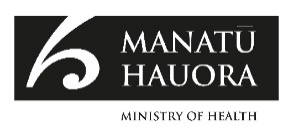 This document is available at health.govt.nzContentsExecutive summary	xivIntroduction	xivDisability support services overview	xivDisability support services allocations	xivEnabling Good Lives	xviiiEnvironmental support services	xviiiAssessment, treatment and rehabilitation	xixTrends	xixIntroduction	1Purpose	1Audience	1Scope	1Terminology	2Methodology	4Data sources	4Time periods	4Count	4Ethnicity	5Location of regions	5Disability support services overview	6Disability support services allocations	8People allocated ongoing disability support services through Needs Assessment and Service Coordination organisations compared with the New Zealand population	10Overall disability support services demographics	13Disability support services demographics by service	22Disability support services demographics by principal disability	102Disability support services demographics by domicile region	113Enabling Good Lives	144Age, sex, and ethnicity	144Principal disability	146Location	147Environmental support services	149Equipment and modifications services	149Hearing services	153Vision services	156Assessment, treatment and rehabilitation	160Age, sex and ethnicity	160Location	162Appendix 1: Disability types and conditions	165Appendix 2: Abbreviations	169List of TablesTable 1: Data sources	4Table 2: Number of people who accessed disability support services, by service type, 2019/20 financial year	6Table 3: Number of people allocated disability support services, by Needs Assessment and Service Coordination organisation, 2019/20 financial year	8Table 4: Ethnicity of disability support services recipients compared with New Zealand population, 2019/20 financial year*	12Table 5: Number of people allocated disability support services, by age and sex, 2019/20 financial year	13Table 6: Number of people allocated disability support services, by ethnicity, 2019/20 financial year	13Table 7: Number of people allocated disability support services, by sex and principal disability, 2019/20 financial year	15Table 8: Number of people allocated disability support services, by marital status and sex, 2019/20 financial year	16Table 9: Number of people allocated disability support services, by accommodation type and sex, 2019/20 financial year	16Table 10: Number of people allocated disability support services, by domicile region, 2019/20 financial year	17Table 11: Number of people allocated disability support services, by support package allocation level, 2019/20 financial year	19Table 12: Home and community support services population, by age and sex, 2019/20 financial year	22Table 13: Carer support population, by age and sex, 2019/20 financial year	28Table 14: Community residential support services population, by age and sex, 2019/20 financial year	34Table 15: Younger people in aged residential care population, by age and sex, 2019/20 financial year*	40Table 16: Supported living population, by age and sex, 2019/20 financial year	46Table 17: Respite services population, by age and sex, 2019/20 financial year	52Table 18: Behaviour support services population, by age and sex, 2019/20 financial year	58Table 19: Day services population, by age and sex, 2019/20 financial year	64Table 20: High and Complex Framework population, by age and sex, 2019/20 financial year	70Table 21: Choice in community living population, by age and sex, 2019/20 financial year	74Table 22: Individualised funding population, by age and sex, 2019/20 financial year	80Table 23: Enhanced individualised funding population, by age and sex, 2019/20 financial year	86Table 24: Funded family care population, by age and sex, 2019/20 financial year	91Table 24: Community rehabilitation population, by age and sex, 2019/20 financial year	97Table 26: Disability support service allocations for people whose principal disability is physical disability, by age, 2019/20 financial year	105Table 27: Disability support service allocations for people whose principal disability is autism, by age and sex, 2019/20 financial year	107Table 28: Disability support service allocations for people whose principal disability is sensory disability, by age, 2019/20 financial year	109Table 29: Disability support service allocations for people whose principal disability is neurological disability, by age, 2019/20 financial year	111Table 30: Northland disability support service allocations, by age and sex, 2019/20 financial year	113Table 31: Auckland disability support service allocations, by age and sex, 2019/20 financial year	116Table 32: Waikato disability support service allocations, by age and sex, 2019/20 financial year	118Table 33: Bay of Plenty disability support service allocations, by age and sex, 2019/20 financial year	120Table 34: Hawke’s Bay disability support service allocations, by age and sex, 2019/20 financial year	122Table 35: Gisborne disability support service allocations, by age and sex, 2019/20 financial year	124Table 36: Taranaki disability support service allocations, by age and sex, 2019/20 financial year	126Table 37: Manawatu–Whanganui disability support service allocations, by age and sex, 2019/20 financial year	129Table 38: Wellington disability support service allocations, by age and sex, 2019/20 financial year	131Table 39: Nelson–Marlborough–Tasman disability support service allocations, by age and sex, 2019/20 financial year	133Table 40: West Coast disability support service allocations, by age and sex, 2019/20 financial year	135Table 41: Canterbury disability support service allocations, by age and sex, 2019/20 financial year	137Table 42: Otago disability support service allocations, by age and sex, 2019/20 financial year	139Table 43: Southland disability support service allocations, by age and sex, 2019/20 financial year	141Table 44: Enabling Good Lives participants, by age and sex, 2019/20 financial year	144Table 45: Equipment and modifications services population, by age and sex, 2019/20 financial year	149Table 44: Number of people with hearing loss who received hearing aid services, 2019/20 financial year	153Table 45: Number of people who received a funded cochlear implant, by age and sex, 2019/20 financial year	155Table 46: Number of people who received a funded cochlear implant, by sex, from 2017/18 to 2019/20 financial year	155Table 47: Number of children receiving spectacle subsidies, 2019/20 financial year	156Table 48: Number of new people receiving specialist vision assessment and rehabilitation services, by age and sex, 2019/20 financial year	157Table 49: Number of people receiving contact lens subsidies, 2019/20 financial year	159Table 49: Assessment, treatment and rehabilitation services population, by age and sex, 2019/20 financial year	160Table A1: Principal disability types and related conditions among people allocated disability support services, 2019/20 financial year	165List of FiguresFigure 1: Number of people allocated disability support services, by Needs Assessment and Service Coordination organisation and sex, 2019/20 financial year	9Figure 2: Disability support services population, by age and sex, 2019/20 financial year	10Figure 3: New Zealand population, by age and sex, 2020	11Figure 4: Ethnicity distribution of disability support services recipients compared with New Zealand population, 2019/20 financial year	12Figure 5: Number of people allocated disability support services, by ethnicity, age and sex, 2019/20 financial year	14Figure 6: Number of people allocated disability support services, by principal disability and sex, 2019/20 financial year	15Figure 7: Number of people allocated disability support services, by domicile region and ethnicity, 2019/20 financial year	18Figure 8: Number of people allocated disability support services, by age and support package allocation level, 2019/20 financial year*	19Figure 9: Number of people allocated disability support services, by sex, from 2015/16 to 2019/20 financial year	20Figure 10: Number of people allocated disability support services, by age, from 2015/16 to 2019/20 financial year	20Figure 11: Number of people allocated disability support services, by ethnicity, from 2015/16 to 2019/20 financial year	21Figure 12: Number of people allocated disability support services, by principal disability, from 2015/20 to 2019/20 financial year*	21Figure 13: Home and community support services population, by age and sex, 2019/20 financial year	23Figure 14: Home and community support services population, by ethnicity, 2019/20 financial year	23Figure 15: Home and community support services population, by domicile region, 2019/20 financial year	24Figure 16: Home and community support services population, by principal disability type and sex, 2019/20 financial year	25Figure 17: Home and community support services population, by support package allocation level and sex, 2019/20 financial year	26Figure 18: Home and community support services population, by sex, from 2015/16 to 2019/20 financial year	27Figure 19: Home and community support services population, by ethnicity, from 2015/16 to 2019/20 financial year	27Figure 20: Carer support population, by age and sex, 2019/20 financial year	29Figure 21: Carer support population, by ethnicity, 2019/20 financial year	29Figure 22: Carer support population, by domicile region, 2019/20 financial year	30Figure 23: Carer support population, by principal disability type and sex, 2019/20 financial year	31Figure 24: Carer support population, by support package allocation level and sex, 2019/20 financial year	32Figure 25:  Carer support services population, by sex, from 2015/16 to 2019/20 financial year	33Figure 26: Carer support services population, by ethnicity, from 2015/16 to 2019/20 financial year	33Figure 27: Community residential support services population, by age and sex, 2019/20 financial year	34Figure 28: Community residential support services population, by ethnicity, 2019/20 financial year	35Figure 29: Community residential support services population, by domicile region, 2019/20 financial year	36Figure 30: Community residential support services population, by principal disability type and sex, 2019/20 financial year	37Figure 31: Community residential support services population, by support package allocation level and sex, 2019/20 financial year	38Figure 32: Community residential support services population, by sex, from 2015/16 to 2019/20 financial year	39Figure 33: Community residential support services population, by ethnicity, from 2015/16 to 2019/20 financial year	39Figure 34: Younger people in aged residential care population, by age and sex, 2019/20 financial year	41Figure 35: Younger people in aged residential care population, by ethnicity, 2019/20 financial year	41Figure 36: Younger people in aged residential care population, by domicile region, 2019/20 financial year	42Figure 37: Younger people in aged residential care population, by principal disability type and sex, 2019/20 financial year	43Figure 38: Younger people in aged residential care population, by support package allocation level and sex, 2019/20 financial year	44Figure 39: Younger people in aged residential care population, by sex, from 2015/16 to 2019/20 financial year	45Figure 40: Younger people in aged residential care population, by ethnicity, from 2015/16 to 2019/20 financial year	45Figure 41: Supported living population, by age and sex, 2019/20 financial year	46Figure 42: Supported living population, by ethnicity, 2019/20 financial year	47Figure 43: Supported living population, by domicile region, 2019/20 financial year	48Figure 44: Supported living population, by principal disability type and sex, 2019/20 financial year	49Figure 45: Supported living population, by support package allocation level and sex, 2019/20 financial year	50Figure 46: Supported living services population, by sex, from 2015/16 to 2019/20 financial year	51Figure 47: Supported living services population, by ethnicity, from 2015/16 to 2019/20 financial year	51Figure 48: Respite services population, by age and sex, 2019/20 financial year	53Figure 49: Respite services population, by ethnicity, 2019/20 financial year	53Figure 50: Respite services population, by domicile region, 2019/20 financial year	54Figure 51: Respite services population, by principal disability type and sex, 2019/20 financial year	55Figure 52: Respite services population, by support package allocation level and sex, 2019/20 financial year	56Figure 53: Respite services population, by sex, from 2015/16 to 2019/20 financial year	57Figure 54: Respite services population, by ethnicity, from 2015/16 to 2019/20 financial year	57Figure 55: Behaviour support services population, by age and sex, 2019/20 financial year	59Figure 56: Behaviour support services population, by ethnicity, 2019/20 financial year	59Figure 57: Behaviour support services population, by domicile region, 2019/20 financial year	60Figure 58: Behaviour support services population, by principal disability type and sex, 2019/20 financial year	61Figure 59: Behaviour support services population, by support package allocation level and sex, 2019/20 financial year	62Figure 60: Behaviour support services population, by sex, from 2015/16 to 2019/20 financial year	63Figure 61: Behaviour support services population, by ethnicity, from 2015/16 to 2019/20 financial year	63Figure 62: Day services population, by age and sex, 2019/20 financial year	65Figure 63: Day services population, by ethnicity, 2019/20 financial year	65Figure 64: Day services population, by domicile region, 2019/20 financial year	66Figure 65: Day services population, by principal disability type and sex, 2019/20 financial year	67Figure 66: Day services population, by support package allocation level and sex, 2019/20 financial year	68Figure 67: Day services population, by sex, from 2015/16 to 2019/20 financial year	68Figure 68: Day services population, by ethnicity, from 2015/16 to 2019/20 financial year	69Figure 69: High and Complex Framework population, by age and sex, 2019/20 financial year	70Figure 70: High and Complex Framework population, by ethnicity, 2019/20 financial year	71Figure 71: High and Complex Framework population, by region*, 2019/20 financial year	72Figure 72: High and Complex Framework population, by sex, from 2015/16 to 2019/20 financial year	73Figure 73: High and Complex Framework population, by ethnicity, from 2015/16 to 2019/20 financial year	73Figure 74: Choice in community living population, by age and sex, 2019/20 financial year	74Figure 75: Choice in community living population, by ethnicity, 2019/20 financial year	75Figure 76: Choice in community living population, by principal disability type and sex, 2019/20 financial year	77Figure 77: Choice in community living population, by support package allocation level and sex, 2019/20 financial year	78Figure 78: Choice in community living services population, by sex, from 2015/16 to 2019/20 financial year	79Figure 79: Choice in community living services population, by ethnicity, from 2015/16 to 2019/20 financial year	79Figure 80: Individualised funding population, by age and sex, 2019/20 financial year	80Figure 81: Individualised funding population, by ethnicity, 2019/20 financial year	81Figure 82: Individualised funding population, by domicile region, 2019/20 financial year	82Figure 83: Individualised funding population, by principal disability type and sex, 2019/20 financial year	83Figure 84: Individualised funding population, by support package allocation level and sex, 2019/20 financial year	84Figure 85: Individualised funding population, by sex, from 2015/16 to 2019/20 financial year	85Figure 86: Individualised funding population, by ethnicity, from 2015/16 to 2019/20 financial year	85Figure 87: Enhanced individualised funding population, by age and sex, 2019/20 financial year	86Figure 88: Enhanced individualised funding population, by ethnicity, 2019/20 financial year	87Figure 89: Enhanced individualised funding population, by principal disability type and sex, 2019/20 financial year	88Figure 90: Enhanced individualised funding population, by support package allocation level and sex, 2019/20 financial year	89Figure 91: Enhanced individualised funding population, by sex, from 2015/16 to 2019/20 financial year	90Figure 92: Enhanced individualised funding population, by ethnicity, from 2015/16 to 2019/20 financial year	90Figure 93: Funded family care population, by age and sex, 2019/20 financial year	91Figure 94: Funded family care population, by ethnicity, 2019/20 financial year	92Figure 95: Funded family care population, by domicile region, 2019/20 financial year	93Figure 96: Funded family care population, by principal disability type and sex, 2019/20 financial year	94Figure 97: Funded family care population, by support package allocation level and sex, 2019/20 financial year	95Figure 98: Funded family care population, by sex, from 2015/16 to 2019/20 financial year	96Figure 99:  Funded family care population, by ethnicity, from 2015/16 to 2019/20 financial year	96Figure 100: Community rehabilitation population, by age and sex, 2019/20 financial year	97Figure 101: Community rehabilitation population, by ethnicity, 2019/20 financial year	98Figure 102: Community rehabilitation population, by domicile region,* 2019/20 financial year	99Figure 103: Community rehabilitation population, by principal disability type and sex, 2019/20 financial year	100Figure 104: Community rehabilitation population, by support package allocation level and sex, 2019/20 financial year	101Figure 105: Community rehabilitation population, by sex, from 2015/16 to 2019/20 financial year	101Figure 106:  Community rehabilitation population, by ethnicity, from 2015/16 to 2019/20 financial year	102Figure 107: Disability support service allocations for people whose principal disability is intellectual disability, by age and sex, 2019/20 financial year	103Figure 108: Disability support service allocations for people whose principal disability is intellectual disability, by ethnicity, 2019/20 financial year	104Figure 109: Disability support service allocations for people whose principal disability is intellectual disability, from 2015/16 to 2019/20	104Figure 110: Disability support service allocations for people whose principal disability is physical disability, by age and sex, 2019/20 financial year	105Figure 111: Disability support service allocations for people whose principal disability is physical disability, by ethnicity, 2019/20 financial year	106Figure 112: Disability support service allocations for people whose principal disability is physical disability, from 2015/16 to 2019/20	106Figure 113: Disability support service allocations for people whose principal disability is autism, by age and sex, 2019/20 financial year	107Figure 114: Disability support service allocations for people whose principal disability is autism, by ethnicity, 2019/20 financial year	108Figure 115: Disability support service allocations for people whose principal disability is autism, from 2015/16 to 2019/20	108Figure 116: Disability support service allocations for people whose principal disability is sensory disability, by age and sex, 2019/20 financial year	109Figure 117: Disability support service allocations for people whose principal disability is sensory disability, by ethnicity, 2019/20 financial year	110Figure 118: Disability support service allocations for people whose principal disability is sensory disability, from 2015/16 to 2019/20	110Figure 119: Disability support service allocations for people whose principal disability is neurological disability, by age and sex, 2019/20 financial year	111Figure 120: Disability support service allocations for people whose principal disability is neurological disability, by ethnicity, 2019/20 financial year	112Figure 121: Disability support service allocations for people whose principal disability is neurological disability, from 2015/16 to 2019/20	112Figure 122: Northland disability support service allocations, by principal disability type and sex, 2019/20 financial year	114Figure 123: Northland disability support service allocations, by service type and ethnicity, 2019/20 financial year	114Figure 124: Northland disability support service allocations, from 2015/16 to 2019/20	115Figure 125: Auckland disability support service allocations, by principal disability type and sex, 2019/20 financial year	116Figure 126: Auckland disability support service allocations, by service type and ethnicity, 2019/20 financial year	117Figure 127: Auckland disability support service allocations, from 2015/16 to 2019/20 financial year	117Figure 128: Waikato disability support service allocations, by principal disability type and sex, 2019/20 financial year	119Figure 129: Waikato disability support service allocations, by service type and ethnicity, 2019/20 financial year	119Figure 130: Waikato disability support service allocations, from 2015/16 to 2019/20 financial year	120Figure 131: Bay of Plenty disability support service allocations, by principal disability type and sex, 2019/20 financial year	121Figure 132: Bay of Plenty disability support service allocations, by service type and ethnicity, 2019/20 financial year	121Figure 133: Bay of Plenty disability support service allocations, from 2015/16 to 2019/20 financial year	122Figure 134: Hawke’s Bay disability support service allocations, by principal disability type and sex, 2019/20 financial year	123Figure 135: Hawke’s Bay disability support service allocations, by service type and ethnicity, 2019/20 financial year	123Figure 136: Hawke’s Bay disability support service allocations, from 2015/16 to 2019/20 financial year	124Figure 137: Gisborne disability support service allocations, by principal disability type and sex, 2019/20 financial year	125Figure 138: Gisborne disability support service allocations, by service type and ethnicity, 2019/20 financial year	125Figure 139: Gisborne disability support service allocations, from 2015/16 to 2019/20 financial year	126Figure 140: Taranaki disability support service allocations, by principal disability type and sex, 2019/20 financial year	127Figure 141: Taranaki disability support service allocations, by service type and ethnicity, 2019/20 financial year	127Figure 142: Taranaki disability support service allocations, from 2015/16 to 2019/20 financial year	128Figure 143: Manawatu–Whanganui disability support service allocations, by principal disability type and sex, 2019/20 financial year	129Figure 144: Manawatu–Whanganui disability support service allocations, by service type and ethnicity, 2019/20 financial year	130Figure 145: Manawatu–Whanganui disability support service allocations, from 2015/16 to 2019/20 financial year	130Figure 146: Wellington disability support service allocations, by principal disability type and sex, 2019/20 financial year	131Figure 147: Wellington disability support service allocations, by service type and ethnicity, 2019/20 financial year	132Figure 148: Wellington disability support service allocations, from 2015/16 to 2019/20 financial year	132Figure 149: Nelson–Marlborough–Tasman disability support service allocations, by principal disability type and sex, 2019/20 financial year	133Figure 150: Nelson–Marlborough–Tasman disability support service allocations, by service type and ethnicity, 2019/20 financial year	134Figure 151: Nelson–Marlborough–Tasman disability support service allocations, from 2015/16 to 2019/20 financial year	134Figure 152: West Coast disability support service allocations, by principal disability type and sex, 2019/20 financial year	135Figure 153: West Coast disability support service allocations, by service type and ethnicity, 2019/20 financial year	136Figure 154: West Coast disability support service allocations, from 2015/16 to 2019/20 financial year	136Figure 155: Canterbury disability support service allocations, by principal disability type and sex, 2019/20 financial year	137Figure 156: Canterbury disability support service allocations, by service type and ethnicity, 2019/20 financial year	138Figure 157: Canterbury disability support service allocations, from 2015/16 to 2019/20 financial year	138Figure 158: Otago disability support service allocations, by principal disability type and sex, 2019/20 financial year	139Figure 159: Otago disability support service allocations, by service type and ethnicity, 2019/20 financial year	140Figure 160: Otago disability support service allocations, from 2015/16 to 2019/20 financial year	140Figure 161: Southland disability support service allocations, by principal disability type and sex, 2019/20 financial year	141Figure 162: Southland disability support service allocations, by service type and ethnicity, 2019/20 financial year	142Figure 163: Southland disability support service allocations, from 2015/16 to 2019/20 financial year	142Figure 164: Enabling Good Lives participants, by age and sex, 2019/20 financial year	145Figure 165: Enabling Good Lives participants, by ethnicity, 2019/20 financial year	145Figure 166: Enabling Good Lives participants, by principal disability type and sex, 2019/20 financial year	146Figure 167: Enabling Good Lives participants, by region and sex, 2019/20 financial year	147Figure 168: Enabling Good Lives participants, by region, from 2015/16 to 2019/20 financial year	148Figure 169: Enabling Good Lives participants, by ethnicity, from 2015/16 to 2019/20 financial year	148Figure 170: Equipment and modifications services population, by age and sex, 2019/20 financial year	150Figure 171: Equipment and modifications services population, by ethnicity, 2019/20 financial year	150Figure 172: Equipment and modifications services population, by region, 2019/20 financial year	151Figure 173: Equipment and modifications services population, by sex, from 2015/16 to 2019/20 financial year	152Figure 174: Equipment and modifications services population, by ethnicity, from 2015/16 to 2019/20 financial year	152Figure 175: Ethnic distribution of people with hearing loss who received hearing aids services, 2019/20 financial year	153Figure 176: Number of people with hearing loss who received hearing aid services, from 2016/17 to 2019/20 financial year	154Figure 177: Number of children receiving spectacles subsidies, from 2015/16 to 2019/20 financial year	156Figure 178: Number of new people receiving specialist vision assessment and rehabilitation services, by region and sex, 2019/20 financial year	157Figure 179: Number of new people receiving specialist vision assessment and rehabilitation services, by sex, from 2016/17 to 2019/20 financial year	158Figure 180: Number of people receiving contact lens subsidies, from 2015/16 to 2019/20 financial year	159Figure 181: Assessment, treatment and rehabilitation services population, by age and sex, 2019/20 financial year	161Figure 182: Assessment, treatment and rehabilitation services population, by ethnicity, 2019/20 financial year	161Figure 183: Assessment, treatment and rehabilitation services population, by region, 2019/20 financial year	162Figure 184: Assessment, treatment and rehabilitation services population, by sex, from 2015/16 to 2019/20 financial year	163Figure 185: Assessment, treatment and rehabilitation services population, by ethnicity, from 2015/16 to 2019/20 financial year	163Executive summaryIntroductionThis report provides demographic information and trends for people accessing disability support services (DSS) funded by the Ministry of Health during the financial year from July 2019 to June 2020 (2019/20).  Where applicable, this report presents a trend over five years from 2015/16. The report includes DSS allocations collected in the Socrates database, which collects and stores data on people who have been assessed by Needs Assessment and Service Coordination organisations for eligibility to access Ministry-funded DSS. It also includes information about Enabling Good Lives (EGL) approaches (in Christchurch, MidCentral and Waikato); equipment and modification services (EMS); hearing services; vision services; and assessment, treatment and rehabilitation (AT&R) services. Disability support services overviewDisability support services are a wide range of services for people with disabilities.The three most accessed supports in 2019/20 were EMS, carer support and the children’s spectacle subsidy. Disability support services allocationsSummary demographicsA total of 40,064 people allocated one or more DSS in the 2019/20 financial year.More males (60%) than females (40%) were allocated DSS. Male individuals were significantly more represented than females in the 5–14-year age group.People allocated DSS were more prevalent in the 5–14 and 45–64-year age groups. The ethnic composition of people allocated DSS was 65% European/Other, 21% Māori, 7% Pacific peoples and 7% Asian.Compared to the New Zealand population, Māori and European/Other were over-represented among people allocated DSS. Asian people were significantly under-represented, while Pacific peoples were equally represented.Approximately half of people allocated DSS had an intellectually disability. Nearly one-third of people allocated DSS had a diagnosis of autism. There were significantly more males than females in this group. Conversely, more females than males were represented among people with a physical disability.Half of the people allocated DSS lived on their own or in their family home.The majority of people (63%) allocated DSS resided in the most populated regions of New Zealand, including Auckland, Canterbury, Waikato and Wellington.Most people (97%) allocated DSS required medium or higher levels of support package allocation.Disability support services allocatedHome and community support services Females outnumbered males among people allocated home and community support services (HCSS), in contrast to people allocated DSS in general. Numbers for both sexes allocated HCSS peaked in the 45–64-year age group. More than half of people allocated HCSS had a physical disability.Carer supportPeople allocated carer support were significantly concentrated in the 5–14-year age group (46%) and were predominantly male (66%). The proportion of Māori among people allocated carer support was significantly higher compared to the general population. Community residential support servicesA large proportion of people (47%) allocated community residential support services were aged 45–64 years. People of European/Other ethnicity were significantly over-represented. Conversely, Asian and Pacific peoples were significantly under-represented. Of those allocated these services, 82% had an intellectual disability.Younger people in aged residential care Of younger people in aged residential care (YPD), females exceeded males, in contrast to people allocated DSS in general, among whom males are more highly represented. Most of the people allocated YPD were older than 44 years (95%). Physical disability was the dominant principal disability type for people allocated YPD support. The proportions of Pacific peoples and Asian people among those allocated YPD were significantly lower in comparison to their distributions in the New Zealand population.Supported livingAbout 75% of people allocated supported living were in 25–44 and 45–64-year age groups. Nearly two-thirds of these people had an intellectual disability as their principal disability. The proportions of Pacific peoples and Asian people allocated supported living were disproportionally low. Respite servicesOf people allocated respite services, the number of males was almost double that of females, and the 15–24-year age group was most represented. Māori and Pacific peoples allocated respite services were over-represented, while Asian and European/Other groups were under-represented compared to the New Zealand population. A higher number of people allocated respite services resided in the Auckland region, comprising 39% of all people allocated respite services.  Behaviour support services Children aged 5–14 years were the major group of people allocated behaviour support services (BSS) (64%). Most people allocated BSS were male. Compared to the New Zealand population, the percentage of Māori among people allocated BSS was considerably higher. An overwhelming majority of people allocated BSS were autistic (55%) or had an intellectual disability (41%).Day servicesThe highest number of people allocated day services were aged 45–64 years; these people made up half of day service delivery. European/Other and Māori allocated day services were largely over-represented; conversely, Asian people and Pacific peoples were significantly under-represented compared to the New Zealand population. The overwhelming majority (91%) of people allocated day services had an intellectual disability.High and Complex Framework Of people who received services under the High and Complex (H&C) Framework, 87% were male. The 25–44-year age group (55%) represented the largest cohort of people accessing H&C services. Māori were significantly over-represented compared to New Zealand population.Choice in community living The highest number of people allocated choice in community living (CiCL) were in the 25–44-year age group (52%). Most people allocated CiCL (67%) had an intellectual disability. This service is only available in some regions; most recipients of CiCL (94%) resided in either the Auckland or Waikato regions.Individualised funding People allocated individual funding (IF) were generally younger; over 60% were aged 5–24 years. In this age range, the proportion of males was almost double that of females. There was a significantly higher proportion of Māori people, and a lower proportion of Asian people, among those allocated IF compared to the New Zealand population.Enhanced individualised funding More than half of people allocated enhanced individualised funding (EIF) were in the 5–14 and 15–24-year age groups. There was a significantly higher proportion of Māori people, and, in contrast, significantly lower proportions of Pacific peoples and Asian people compared to the New Zealand population. Note that currently EIF is only available in the Bay of Plenty region.Funded family careAlmost all people (98%) allocated funded family care (FFC) were aged 15–64 years; nearly two-thirds of recipients of FFC were in the 25–44-year age group. Māori and particularly Pacific peoples were disproportionately highly represented compared with the New Zealand population.Community rehabilitationAll people allocated community rehabilitation services were aged 15–79, and 71% of them were in the 45–64-year age group. Māori were over-represented compared with the New Zealand population.Principal disability typesIntellectual disabilityPeople with an intellectual disability as their principal disability were spread relatively evenly throughout the age groups from 5–14 to 45–64 years. Males significantly outnumbered females. Compared to the overall population of people allocated DSS, there was a higher proportion of Māori among people with an intellectual disability. Conversely, the proportion of Asian people with an intellectual disability was lower.Physical disabilityPeople with a physical disability as their principal disability were most prevalent in the 45–64-year age group (43%). Females significantly outnumbered males. European/Other people with a physical disability were over-represented compared to the overall population allocated DSS. However, Māori and Asian people were under-represented.Autism Approximately two-thirds of autistic people were in the 5–14-year age group. The number of male autistic people was almost four times higher than the equivalent female number. The proportions of autistic people who were Māori and Asian respectively were significantly higher compared to the overall population allocated DSS.Sensory disabilityThe 45–64-year age group (38%) was the largest for people whose principal disability is sensory. Males and females were evenly distributed. Māori were significantly over-represented and Asian people significantly under-represented compared to the overall population allocated DSS.Neurological disabilityLess than half of people (45%) with a neurological disability were in the 45–64-year age group. The distribution between males and females was approximately equal. The European/Other ethnicity group was significantly over-represented compared to the overall population allocated DSS.Enabling Good Lives The highest number of EGL participants were in the 15–24-year age group (35%). Male participants outnumbered female participants. Māori and European/Other were over-represented and Pacific and Asian participants significantly under-represented compared to the New Zealand population. There were 43% of EGL participants whose principal disability was intellectual, 26% who were autistic and 17% who had a physical disability.Environmental support servicesThere were 42,971 people using equipment and modification services (EMS) in 2019/20. People accessing EMS were predominately older: 77% were aged 65 years and above. Females significantly outnumbered males, and there was a markedly higher proportion of people of European/Other ethnicity among those accessing EMS in comparison to the New Zealand population.A total of 22,865 people accessed hearing aid funding subsidies in 2019/20. Compared to the wider population, people of European/Other ethnicity were significantly over-represented. Conversely, Māori, Pacific peoples and Asian people were significantly under-represented.In 2019/20, there were 109 people who received a funded cochlear implant. Females slightly outnumbered males among recipients.There were 21,288 children who received the children’s spectacle subsidy in 2019/20.A total of 6,715 people with significant vision loss received Blind Low Vision services in 2019/20. Significantly more females than males accessed these services. Approximately one in three people using these services were in the 75–89-year age group.There were 6,645 people who received the contact lens benefit in 2019/20. The vast majority received subsidies for both new lenses and lens replacement.Assessment, treatment and rehabilitation A total of 5,470 people received AT&R services in 2019/20. The majority of these people were in the 45–64-year age group (68%). Males and females were equally distributed. Māori and Pacific peoples were over-represented, while Asian people were significantly under-represented compared to the New Zealand population.TrendsDisability support services allocationsThe number of people allocated DSS increased steadily from 2015/16 to 2019/20. The number of males increased at a slightly higher rate than the number of females. The number of disabled children aged 5–14 years increased rapidly over the five-year period.The number of autistic people and people with an intellectual disability allocated disability support increased from 2015/16 to 2019/20; there was a more rapid increase in those with autism. However, the number of people with a physical, sensory or neurological disability remained relatively stable over the five-year period.There was a noticeable increase in people allocated DSS from 2015/16 to 2019/20 in the regions including Northland, Auckland, Waikato, Bay of Plenty, Wellington, Canterbury and the West Coast. There was a slight increase evident in the remaining regions.Changes occurred in terms of types of service:The number of people allocated HCSS decreased from 2015/16 to 2019/20, particularly from 2017/18 to 2018/19.The number of people allocated carer support increased continuously from 2015/16 to 2019/20; the number of males increased at a slightly higher rate. The numbers of males and females allocated community residential support services remained stable over the five-year period.The number of people allocated YPD fluctuated moderately over the years from 2015/16 to 2019/20. There was a slight increase in 2017/18, followed by a moderate decrease in 2018/19, and then a notable increase in 2019/20.  The number of people allocated supported living increased continuously from 2015/16 to 2018/19 then plateaued from 2018/19 to 2019/20.There was a significant increase in people allocated respite services from 2016/17 to 2017/18, but a slight decrease from 2018/19 to 2019/20.  Following an increase from 2015/16 to 2017/18, the number of people allocated BSS decreased from 2017/18 to 2019/20.  The number of people allocated day services continued to decrease from 2015/16 to 2019/20. Following a slight increase from 2015/16 to 2016/17, the number of people allocated H&C services decreased year by year from 2016/17 to 2019/20.  There was a marked increase in the number of males and females allocated CiCL from 2016/17 to 2019/20. The number of people allocated IF increased rapidly from 2015/16 to 2019/20, and in 2019/20 was more than double the number for 2015/16.The number of people allocated EIF decreased moderately from 2015/16 to 2019/20. The decrease in females was more noticeable than that in males.  The number of people allocated FFC increased annually from 2015/16 to 2019/20; there was faster growth from 2018/19 to 2019/20. The number of people allocated community rehabilitation services generally decreased from 2015/16 to 2019/20.Enabling Good LivesThe number of EGL participants increased significantly from 2015/16 to 2019/20. The marked increase in participants from 2018/19 to 2019/20 was driven by the inclusion of Mana Whaikaha in MidCentral.Environmental support services The number of people accessing EMS gradually increased from 2015/16 to 2018/19. There was a moderate decrease in people accessing EMS from 2018/19 to 2019/20. The number of people receiving hearing aid services increased from 2016/17 to 2018/19, followed by a decrease from 2018/19 to 2019/20.  The number of children receiving high-level spectacles subsidies increased rapidly from 2016/17 to 2018/19, followed by a plateau that remained to 2019/20. Over the years to 2018/19, children receiving the standard spectacles subsidies gradually decreased, followed by a marked decrease from 2018/19 to 2019/20.There was a moderate increase in the number of people with significant vision loss accessing specialist vision and rehabilitation services from 2016/17 to 2019/20.The number of people receiving the contact lens benefit increased significantly from 2015/16 to 2016/17, followed by a gradual increase from 2016/17 to 2018/19. There was a moderate decrease in the number of people accessing the contact lens benefit from 2018/19 to 2019/20. Assessment, treatment and rehabilitation servicesThe number of people receiving AT&R services fluctuated over the years from 2015/16 to 2019/20. There was a slight increase from 2015/16 to 2016/17, followed by a slight decrease during the following year, and then a noticeable increase from 2017/18 to 2019/20.IntroductionPurposeThis report provides the Ministry of Health and the wider disability sector with demographic information and trends for people accessing disability support services (DSS) funded by the Ministry. The first demographic report was published for 2013, followed by three reports for 2014, 2016 and 2018. This 2020 report represents the report’s fifth iteration. This 2020 report presents the information over a financial year from July to June of the following year (for example, July 2019 to June 2020).  The purpose of this approach is to provide a better fit with information needs such as planning and funding. This is the first time that the demographic report has provided information by financial year. AudienceThe principal intended audience of this report is the Ministry of Health’s Disability Directorate, which is involved in developing and implementing strategic and annual plans for the commissioning of disability supports. The information in this report will inform disability support commissioning decisions.  The report may also be of use to providers of DSS as they plan future service delivery options; to organisations representing people with disabilities; and to people accessing funded DSS and their families, whānau, aiga and carers.ScopeThis report provides demographic information for people who access a range of DSS funded by the Ministry of Health. The information relates to people who accessed DSS during the financial year from July 2019 to June 2020 (2019/20). It also presents five-year trends back to 2015/16, where applicable. The DSS types covered in this report are:DSS allocations:home and community support services (HCSS) carer support community residential support serviceschoice in community living (CiCL)younger people in aged residential care (YPD)supported livingrespite servicesbehaviour support servicesday servicesservices under the High and Complex (H&C) Frameworkindividualised funding (IF)enhanced individualised funding (EIF)funded family care (FFC)community rehabilitationEnabling Good Lives (EGL)environmental support services:equipment and modification services (EMS)hearing services vision servicesassessment, treatment and rehabilitation (AT&R).This report excludes people who accessed the child development service and disability information and advisory service, due to data unavailability.The following demographic information is presented, where applicable:  agesexethnicitymarital statustype of accommodationregional locationtype of disabilitysupport package allocation (SPA).TerminologyThroughout this report the noun ‘recipient’ is used to refer to a person/s with a disability who access the Ministry-funded DSS (except in the case of EGL).This report presents information on two types of service access – service allocation and service use.  ‘Service allocation’ refers to services allocated to people; ‘service use’ refers to services actually used.   This report uses the terms ‘autism’ and 'autistic people’ to reflect identity-first language generally preferred by the autistic community. The diagnostic and clinical term for this condition is ‘autism spectrum disorder’ or ASD.It is important to note that caution should be exercised when comparing the data presented in this report with that within other reports. Comparisons should only proceed if the same methodology and inclusion/exclusion criteria have been applied between the reports compared.MethodologyData sourcesData presented in this report was collated from multiple sources. The table below lists the data sources used for each DSS type.    Table 1: Data sources * Disability support service allocations mostly comprise 13 service types, presented in relevant later sections of this report.  Time periodsData in this report covers eligible people accessing DSS during the financial year from July 2019 to June 2020 (2019/20). For the purpose of demonstrating five-year trends, the previous four financial years cover the equivalent time of each financial year (2015/16 to 2018/19). Where necessary, the most recent record for a person with multiple records within a financial year has been selected for that financial year.CountIn the section covering DSS allocations, two types of person counting were employed. For the total number of people, each person was counted once within each financial year. However, for service type allocated, each person was counted once for each service type allocated within each financial year. For all the other service accesses in this report, each person was counted once for each service type accessed within each financial year. This means that anyone who accessed multiple services (including service use and allocation) within a financial year was included in each service they accessed in that financial year.In the section covering DSS allocations, people with an ‘active’ status during the service allocation periods covered in this report have been included. In other words, if a person exited from their service allocation before the end of a financial year, that person has been excluded from that financial year. However, if a person exited after the date when a service allocation ended but before the end of that financial year, that person has been included for the service allocation in the financial year. EthnicityThe Ministry of Health assigns a single ethnicity to a person with multiple ethnicity records based on a ‘prioritisation’ classification. The priority rule applied is Māori>Pacific Peoples>Asian>European/Other. A person identifying with both Māori and European ethnic groups, for example, would be classified as Māori. A very small number of unstated ethnicity (0.01%) is included in the ‘Other’ ethnic group.Location of regionsRegional council areas have been applied for regions in this report (where applicable), as Stats NZ does. Nelson–Marlborough–Tasman is a combined region of three regional council areas. Chatham Island is included in the Canterbury region in this report. Wairarapa is included in the Wellington region. Location of regions have been assigned based on people’s residential/domicile addresses (except for people receiving H&C supports, whose location have been assigned according to where services were provided). For a small number of people without a physical address or area of location provided, the locations of the Needs Assessment and Service Coordination (NASC) providers who assessed them or the service providers who provided the services were assigned.Disability support services overviewTable 2 provides an overview of people who accessed all types of DSS this report covers.Table 2: Number of people who accessed disability support services, by service type, 2019/20 financial year  Note: People are counted more than once if they accessed more than one service type.ObservationsDisability support services are a wide range of services provided to people with a disability.Equipment modification services, Carer support, and the Children’s spectacles subsidy are the top three most accessed services. This can be explained by there being multiple subcategory service provisions within the EMS and Carer support service and also the high demand for Children’s spectacles subsidy. Later sections of this report provide details for each service descriptionThe Community Rehabilitation service was accessed by the smallest number of people.Disability support services allocationsThis section provides demographic information for the people allocated DSS (here referred to as ‘DSS recipients’). The information is obtained from the Ministry of Health’s Socrates database, which collects data on all people who have been assessed by NASC organisations for eligibility to access Ministry-funded DSS. There are 15 NASCs across New Zealand. There is one national Forensic Coordination Service that provides needs assessment and service coordination for people supported under the H&C Framework. The following table and figure present information on the distribution of people allocated DSS across NASCs.  Later sections provide information about people who accessed other DSS not collected in Socrates. Table 3: Number of people allocated disability support services, by Needs Assessment and Service Coordination organisation, 2019/20 financial yearFigure 1: Number of people allocated disability support services, by Needs Assessment and Service Coordination organisation and sex, 2019/20 financial year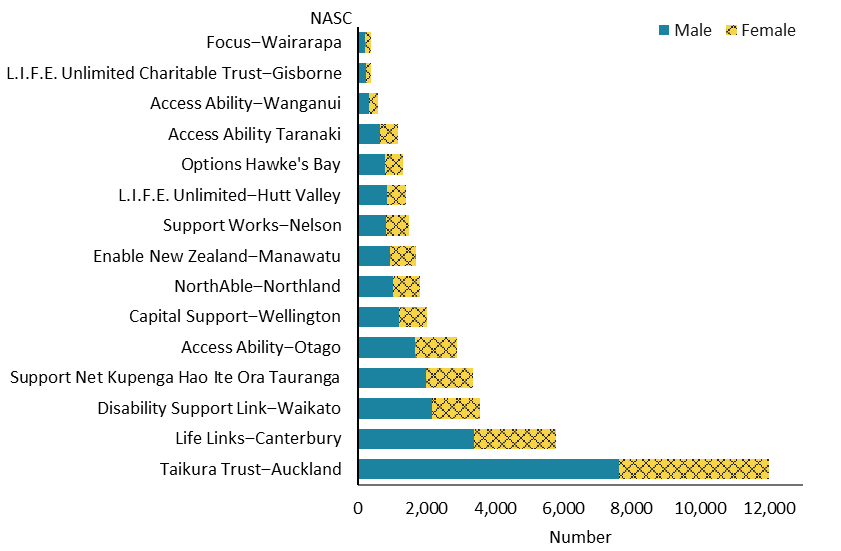 ObservationsTaikura Trust in Auckland serves nearly one-third of the total number of people allocated DSS; Life Links in Canterbury serves about one-seventh of the total number.Males served by Taikura Trust significantly outnumbered females. Males and females were more evenly distributed in the populations served by Enable New Zealand ‒ Manawatu, Access Ability ‒ Taranaki and Focus ‒ Wairarapa.People allocated ongoing disability support services through Needs Assessment and Service Coordination organisations compared with the New Zealand populationAge and sexFigure 2: Disability support services population, by age and sex, 2019/20 financial year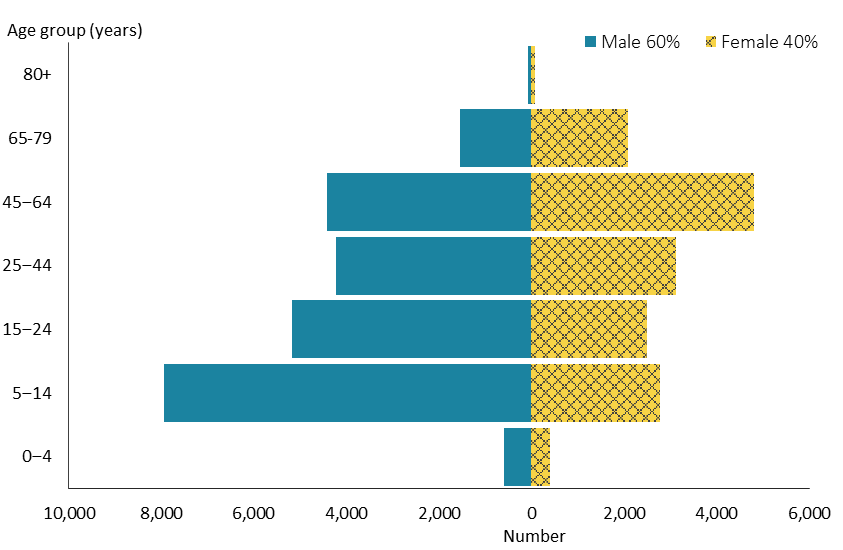 Figure 3: New Zealand population, by age and sex, 2020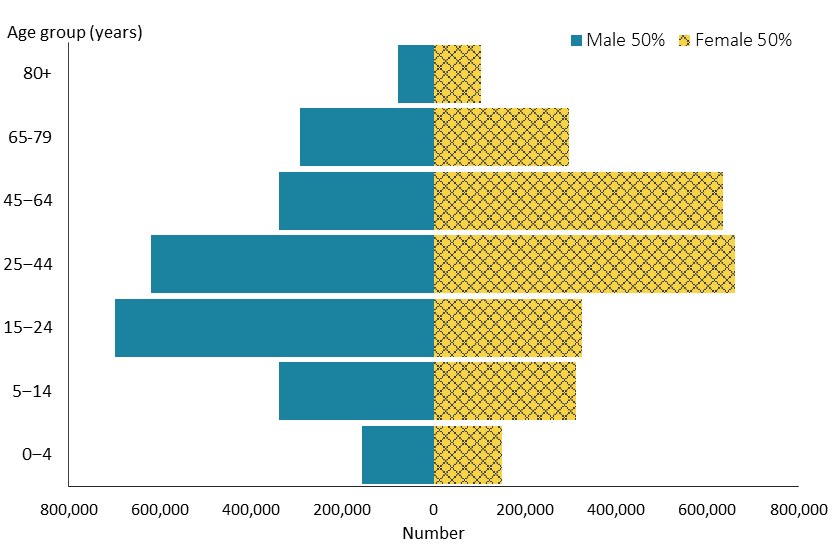 ObservationsThe age and sex distribution of people allocated DSS is notably different from that of the New Zealand population.Recipients of DSS are more concentrated in the 5–14 and 45–64-year age groups. In comparison, the 25–44-year age group has the highest proportion in the New Zealand population.Males significantly outnumber females among DSS recipients, while males and females are evenly distributed in the New Zealand population. Generally, only people aged under 65 are eligible for DSS, which explains the lower numbers of people in the over-65-year age group compared with the New Zealand population.EthnicityTable 4: Ethnicity of disability support services recipients compared with New Zealand population, 2019/20 financial year** A very small number of unstated ethnicity (0.01%) is included in European/Other.Figure 4: Ethnicity distribution of disability support services recipients compared with New Zealand population, 2019/20 financial year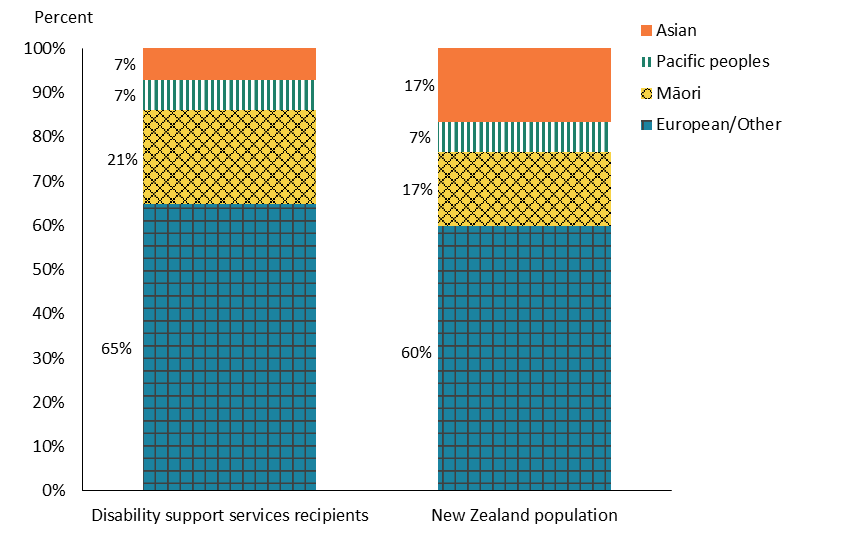 ObservationsCompared to the New Zealand population, recipients of Māori and European/Other ethnicities were over-represented among DSS recipients.In contrast, people of Asian ethnicity among the DSS population were significantly under-represented.The proportion of Pacific peoples among DSS recipients was the same as for the ethnic distribution nationally.  Overall disability support services demographicsAge, sex and ethnicityTable 5: Number of people allocated disability support services, by age and sex, 2019/20 financial year Table 6: Number of people allocated disability support services, by ethnicity, 2019/20 financial year Figure 5: Number of people allocated disability support services, by ethnicity, age and sex, 2019/20 financial year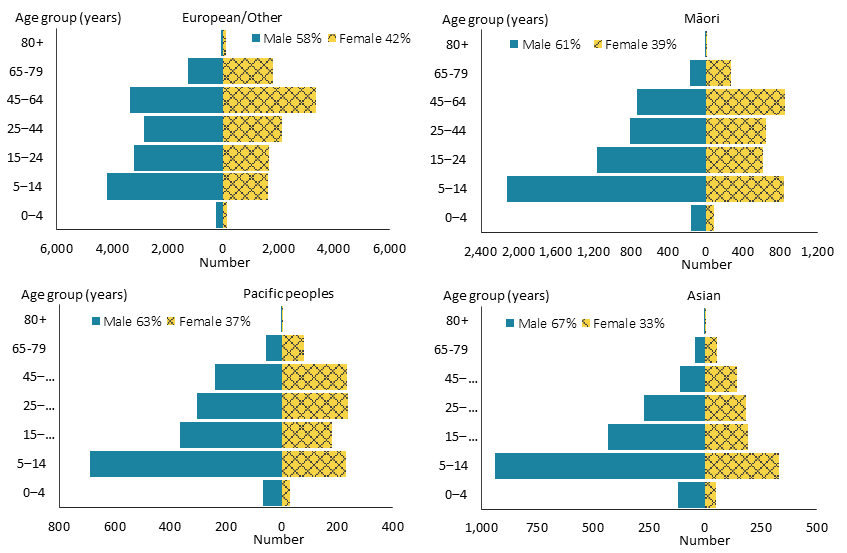 ObservationsThere were significantly more males than females among DSS recipients. DSS recipients were most represented in the 5–14-year and 45–64-year age groups.Males outnumbered females in all ethnic groups receiving DSS; this was particularly so among Asian people but less so for people of European/Other ethnicity.Māori, Pacific and Asian ethnicity among DSS recipients were markedly concentrated in the 5–14-year age group. However, the highest number of people of European/Other ethnicity were in the 45–64-year age group.Males were significantly more prevalent in the 5–14-year age group for Asian, Pacific and Māori ethnicities. Principal disabilityThe database Socrates records principal disabilities for DSS recipients. There are six disability classes: intellectual, physical, autism, sensory, neurological and other (see Appendix 1).Where Socrates records a person as having more than one principal disability, it selects a prioritised disability based on the disability type prioritisation list. The same rule is applied where a principal disability falls into more than one disability type. The list of disability types in Table 6 shows the order of prioritisation.Table 7: Number of people allocated disability support services, by sex and principal disability, 2019/20 financial year Figure 6: Number of people allocated disability support services, by principal disability and sex, 2019/20 financial year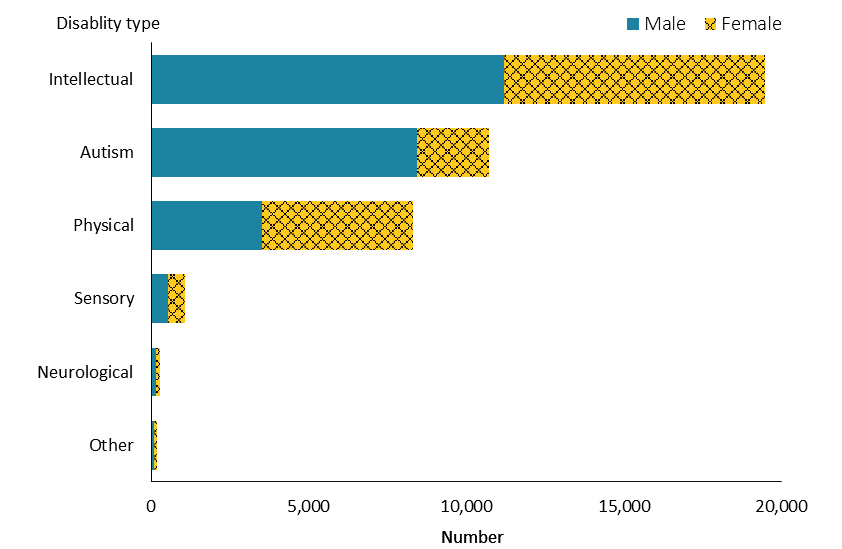 ObservationsApproximately half of the people allocated DSS were intellectually disabled. Nearly one-third were autistic.There were significantly more males than females among autistic people. Conversely, there were more females than males among people with a physical disability.Marital status Table 8: Number of people allocated disability support services, by marital status and sex, 2019/20 financial year ObservationsMarital status was not recorded for 68% of DSS recipients.Of people for whom data was recorded, the majority (81%) were never married or non-partnered.AccommodationTable 9: Number of people allocated disability support services, by accommodation type and sex, 2019/20 financial year   * Former name is Housing New Zealand.ObservationsHalf of DSS recipients lived in their own or their family home; 61% of these people were male.About one-third of DSS recipients lived in either rental accommodation or in a community residential home.LocationTable 10: Number of people allocated disability support services, by domicile region, 2019/20 financial year Figure 7: Number of people allocated disability support services, by domicile region and ethnicity, 2019/20 financial year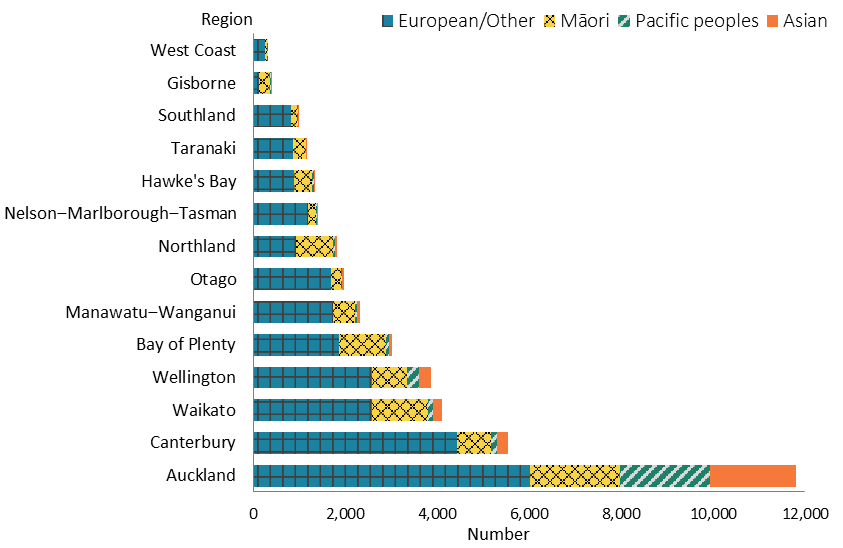 ObservationsThe majority (63%) of DSS recipients resided in the most populated regions: Auckland, Canterbury, Waikato and Wellington.The Auckland region is by far the most ethnically diverse. Of DSS recipients nationally, 72% of Pacific peoples and 65% of Asian people resided in the Auckland region.About two-thirds of DSS recipients who resided in the Gisborne region, and nearly half of people living in the Northland region, were Māori.Support package allocation‘Support package allocation’ refers to the funding or range of DSS allocated to people to address their disability support needs, as identified by a NASC organisation. Support package allocations are categorised across five levels, ranging from ‘very low’ to ‘very high’.Table 11: Number of people allocated disability support services, by support package allocation level, 2019/20 financial year Figure 8: Number of people allocated disability support services, by age and support package allocation level, 2019/20 financial year*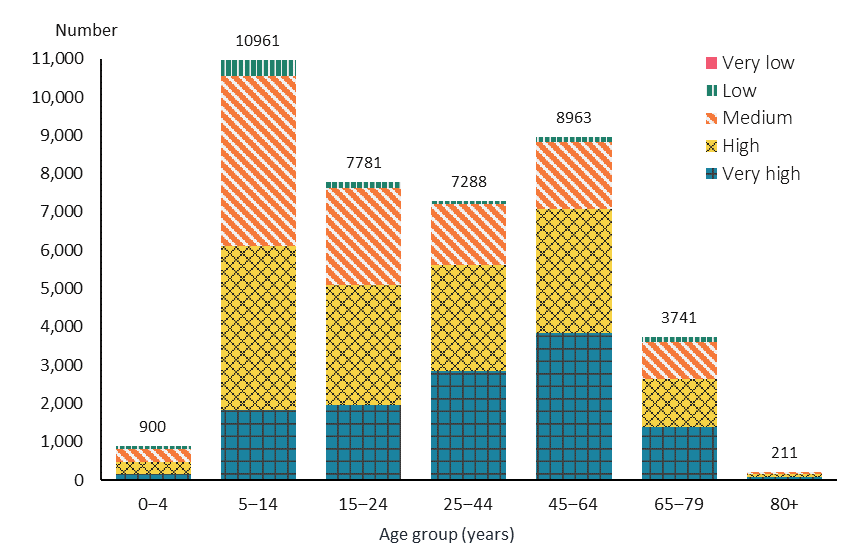 * This figure excludes a small amount (1%) of information with an undefined SPA level.ObservationsMost people (97%) allocated DSS required medium or higher levels of SPA.The number of people receiving ‘very high’ SPA increased by age group until age 45–64 years, after which it dropped (as did the number of DSS recipients).Medium SPA levels were more common in the 0–4 and 5–14-year age groups.TrendsFigure 9: Number of people allocated disability support services, by sex, from 2015/16 to 2019/20 financial year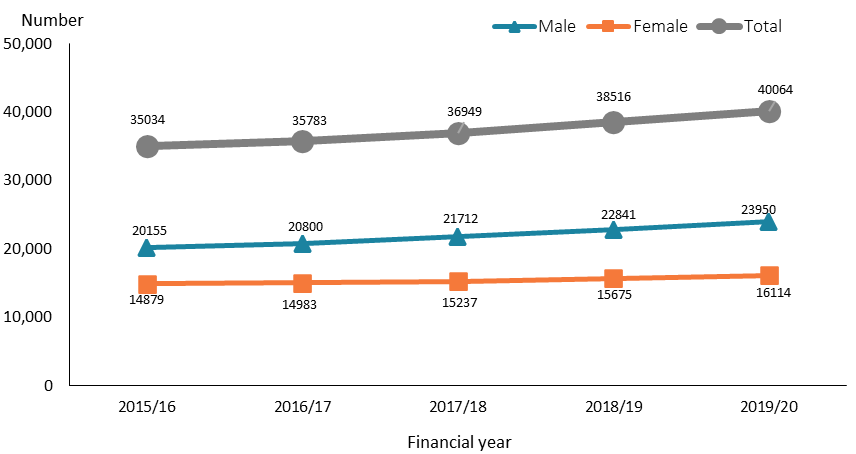 Figure 10: Number of people allocated disability support services, by age, from 2015/16 to 2019/20 financial year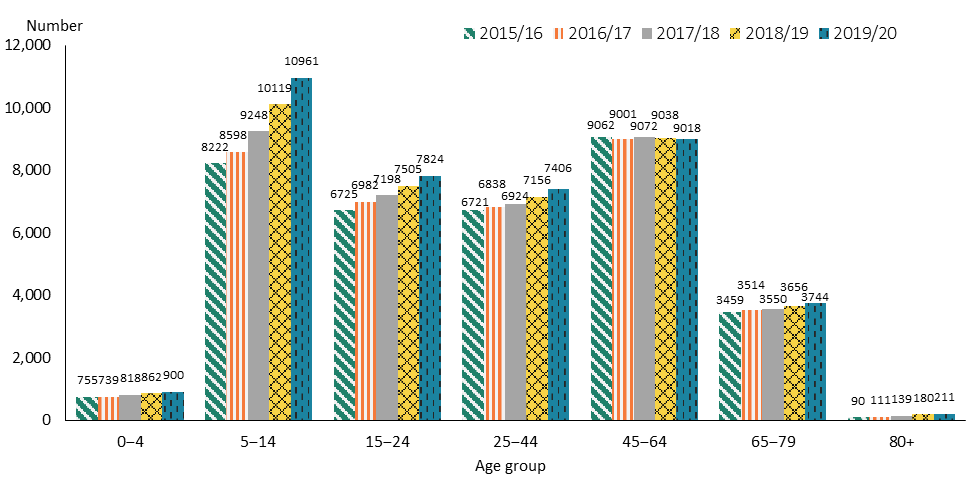 Figure 11: Number of people allocated disability support services, by ethnicity, from 2015/16 to 2019/20 financial year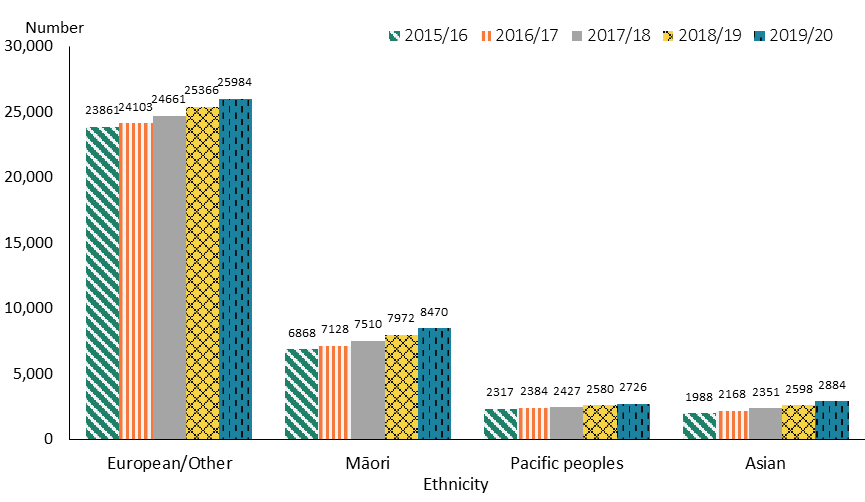 Figure 12: Number of people allocated disability support services, by principal disability, from 2015/20 to 2019/20 financial year*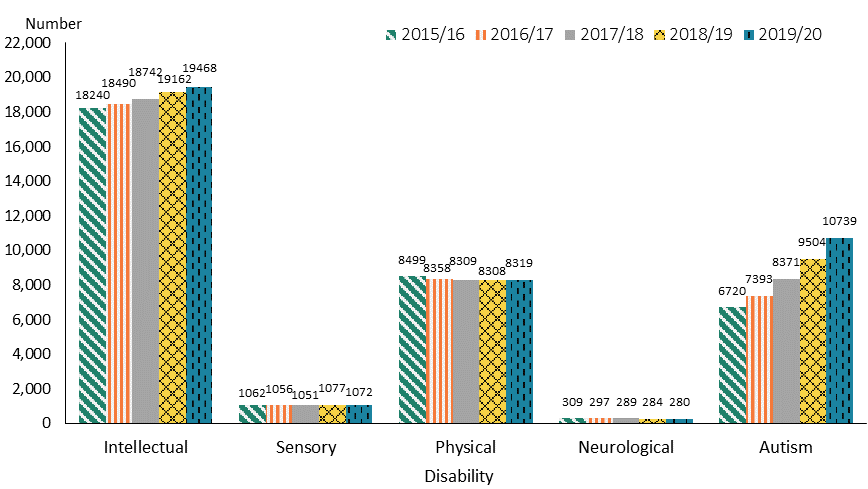 * This figure excludes a small number of ‘Other’ disability group.ObservationsThe number of people allocated DSS increased steadily between the 2015/16 and 2019/20 financial years. The rate of increase was higher for males than females. Overall, there were 5,030 more people allocated DSS in 2019/20 than in 2015/16.Except for the 45–64-year age group, numbers in all age groups increased over the five years. The number of people aged 5–14 years increased the most over this period, with the greatest increases occurring over the last two financial years. A likely contributing factor is the increase in the number of autistic children being allocated DSS during this period.There was a steady increase in the number of DSS recipients across all ethnicities from 2015/16 to 2019/20 financial year.The number of autistic people and people with an intellectual disability increased over the five-year period; the greatest increase was observed for people with autism. By contrast, the number of people with a physical, sensory or neurological disability remained relatively stable over the five-year period.Disability support services demographics by serviceHome and community support servicesHome and community support services support people to live at home. These services include household management and personal care, and support for people to access the community.Age, sex and ethnicityTable 12: Home and community support services population, by age and sex, 2019/20 financial yearFigure 13: Home and community support services population, by age and sex, 2019/20 financial year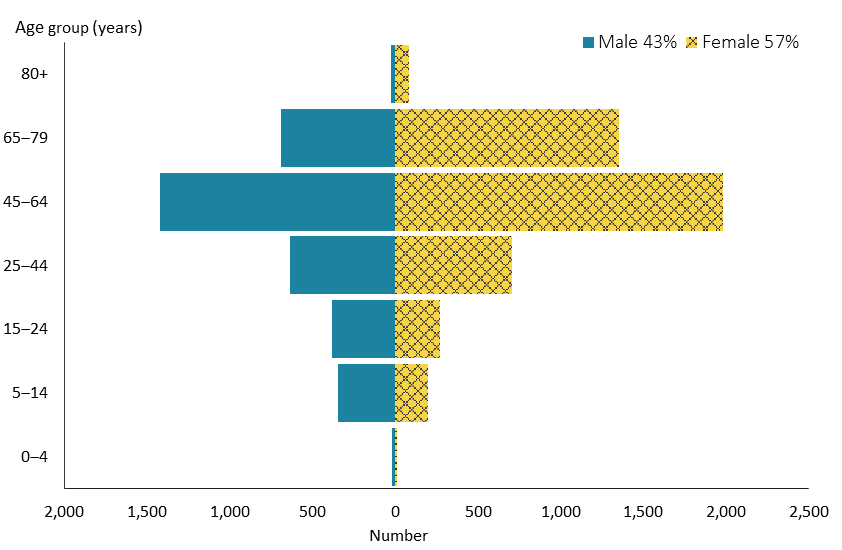 Figure 14: Home and community support services population, by ethnicity, 2019/20 financial year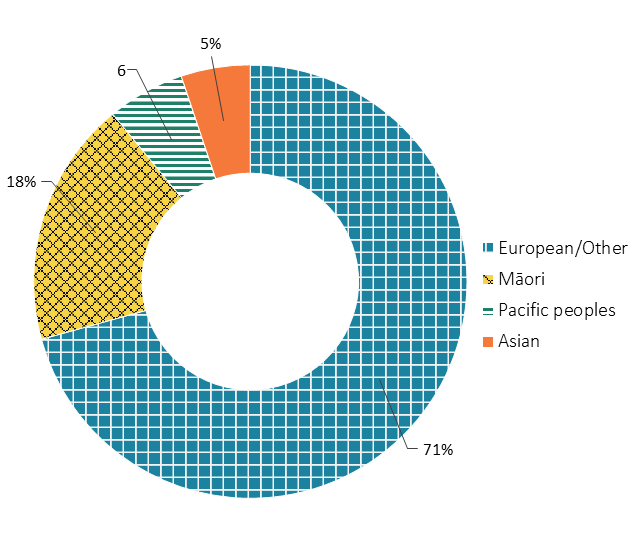 ObservationsIn contrast to the sex distribution for total DSS recipients, HCSS recipients included more females than males. The peak in numbers of HCSS recipients for both sexes occurred in the 45–64-year group.People of European/Other ethnicity were over-represented and Asian people significantly under-represented in HCSS recipients, compared to their representation nationally.LocationFigure 15: Home and community support services population, by domicile region, 2019/20 financial year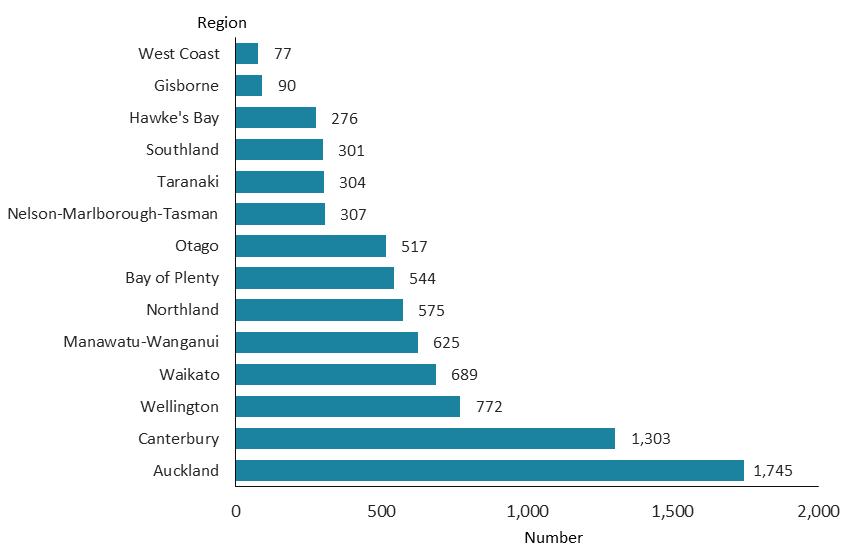 ObservationsThe two regions where the highest numbers of HCSS recipients reside were Auckland and Canterbury. Principal disabilityFigure 16: Home and community support services population, by principal disability type and sex, 2019/20 financial year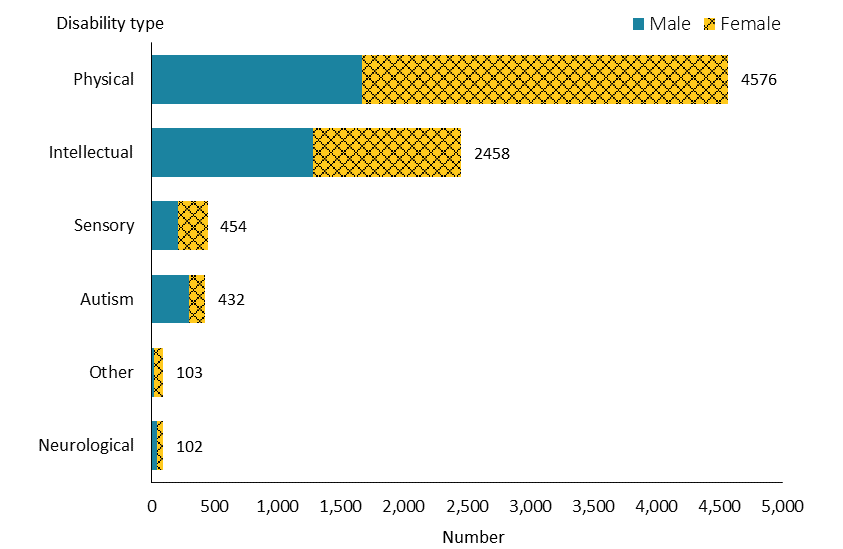 ObservationsMore than half of HCSS recipients had a physical disability.Unlike among HCSS recipients, there were more males than females among people with autism. Support package allocation Figure 17: Home and community support services population, by support package allocation level and sex, 2019/20 financial year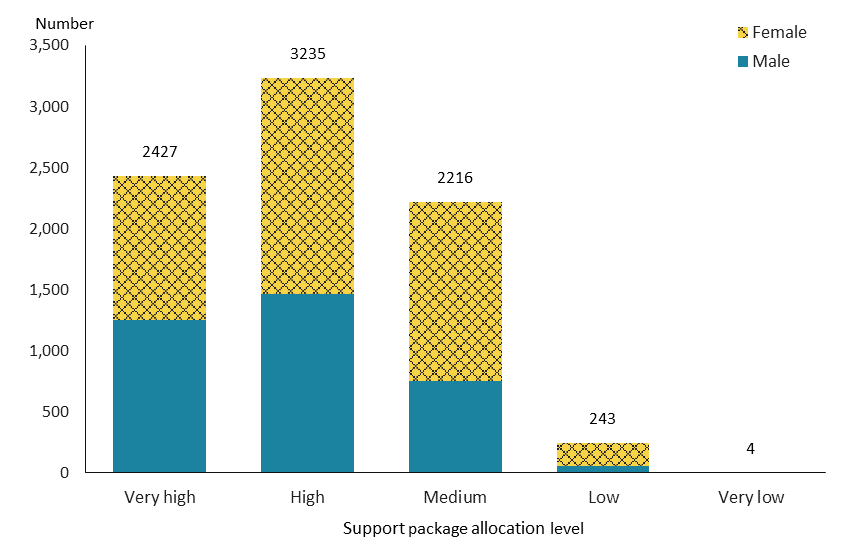 ObservationsAbout 40% of HCSS recipients had a ‘high’ SPA level, and nearly 30% had a ‘very high’ SPA level. The numbers of males and females having a ‘very high’ SPA level were similar.TrendsFigure 18: Home and community support services population, by sex, from 2015/16 to 2019/20 financial year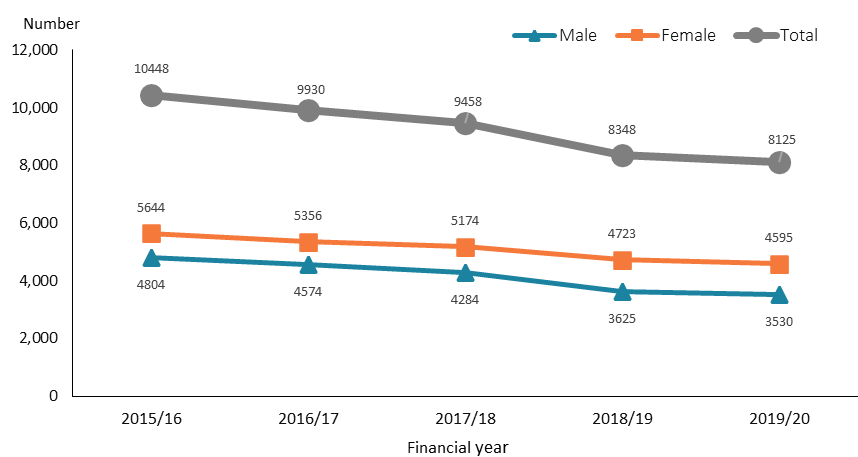 Figure 19: Home and community support services population, by ethnicity, from 2015/16 to 2019/20 financial year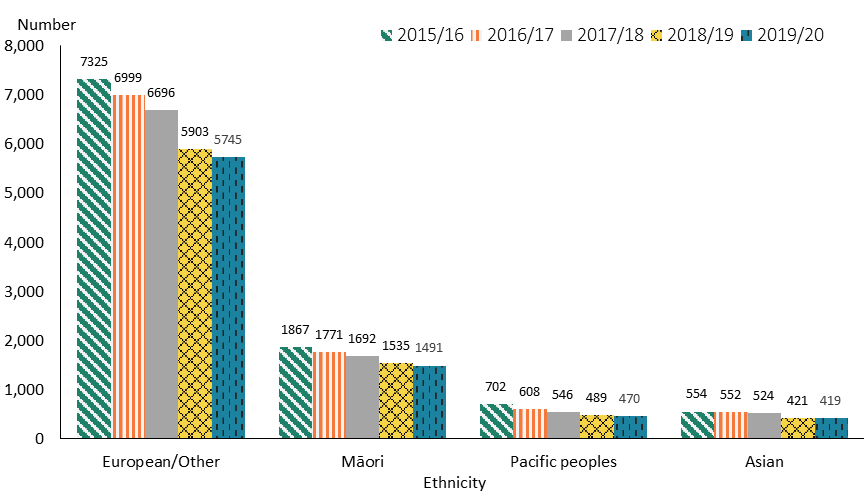 ObservationsThe number of people allocated HCSS decreased from 2015/16 to 2019/20, and particularly from 2017/18 to 2018/19. This decline is likely to be related to the number of people who transferred from HCSS to IF. It may also be partially related to the record change for the family whānau support service, which was recorded as HCSS and changed to the respite service from 2017/18. The number of people of all ethnicities allocated HCSS decreased over the five-year period.Carer supportCarer support is allocated to an eligible disabled person to enable their full-time, unpaid carer to take time out for themselves and support them to continue in their caring role. The subsidy provides a contribution towards the costs of accessing a support person to care and support a disabled person during this time. Age, sex and ethnicityTable 13: Carer support population, by age and sex, 2019/20 financial year Figure 20: Carer support population, by age and sex, 2019/20 financial year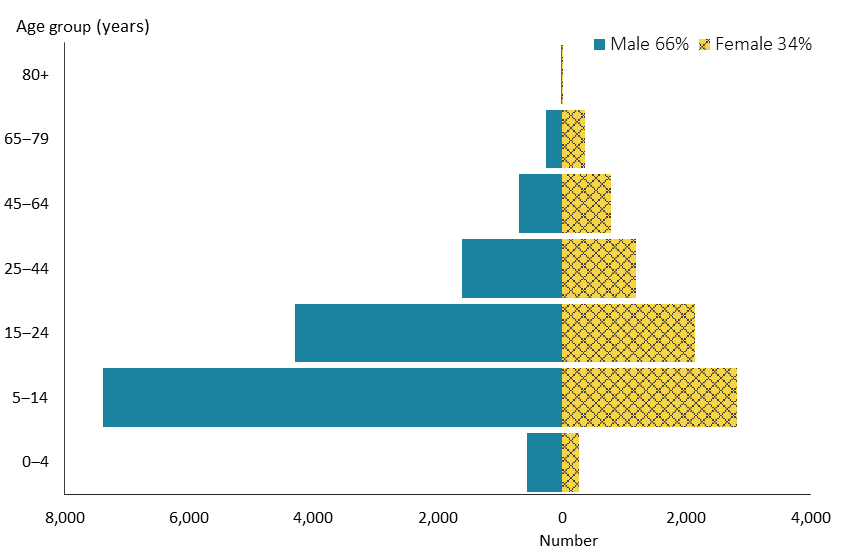 Figure 21: Carer support population, by ethnicity, 2019/20 financial year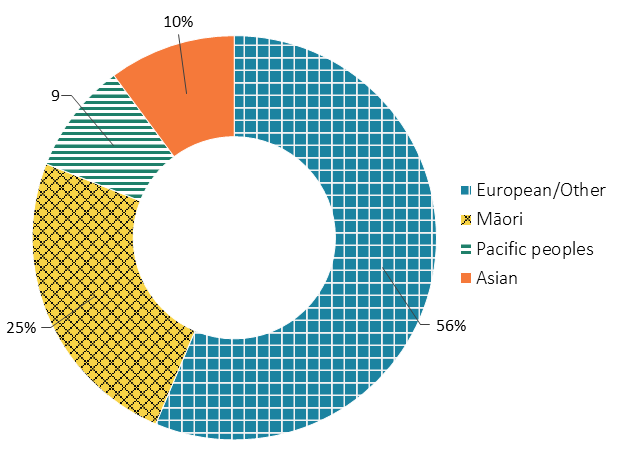 ObservationsPeople allocated carer support were significantly concentrated in the 5–14-year age group.Historically, people allocated carer support have predominantly been male. This is particularly the case for the 5–14-year age group.The proportion of Māori among carer support recipients was significantly higher, and the proportions of European/Other and Asian people lower, compared to the ethnic distribution in New Zealand.LocationFigure 22: Carer support population, by domicile region, 2019/20 financial year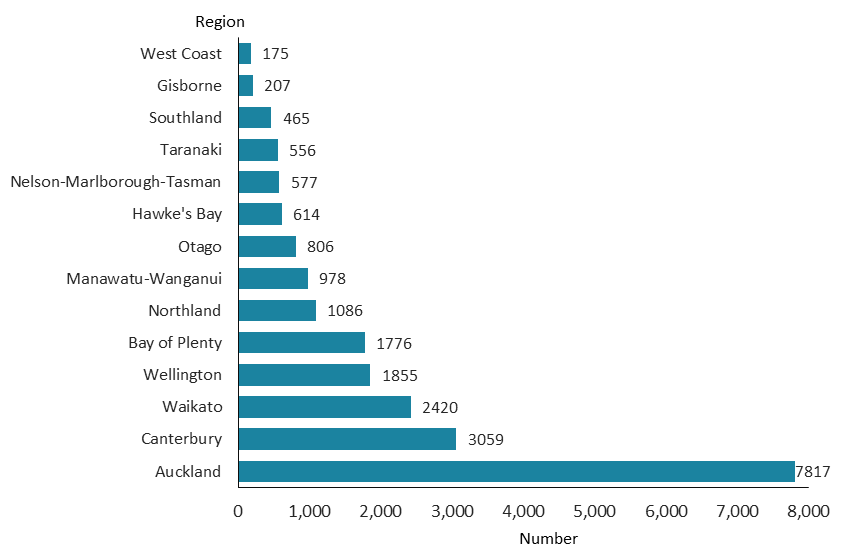 ObservationsOne-third of total carer support recipients resided in the Auckland region; this reflects the fact that Auckland contains one-third of the New Zealand population.Principal disabilityFigure 23: Carer support population, by principal disability type and sex, 2019/20 financial year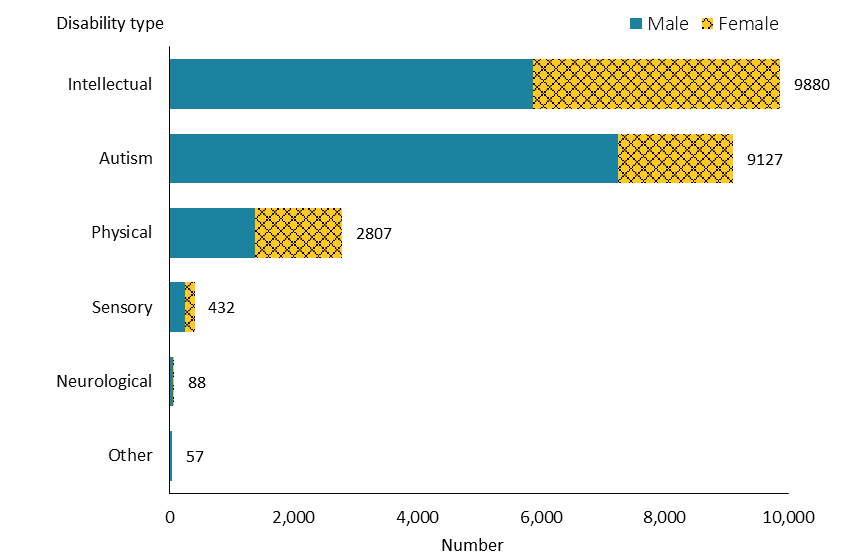 ObservationsA large majority of people (85%) allocated carer support either had an intellectual disability or were autistic.In contrast to carer support recipients who are predominately male, there are similar numbers of male and female recipients with a physical disability.Support package allocationFigure 24: Carer support population, by support package allocation level and sex, 2019/20 financial year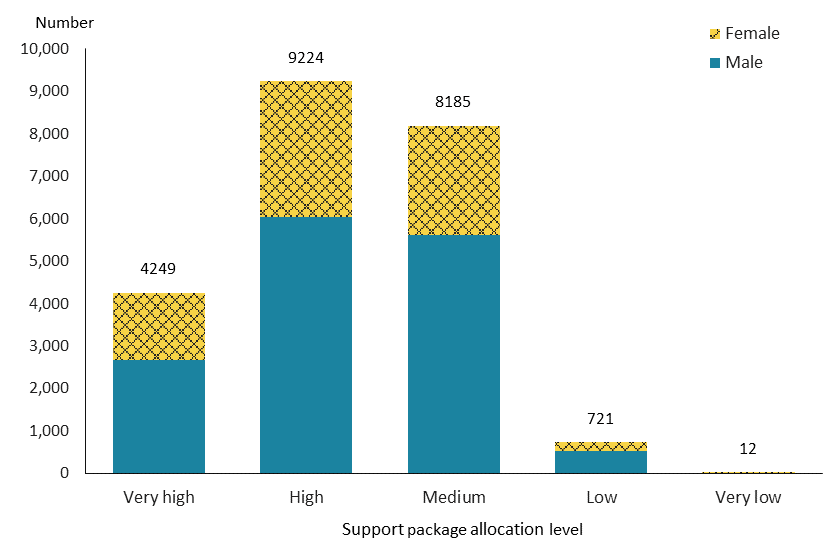 ObservationsThe majority (78%) of people accessing carer support had a ‘medium’ or ‘high’ SPA level; the largest number of people required a ‘high’ SPA level.TrendsFigure 25:  Carer support services population, by sex, from 2015/16 to 2019/20 financial year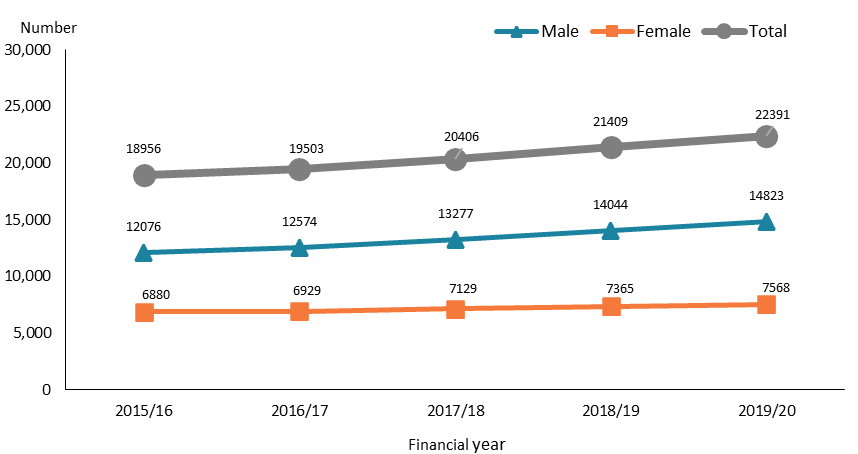 Figure 26: Carer support services population, by ethnicity, from 2015/16 to 2019/20 financial year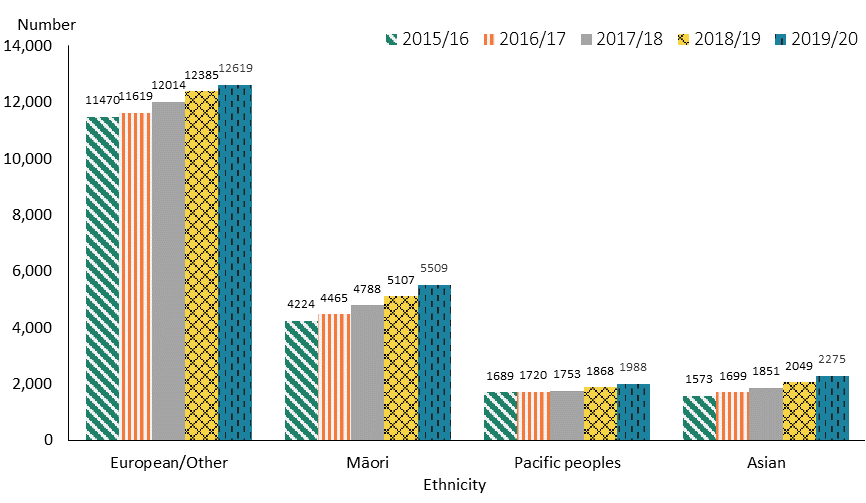 ObservationsThe number of people who were allocated carer support increased continuously from 2015/16 to 2019/20, with the increase evident at a higher rate for males than females. The number of carer support recipients of all ethnicities increased steadily over the five-year period.Community residential support servicesCommunity residential support services provide people with support for up to 24 hours a day in a home-like setting in the community. This support may include help with activities such as shopping, cooking, household chores, personal cares and getting out in the community.Age, sex and ethnicityTable 14: Community residential support services population, by age and sex, 2019/20 financial year Figure 27: Community residential support services population, by age and sex, 2019/20 financial year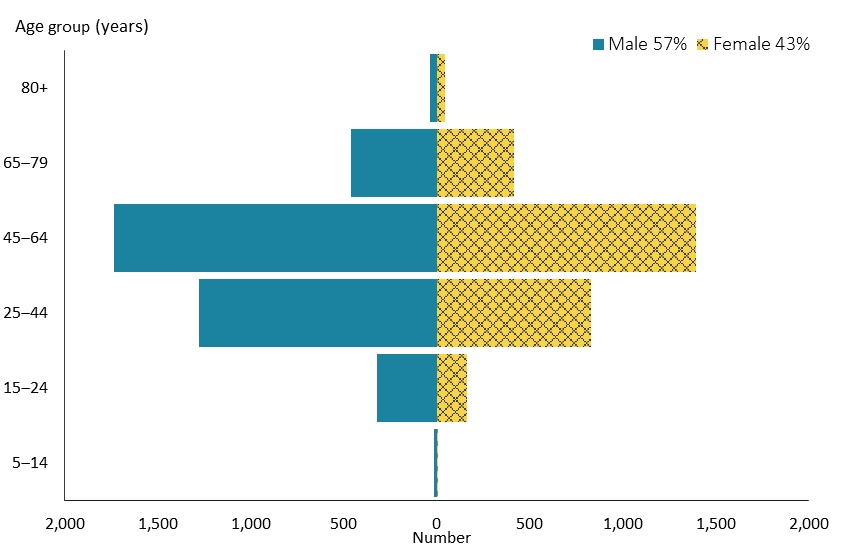 Figure 28: Community residential support services population, by ethnicity, 2019/20 financial year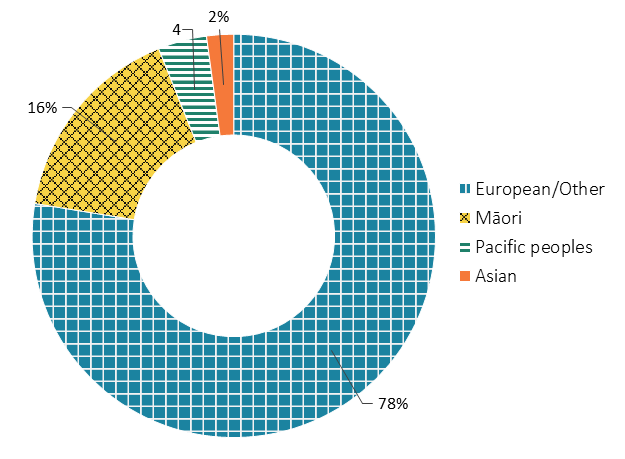 ObservationsA large proportion of people (48%) allocated community residential support services were aged 45–64 years.More males than females were allocated community residential support services.People of European/Other ethnicity allocated community residential support services were significantly over-represented and Asian people and Pacific peoples significantly under-represented compared to their distribution in the New Zealand population.LocationFigure 29: Community residential support services population, by domicile region, 2019/20 financial year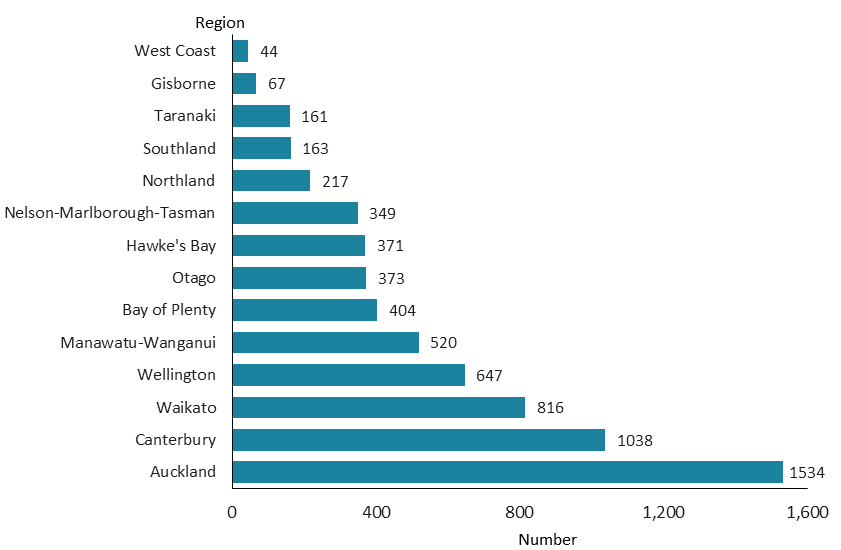 ObservationsThe proportion of people allocated community residential support services in the Auckland region was markedly lower compared to the national DSS cohort. Most people accessing community residential support services resided in the most populated regions: Auckland, Canterbury, Waikato and Wellington.Principal disabilityFigure 30: Community residential support services population, by principal disability type and sex, 2019/20 financial year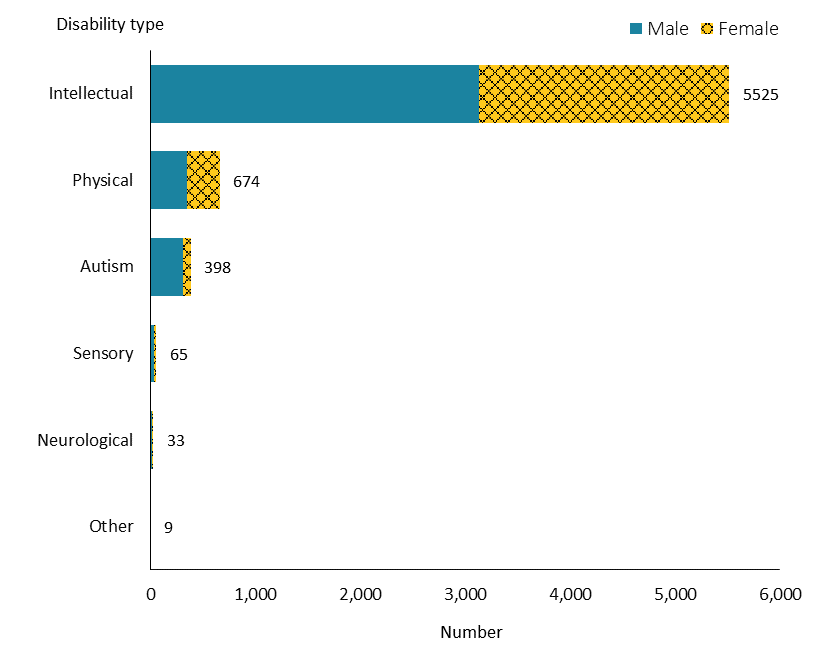 ObservationsThe majority of people (82%) allocated community residential support services had an intellectual disability.Support package allocationFigure 31: Community residential support services population, by support package allocation level and sex, 2019/20 financial year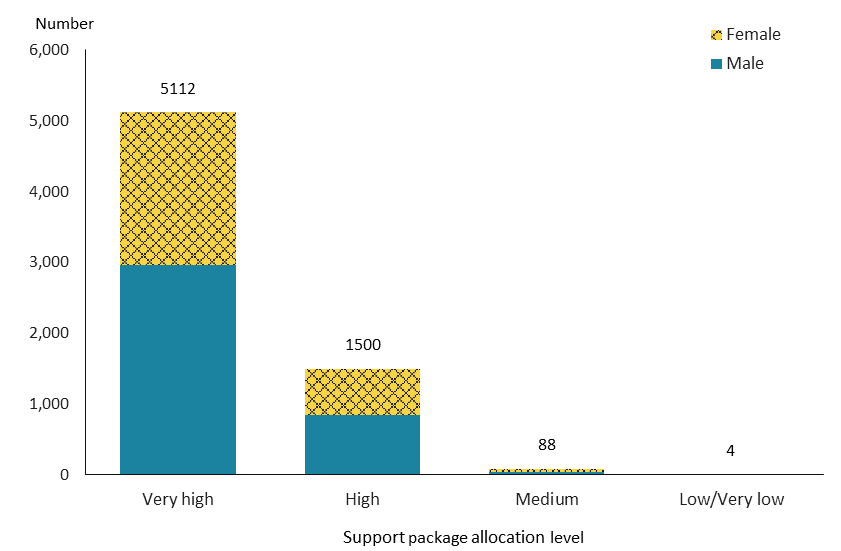 Note: Due to a small number of people, ‘low’ and ‘very low’ levels are combined into one group.ObservationsOf people allocated community residential support services, 76% had a ‘very high’ SPA level.TrendsFigure 32: Community residential support services population, by sex, from 2015/16 to 2019/20 financial year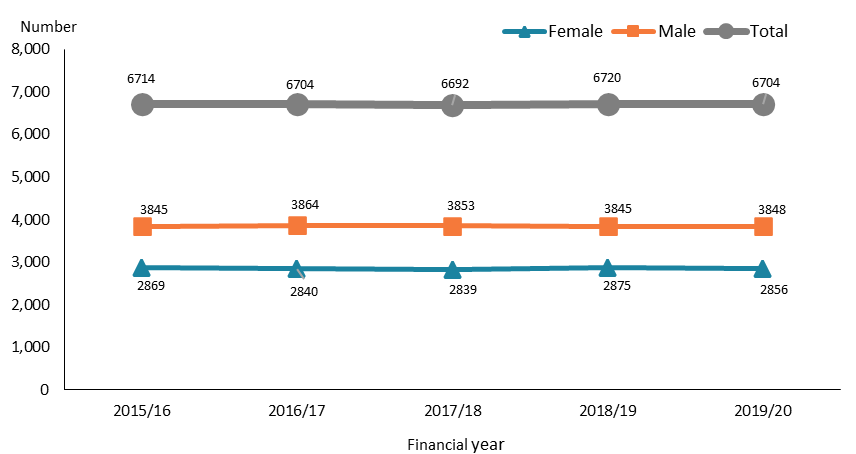 Figure 33: Community residential support services population, by ethnicity, from 2015/16 to 2019/20 financial year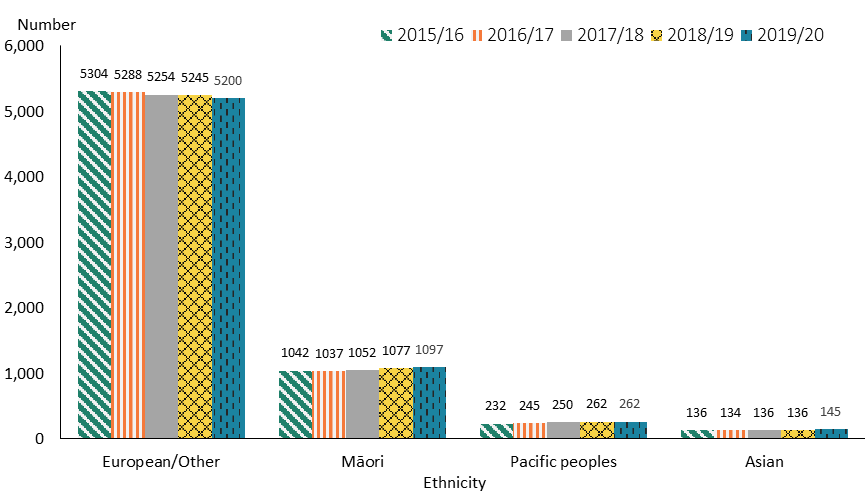 ObservationsThe number of people allocated community residential support services remained stable from 2015/16 to 2019/20, and the ratio of males to females remained unchanged over this period.The number of people of European/Other ethnicity allocated community residential support services slightly decreased over the five-year period. However, the numbers of Māori and Pacific peoples showed a slightly increasing tendency.Younger people in aged residential careYounger people in aged residential care services provide 24-hour residential support in aged care facilities for people aged under 65 with physical disabilities who require clinical supports not available in community residential support services.Age, sex and ethnicityTable 15: Younger people in aged residential care population, by age and sex, 2019/20 financial year* * Some people were allocated YPD when they were younger than 65 years and have continued to be supported by such services after that age.** Due to a small number of people, the 15‒24 and 25‒44-year age groups are combined into one group.Figure 34: Younger people in aged residential care population, by age and sex, 2019/20 financial year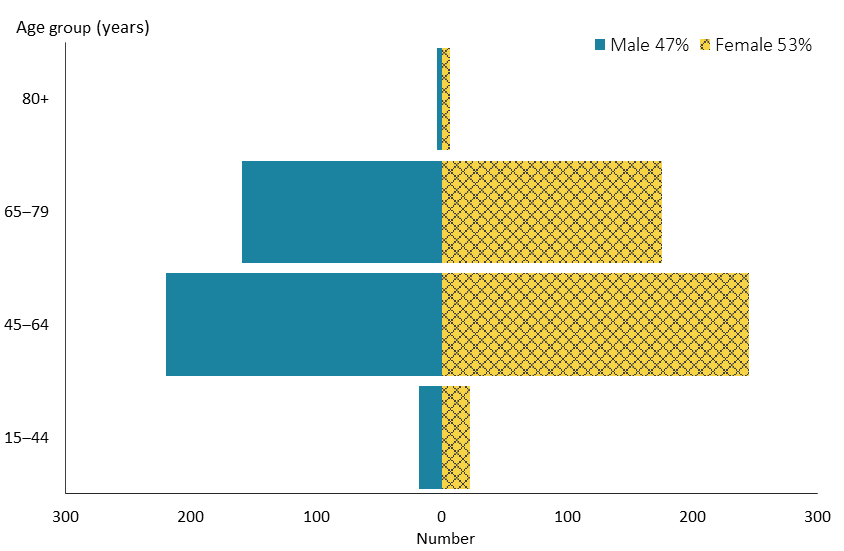 Figure 35: Younger people in aged residential care population, by ethnicity, 2019/20 financial year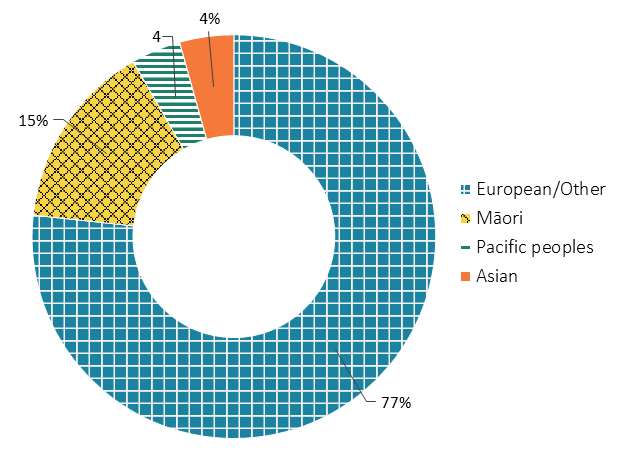 ObservationsMost people (94%) allocated YPD services were aged 45–79 years.As opposed to overall DSS recipients, who were predominately male, females exceeded males among those allocated YPD services.While people of European/Other ethnicity remained over-represented among those allocated YPD services, Pacific peoples and Asian people were significantly under-represented compared to their distribution in the New Zealand population.LocationFigure 36: Younger people in aged residential care population, by domicile region, 2019/20 financial year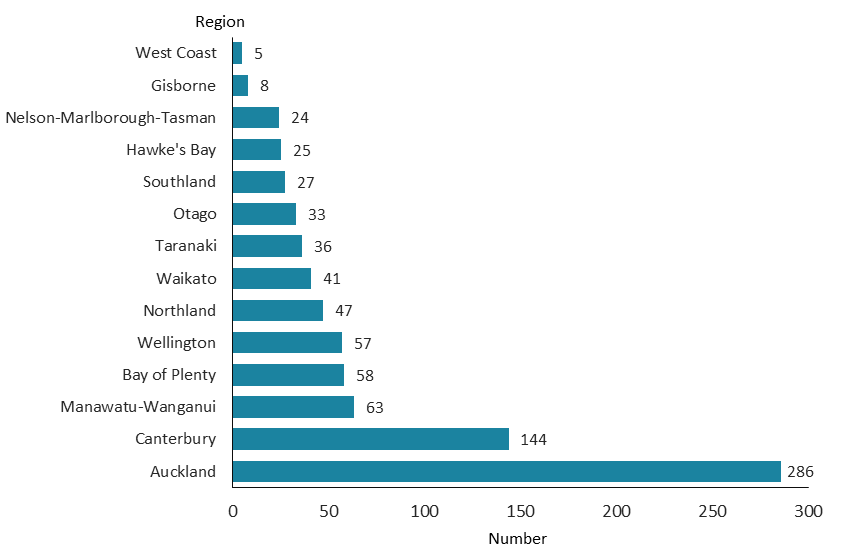 ObservationsPeople allocated YPD services were largely concentrated in the Auckland (33%) and Canterbury (17%) regions. Principal disabilityFigure 37: Younger people in aged residential care population, by principal disability type and sex, 2019/20 financial year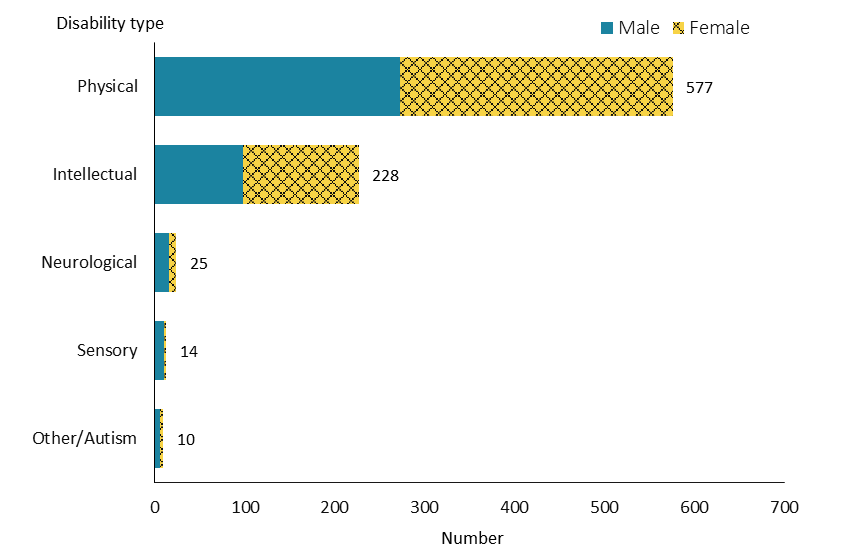        Note: Due to a small number of people, autism and Other disability types are combined into one group.ObservationsPhysical disability was the dominant principal disability type for people allocated YPD services, 68% of whom had a physical disability. Support package allocationFigure 38: Younger people in aged residential care population, by support package allocation level and sex, 2019/20 financial year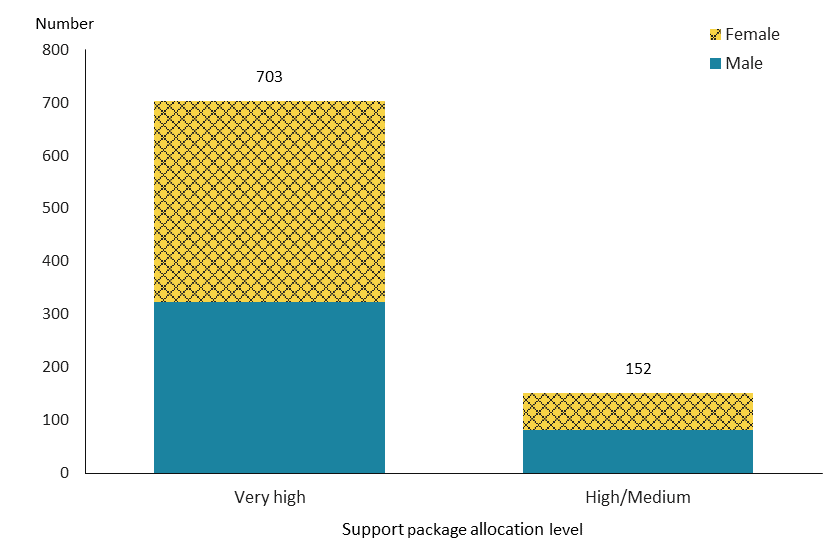 Note: Due to a small number of people with ‘medium’ level, ‘high‘ and ‘medium’ levels are combined into one group.ObservationsAlmost all people allocated YPD services required either ‘very high’ or ‘high’ SPA levels in 2019/20; the majority (82%) required a ‘very high’ SPA level.TrendsFigure 39: Younger people in aged residential care population, by sex, from 2015/16 to 2019/20 financial year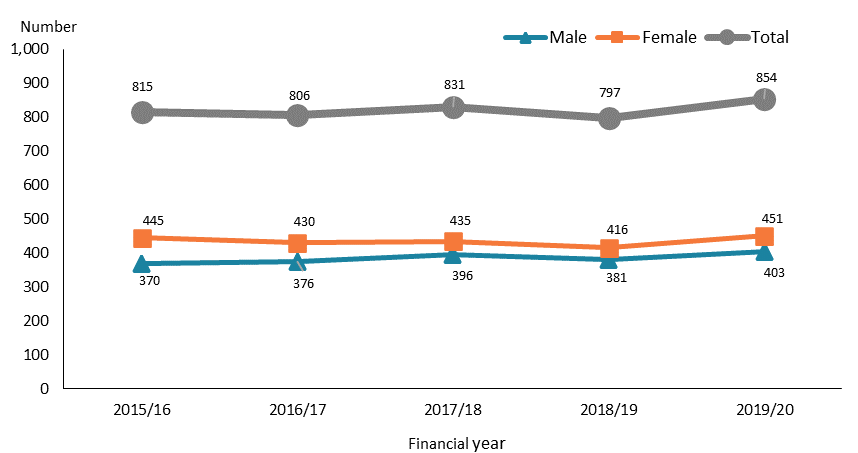 Figure 40: Younger people in aged residential care population, by ethnicity, from 2015/16 to 2019/20 financial year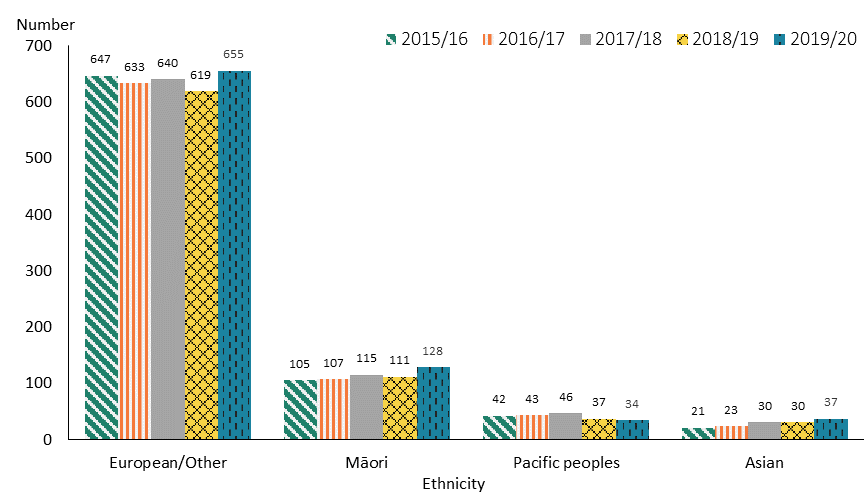 ObservationsThe number of people allocated YPD services fluctuated slightly over the years from 2015/16 to 2019/20, with a slight increase in 2019/20. The increase was marginally higher for females than males. The number of people allocated YPD services changed marginally across ethnic groups over the five years. Supported livingSupported living services help people to live independently. They provide support with social connection and facilitating activities such as accessing community facilities, shopping and cooking, and interacting with agencies. A support worker works with the disabled person either in their own home or in the community.Age, sex and ethnicityTable 16: Supported living population, by age and sex, 2019/20 financial year Note: Due to a small number of people, the 65‒79 and 80+ year age groups are combined into one group.Figure 41: Supported living population, by age and sex, 2019/20 financial year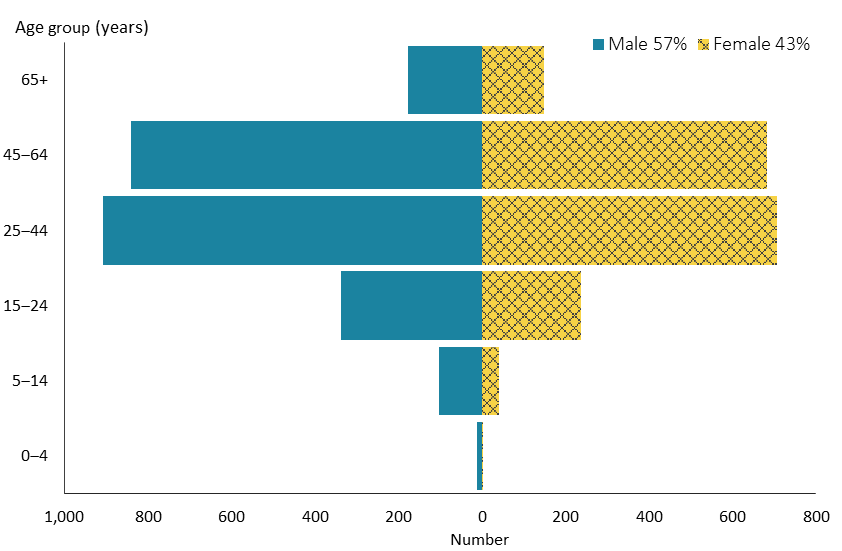 Figure 42: Supported living population, by ethnicity, 2019/20 financial year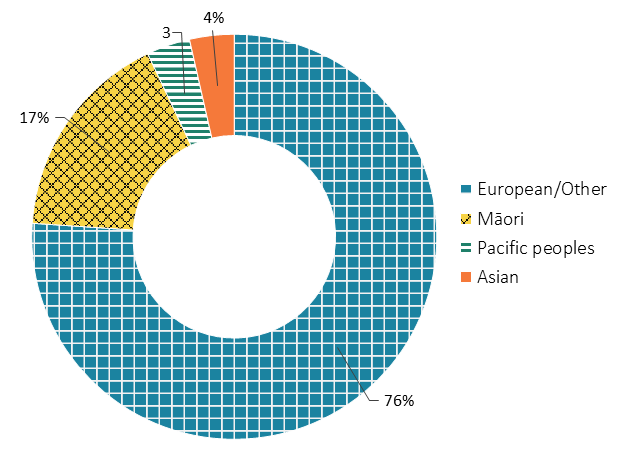 ObservationsThere were slightly more males than females allocated supported living services.About three-quarters of people accessing supported living services were in the 25–44 and 45–64-year age groups.Compared to their distribution in the New Zealand population, the proportion of people of European/Other ethnicity accessing supported living services was much higher, and the proportions of Pacific peoples and Asian people significantly lower. LocationFigure 43: Supported living population, by domicile region, 2019/20 financial year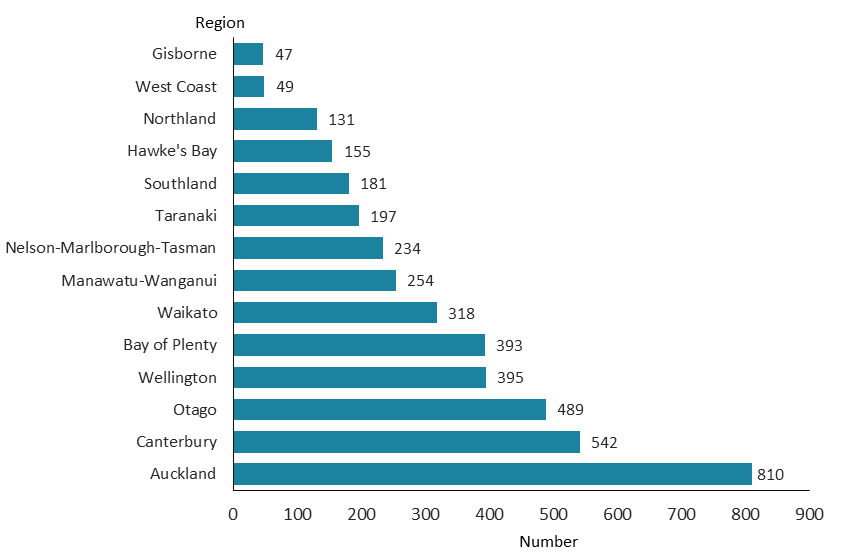 ObservationsThe Otago region had the third-highest number of supported living recipients (12%), after the Auckland and Canterbury region (despite the fact that the Otago region only contains 5% of the New Zealand population).Principal disabilityFigure 44: Supported living population, by principal disability type and sex, 2019/20 financial year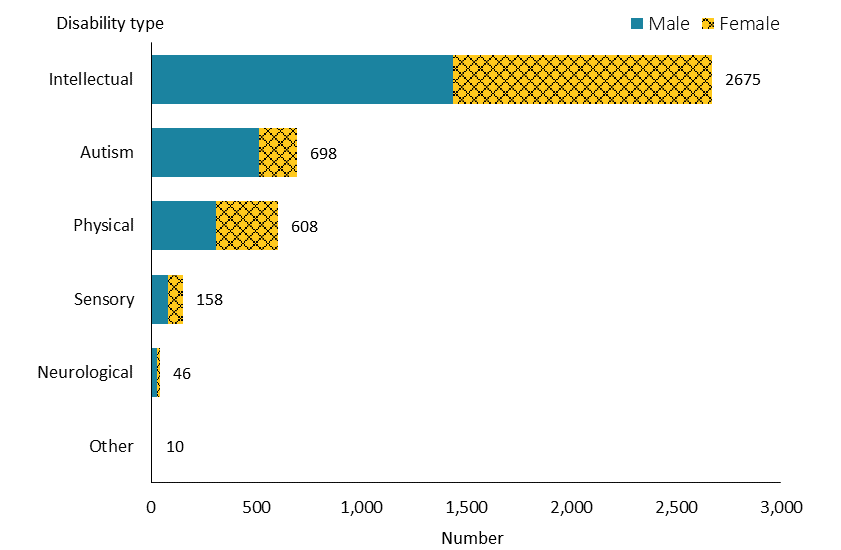 ObservationsNearly two-thirds (64%) of people allocated supported living services had an intellectual disability.Unlike the overall number of DSS recipients with an intellectual disability, among whom there are more males than females, the number of males and females was similar among people with an intellectual disability accessing supported living.Support package allocationFigure 45: Supported living population, by support package allocation level and sex, 2019/20 financial year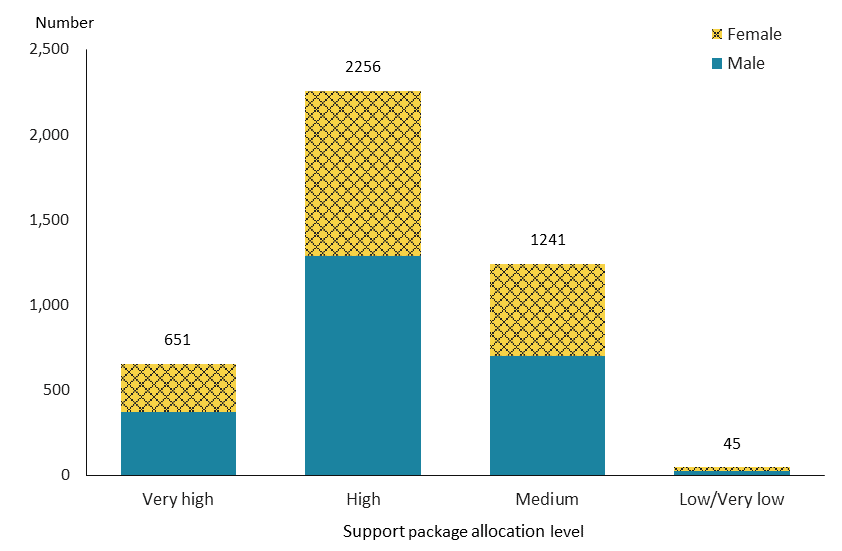 Note: Due to a small number of people, ‘very low’ and ‘low’ levels are combined into one group.ObservationsOver half the people allocated supported living had a ‘high’ level of support, followed by nearly one-third who had a ‘medium’ level of support. TrendsFigure 46: Supported living services population, by sex, from 2015/16 to 2019/20 financial year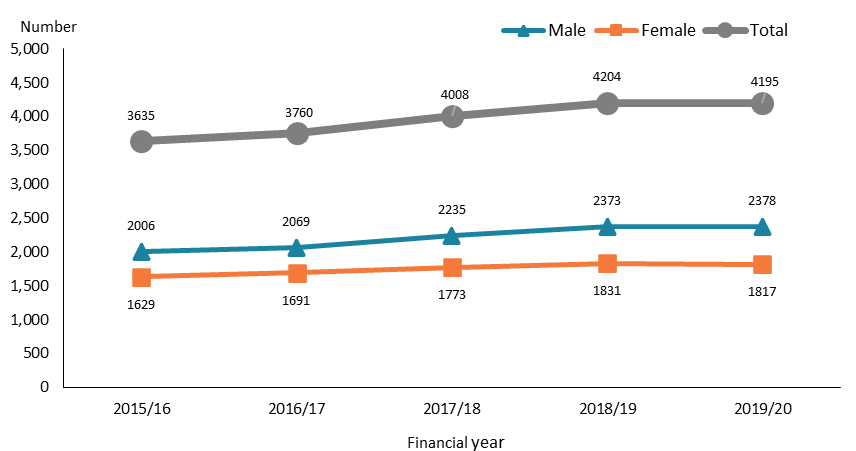 Figure 47: Supported living services population, by ethnicity, from 2015/16 to 2019/20 financial year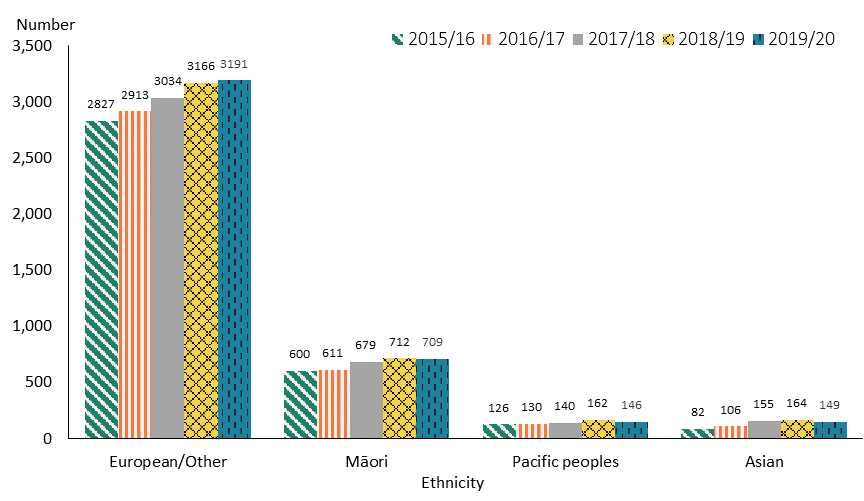 ObservationsThe number of people allocated supported living services increased continuously from 2015/16 to 2018/19, the number of males increasing slightly faster than the number of females. However, the number remained steady from 2018/19 to 2019/20.The number of people allocated supported living showed an increase across all ethnicities during the first four years. This appears to have stabilised over the final year to 2019/20, with a possible trend down for Pacific peoples and Asian people in this period.Respite servicesRespite services provide short-term breaks for the carers of a disabled person while also providing a positive, stimulating and beneficial experience for the disabled person. The services include facility-based and home-based respite. Age, sex and ethnicityTable 17: Respite services population, by age and sex, 2019/20 financial year   Note: Due to a small number of people, the 65‒79 and 80+ year age groups are combined into one group.Figure 48: Respite services population, by age and sex, 2019/20 financial year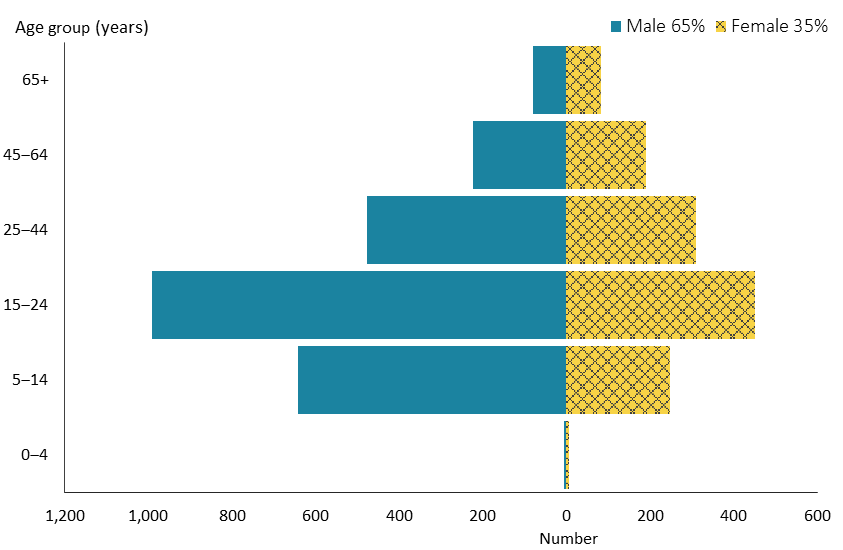 Figure 49: Respite services population, by ethnicity, 2019/20 financial year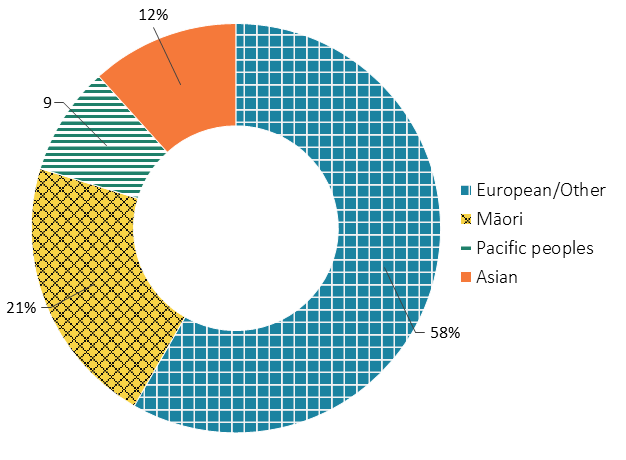 ObservationsPeople accessing respite services were highly concentrated in the 15–24-year age group. The number of males was almost double that of females (65% and 35% respectively).Māori and Pacific peoples allocated respite services were over-represented, while Asian people were under-represented, compared to the New Zealand population.LocationFigure 50: Respite services population, by domicile region, 2019/20 financial year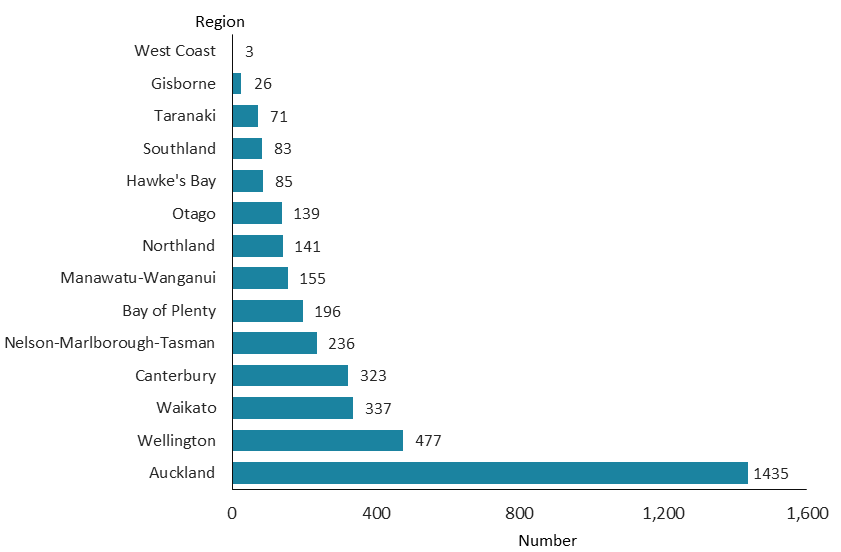 Observations A higher number of people allocated respite services resided in the Auckland region, making up 39% of total numbers.  Principal disabilityFigure 51: Respite services population, by principal disability type and sex, 2019/20 financial year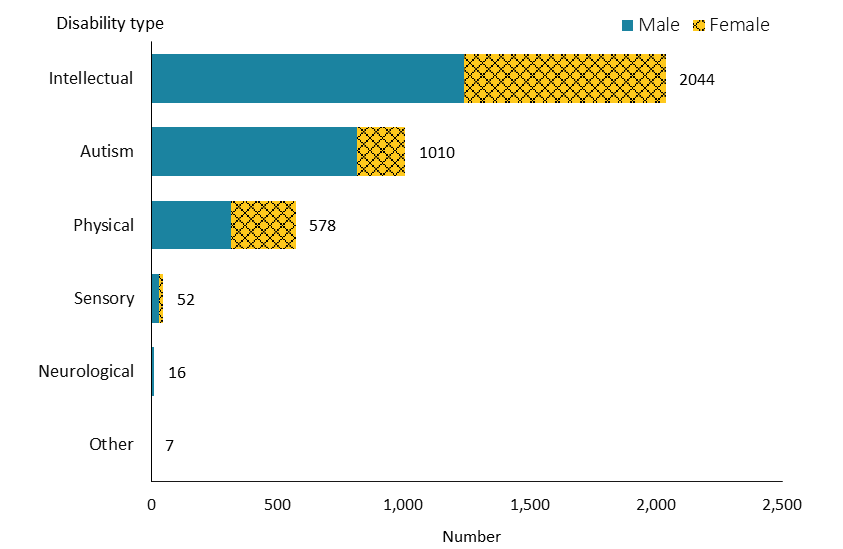 Observations More than half (55%) of people accessing respite services had an intellectual disability.Support package allocationFigure 52: Respite services population, by support package allocation level and sex, 2019/20 financial year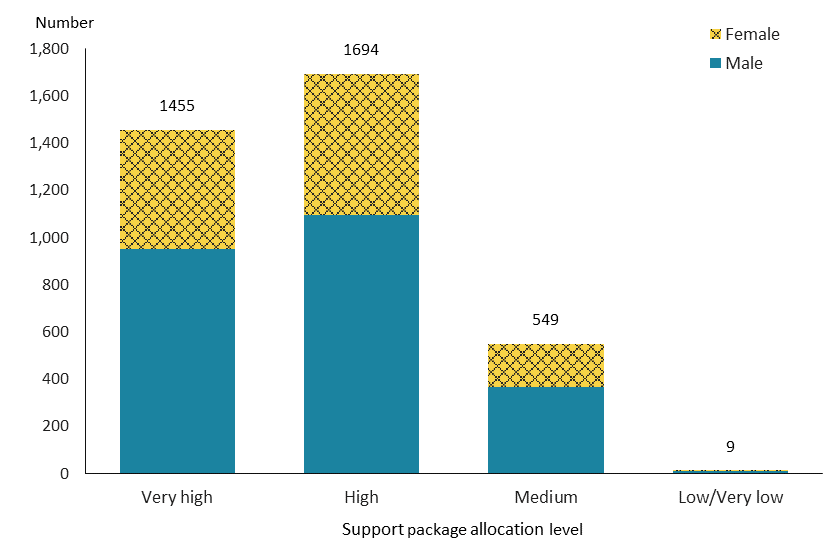   Note: Due to a small number of people, ‘low’ and ‘very low’ levels are combined into one group.Observations Most people accessing respite services had either a ‘high’ (46%) or ‘very high’ (39%) SPA level. TrendsFigure 53: Respite services population, by sex, from 2015/16 to 2019/20 financial year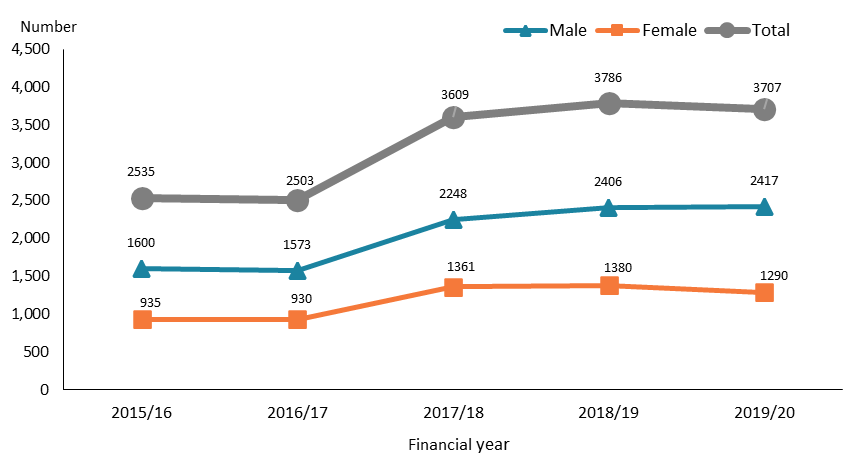 Figure 54: Respite services population, by ethnicity, from 2015/16 to 2019/20 financial year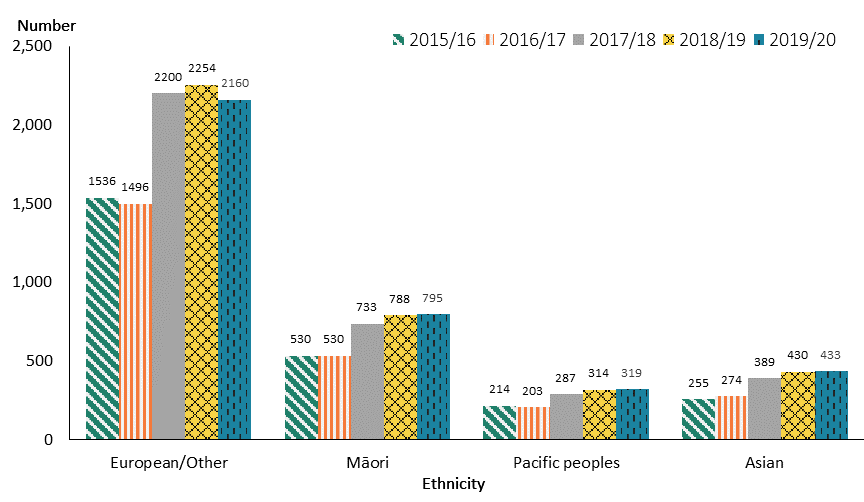 Observations There was a significant increase in people allocated respite services from 2016/17 to 2017/18, but a slight decrease from 2018/19 to 2019/20, which appears to reflect a slight downward trend for females only. This increase is likely to be associated with the record change for the family whānau support service, which was initially recorded as HCSS and changed to respite services from 2017/18.The number of people accessing respite services across all ethnicities demonstrated a significant increase between 2016/17 and 2017/18.  Behaviour support servicesBehaviour support services aim to improve the quality of life of people who have behaviours of concern, making it easier for them to be independent and involved in the community. These services work with people and their support networks to develop and implement plans to reduce the impact of challenging behaviour.Age, sex and ethnicityTable 18: Behaviour support services population, by age and sex, 2019/20 financial year   Note: Due to a small number of people, the 65‒79 and 80+ year age groups are combined into one group.
Figure 55: Behaviour support services population, by age and sex, 2019/20 financial year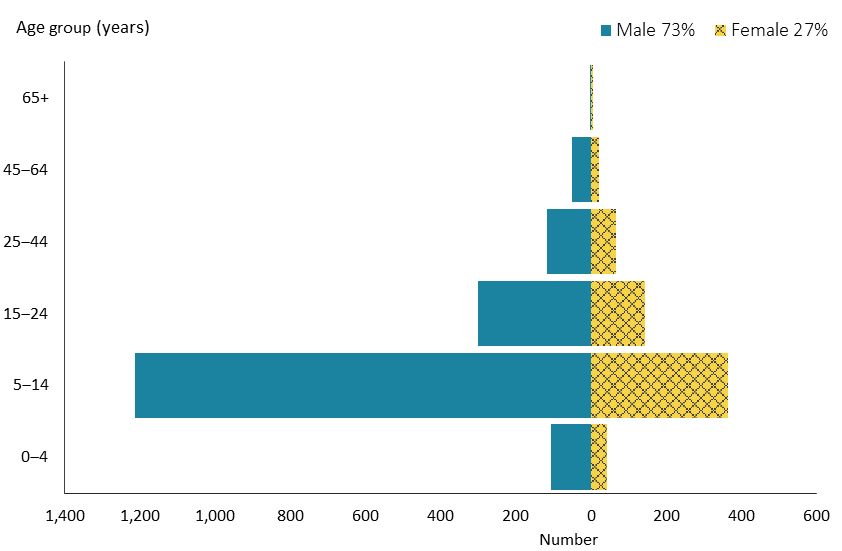 Figure 56: Behaviour support services population, by ethnicity, 2019/20 financial year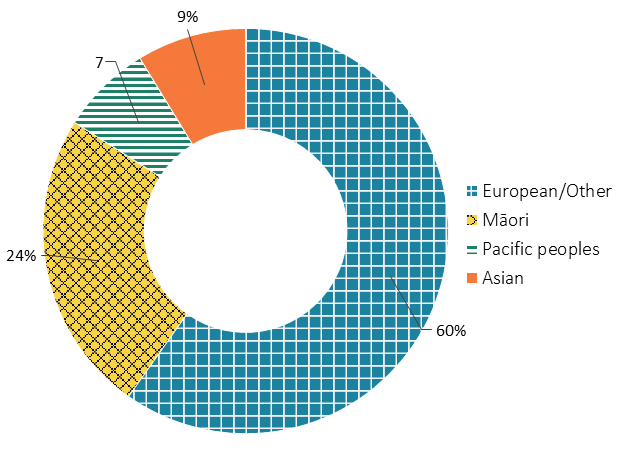 Observations Children aged 5–14 years made up the majority of people allocated BSS, comprising 64% of recipients.Recipients of BSS were predominantly male.In comparison to the New Zealand population, the percentage of Māori among people accessing BSS was considerably higher, while the percentage of Asian ethnicity was relatively lower.LocationFigure 57: Behaviour support services population, by domicile region, 2019/20 financial year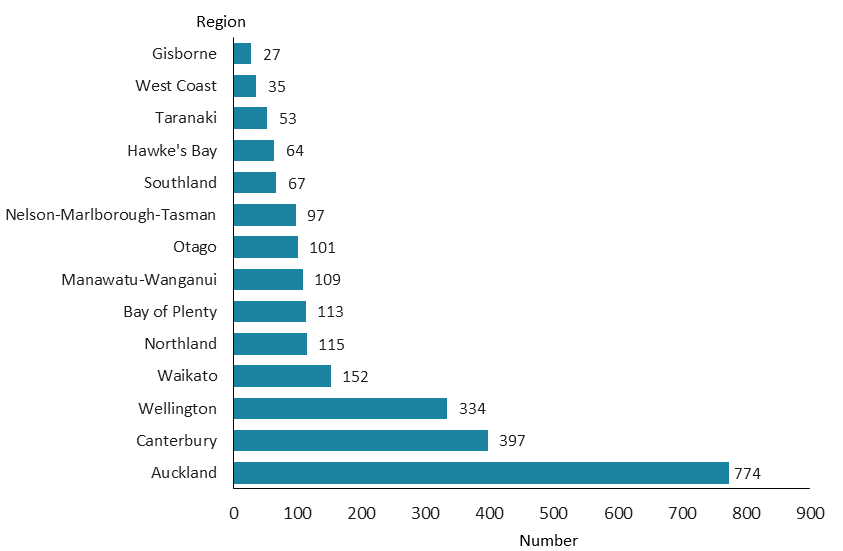 Observations The regional spread of BSS recipients was largely consistent with the distribution of DSS recipients in general.Principal disabilityFigure 58: Behaviour support services population, by principal disability type and sex, 2019/20 financial year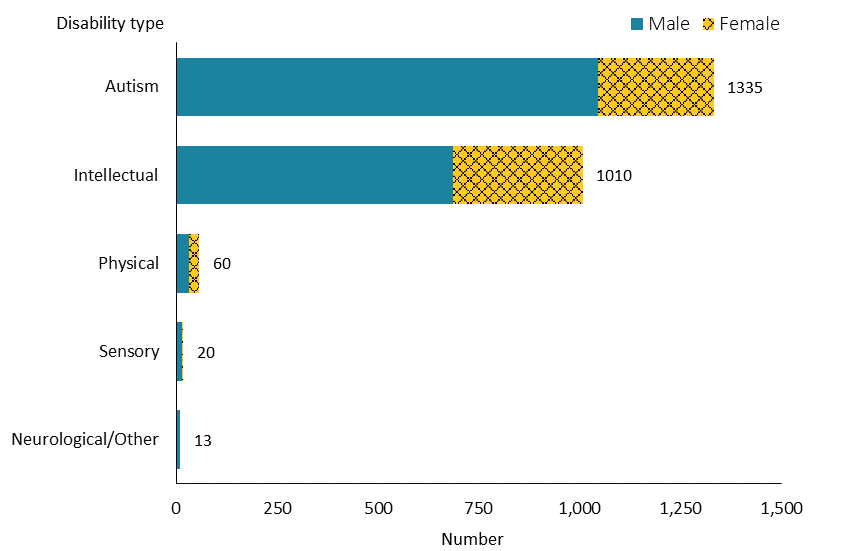  Note: Due to a small number of people, neurological and Other disability types are combined into one group.Observations An overwhelming majority of people allocated BSS either were autistic (55%) or had an intellectual disability (41%).Support package allocationFigure 59: Behaviour support services population, by support package allocation level and sex, 2019/20 financial year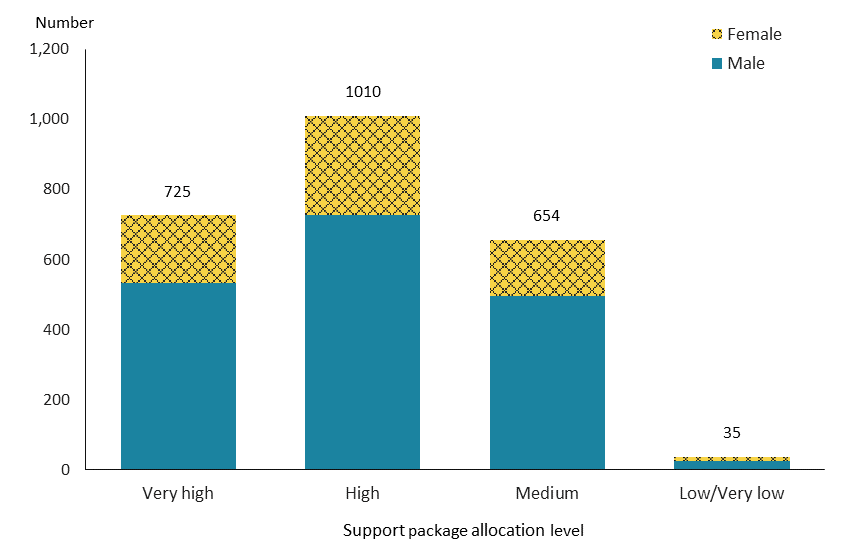 Note: Due to a small number of people, ‘low’ and ‘very low’ levels are combined into one group.Observations About 41% of BSS recipients received a ‘high’ SPA level, followed by 31% who received a ‘very high’ SPA level and 27% who received a ‘medium’ SPA level. This distribution was similar to the distribution of SPA levels among DSS recipients nationally.TrendsFigure 60: Behaviour support services population, by sex, from 2015/16 to 2019/20 financial year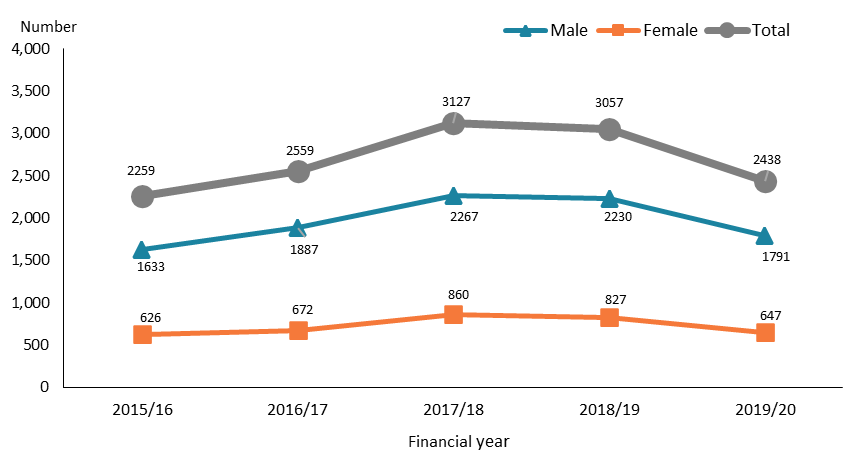 Figure 61: Behaviour support services population, by ethnicity, from 2015/16 to 2019/20 financial year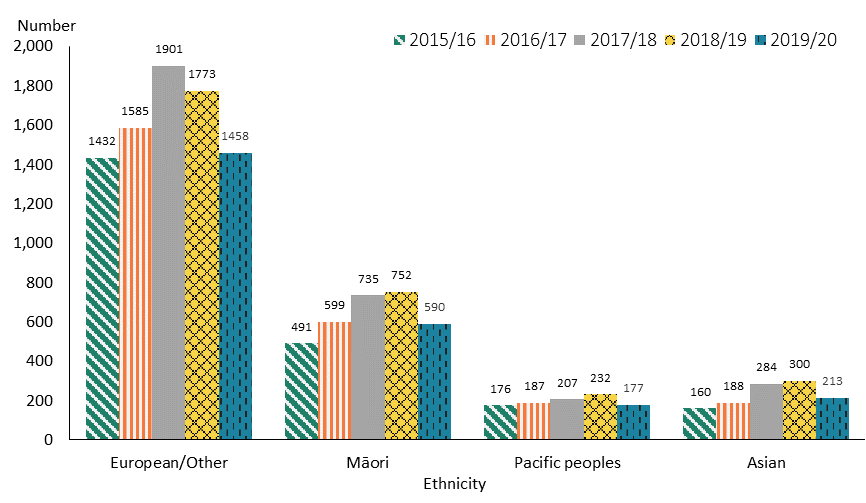 Observations Following an increase from 2015/16 to 2017/18, people allocated BSS decreased from 2017/18 to 2019/20. This trend was more significant in males compared to females. The initial increase may be partially related to an increased number of autistic children accessing the services. The subsequent decrease has partially been affected by a lengthening waiting list, which delayed service access and deterred the number of referrals. The reduction in 2019/20 may also be in part due to the impact of the COVID-19 lockdown.While a similar trend is shown for different ethnicities, the peak number of people of European/Other ethnicity allocated BSS was in 2017/18, whereas the peak number of people of the other three ethnicities was in 2018/19. Day servicesDay services help disabled adults who are not able to gain employment to participate in their community and improve their personal skills, by providing them access to regular meaningful social contact and stimulating activities. The services include a range of activities, depending on the provider and the individual disabled person’s interests and abilities, that may include training in daily living skills, education and learning activities, social activities, and recreation and leisure activities.Age, sex and ethnicityTable 19: Day services population, by age and sex, 2019/20 financial year   Note: Due to a small number of people, the 5–14 and 15–24-year age groups are combined into one group.Figure 62: Day services population, by age and sex, 2019/20 financial year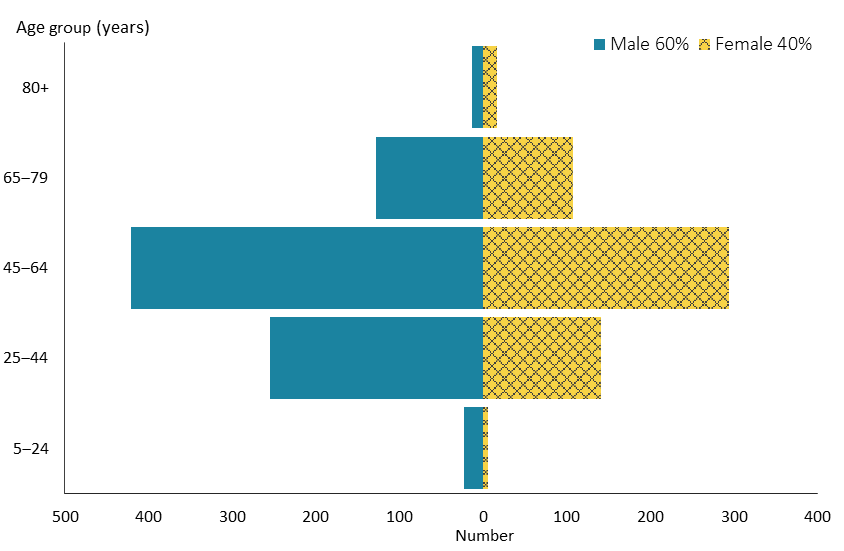 Figure 63: Day services population, by ethnicity, 2019/20 financial year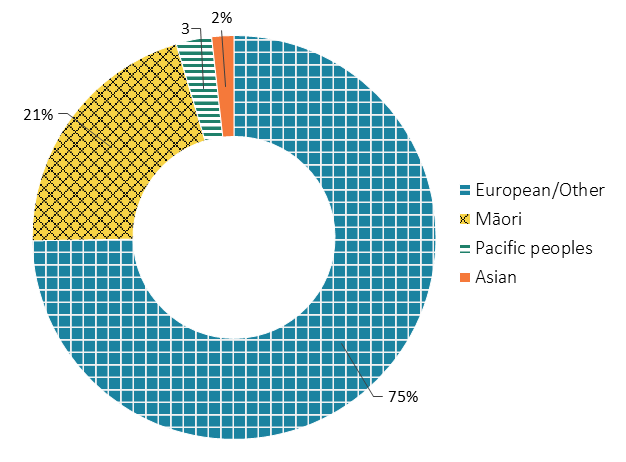 Observations The highest number of people allocated day services were in the 45–64-year age group, who made up about half of day services recipients.About three-fifths of the recipients of day services were male.People of European/Other and Māori ethnicity allocated day services were largely over-represented, and Asian and Pacific peoples were significantly under-represented in comparison to the New Zealand population.LocationFigure 64: Day services population, by domicile region, 2019/20 financial year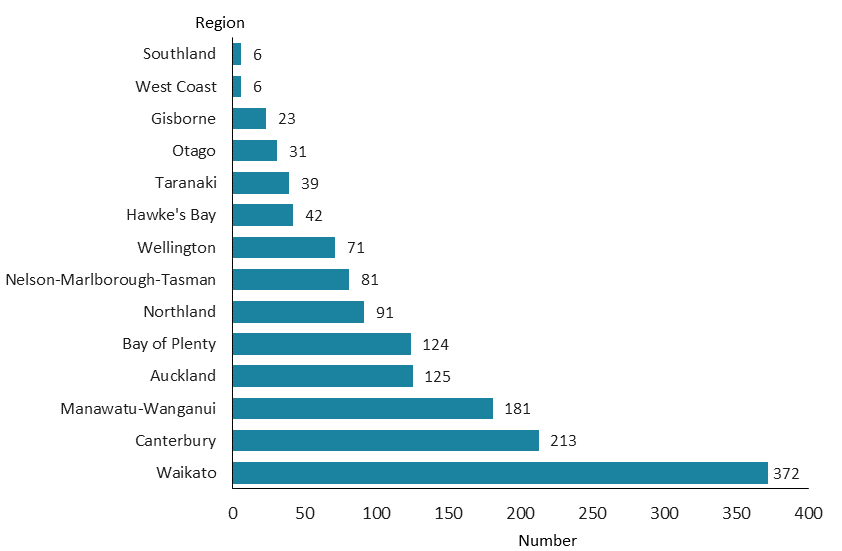 Observations The Waikato region had the highest number of people allocated day services, followed by the Canterbury and Manawatu–Whanganui regions. Those regions supported 26%, 15% and 13% of total day services recipients respectively. The high numbers of day services recipients in these three regions is likely to be related to the closures of Tokanui Psychiatric Hospital, Sunnyside Hospital and the Kimberley Centre respectively, and the subsequent agreement of the Government to continue to fund day services for people from those facilities.Principal disabilityFigure 65: Day services population, by principal disability type and sex, 2019/20 financial year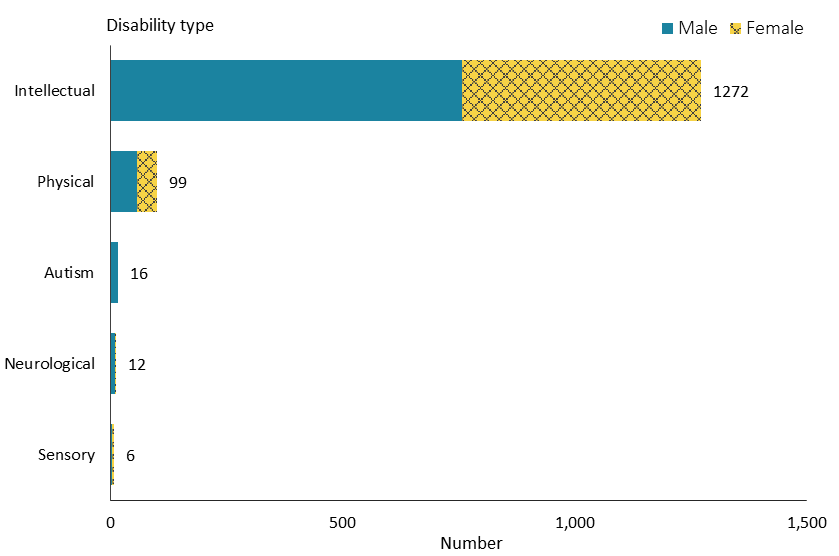 Observations The overwhelming majority (91%) of people allocated day services had an intellectual disability. Support package allocationFigure 66: Day services population, by support package allocation level and sex, 2019/20 financial year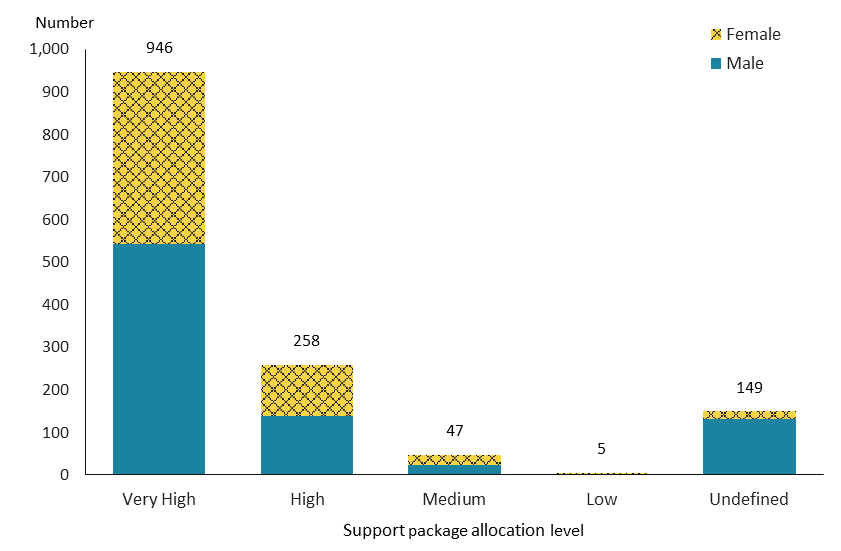 Observations Two-thirds of day services recipients required a ‘very high’ SPA level. TrendsFigure 67: Day services population, by sex, from 2015/16 to 2019/20 financial year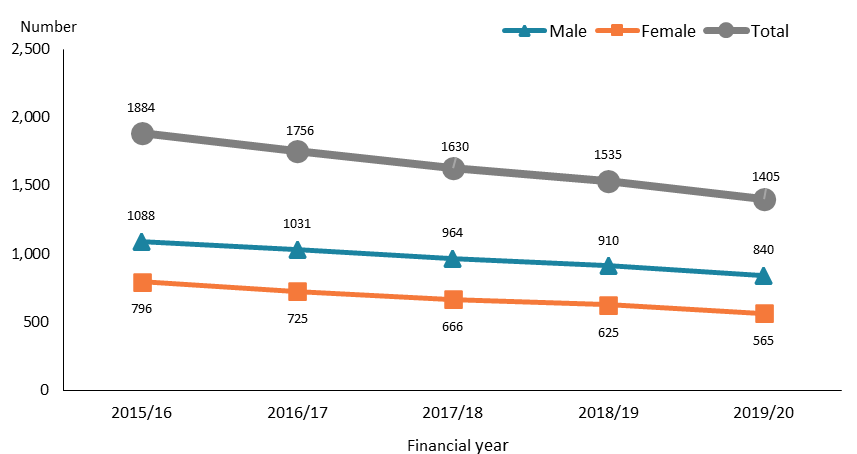 Figure 68: Day services population, by ethnicity, from 2015/16 to 2019/20 financial year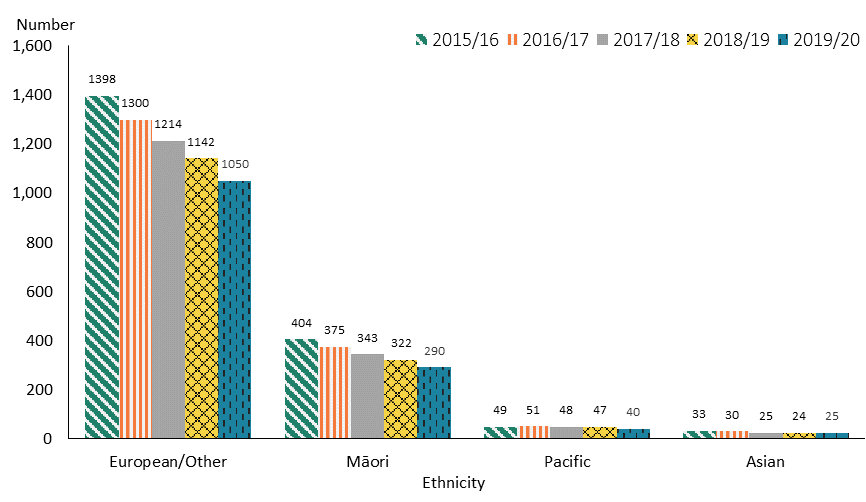 Observations The number of people allocated day services continued to decline from 2015/16 to 2019/20 at a similar rate for males and females.The number of day services recipients of all ethnicities decreased over the five years.High and Complex FrameworkHigh and Complex (H&C) Framework services provide care and rehabilitation for people with an intellectual disability under the Intellectual Disability (Compulsory Care and Rehabilitation) Act 2003. The services include regional intellectual disability secure services and regional intellectual disability supported accommodation services. These services are coordinated by the Forensic Coordination Service. The principal disability of all people allocated H&C services is intellectual disability. Support package allocation levels are not applicable for H&C people.Age, sex and ethnicityTable 20: High and Complex Framework population, by age and sex, 2019/20 financial year  Note: Due to a small number of people, the 45–64 and 65–79 year age groups are combined into one group.Figure 69: High and Complex Framework population, by age and sex, 2019/20 financial year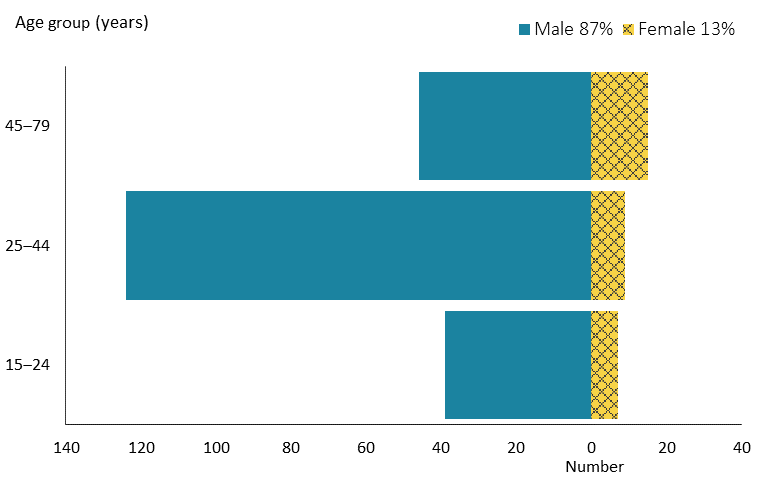 Figure 70: High and Complex Framework population, by ethnicity, 2019/20 financial year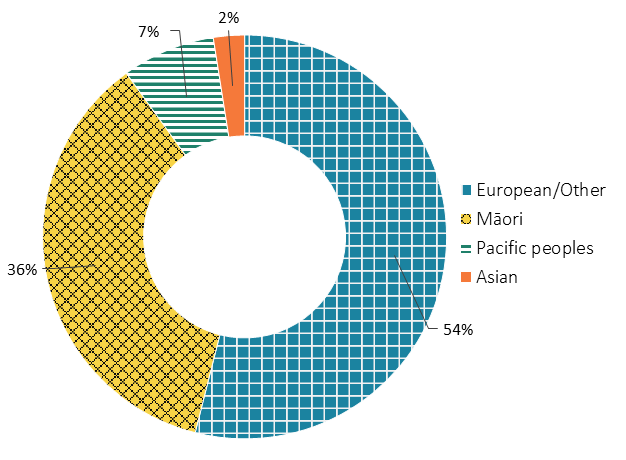 Observations There are substantially more males than females among people receiving H&C services.People accessing H&C services fall predominately in the 25–44-year age group, comprising 55% of total H&C services recipients.Māori are significantly over-represented among H&C services recipients, while European/Other and Asian ethnicities are under-represented, compared to the national ethnicity composition. LocationFigure 71: High and Complex Framework population, by region*, 2019/20 financial year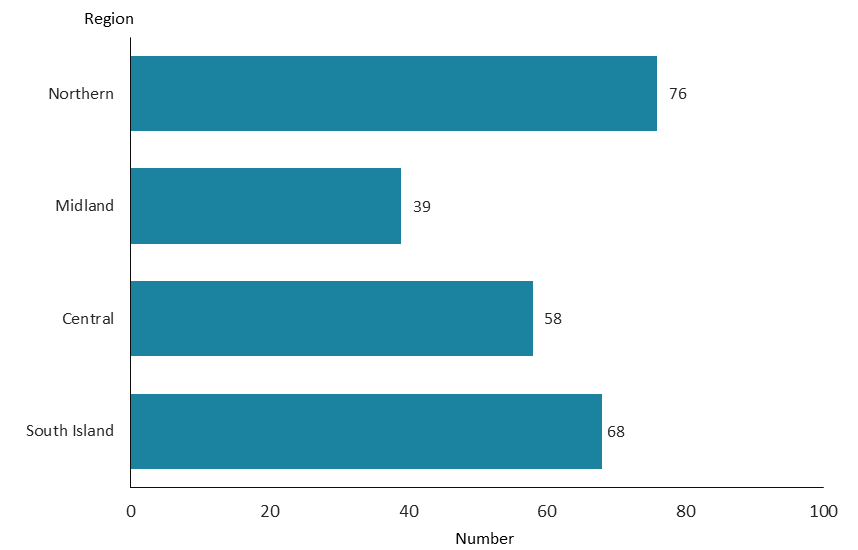 *	The locations of H&C services recipients are assigned according to the four regions where H&C services are allocated. Observations The distribution of H&C services recipients varies across regions: the highest number are in the Northern service region and the lowest in the Midland region.Nearly one-third of H&C services recipients are in the Northern region.TrendsFigure 72: High and Complex Framework population, by sex, from 2015/16 to 2019/20 financial year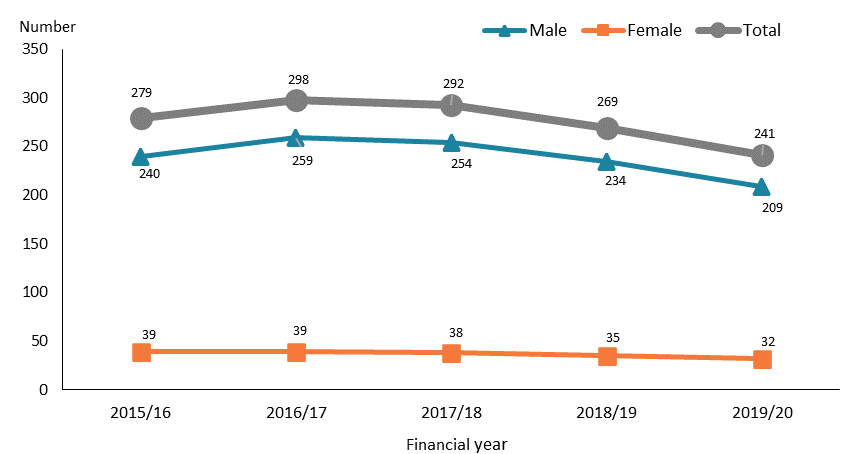 Figure 73: High and Complex Framework population, by ethnicity, from 2015/16 to 2019/20 financial year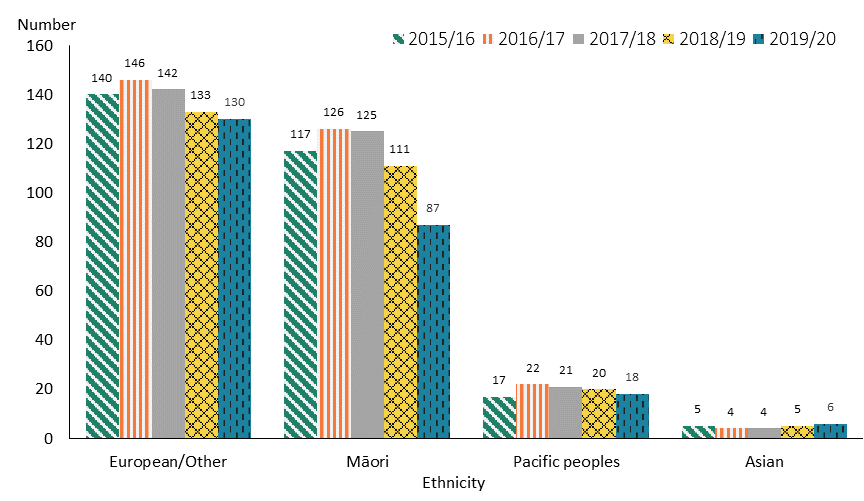 Observations Following a slight initial increase after 2015/16, the numbers of H&C services recipients showed a decreasing trend from 2016/17 to 2019/20. This trend was more noticeable for males than for females. Numbers were relatively stable for the small number of Pacific peoples and Asian people, but the trend for the European/Other and Māori ethnicities followed the same pattern over time, with a more significant drop apparent from 2018/19 to 2019/20 for Māori.Choice in community living Choice in community living is an alternative to residential services and aims to give people more choice and control of their living circumstances – where they live, who they live with and how they are supported. In addition, CiCL aims to assist with the development of skills and capabilities to support independent living and create opportunities for relationships, community access and participation.Age, sex and ethnicityTable 21: Choice in community living population, by age and sex, 2019/20 financial year Figure 74: Choice in community living population, by age and sex, 2019/20 financial year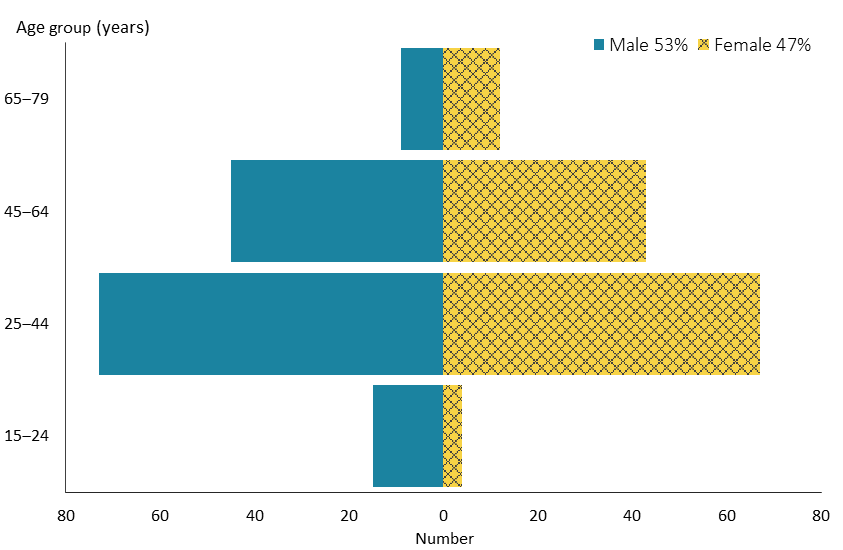 Figure 75: Choice in community living population, by ethnicity, 2019/20 financial year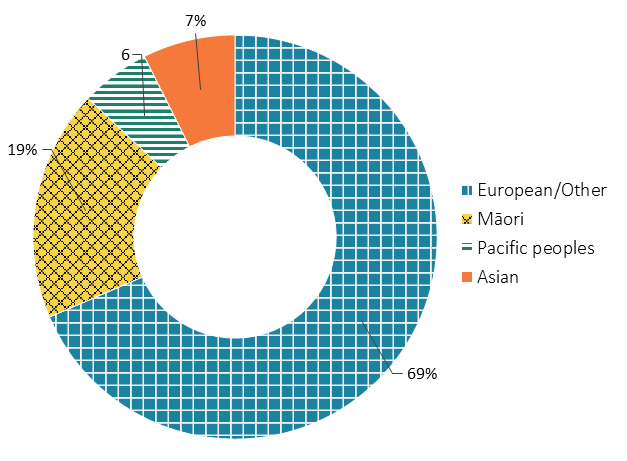 Observations Most people allocated CiCL were aged 25–79 years, with the highest number in the 25–44-year age group, which made up 52% of total CiCL recipients.Males slightly outnumbered females among CiCL recipients.Compared to the total New Zealand population, the proportions of Māori and European/Other ethnicities among CiCL recipients were higher; however, the proportion of Asian people was significantly lower.
LocationFigure 54: Choice in community living population, by domicile region, 2019/20 financial year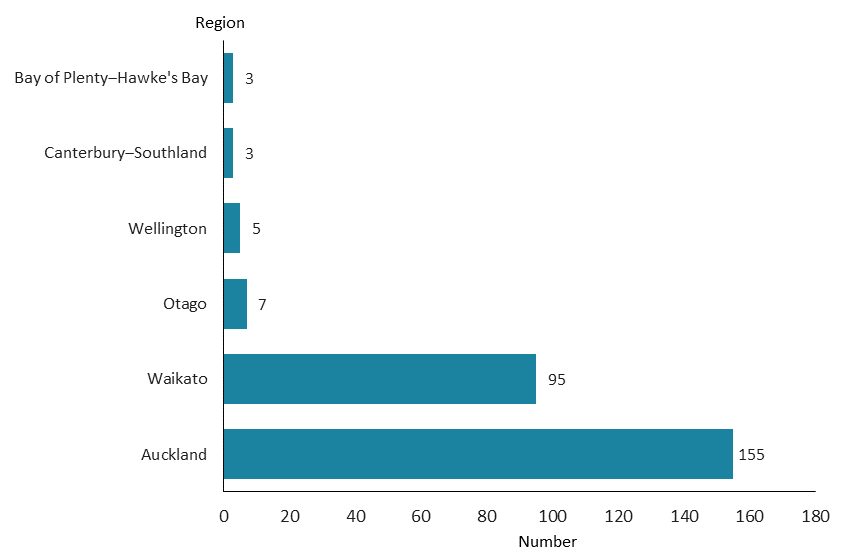 Note: Due to a small number of people, Bay of Plenty and Hawke's Bay regions are combined into one group, and Canterbury and Southland regions are combined into one group.Observations Choice in community living was originally only demonstrated in two regions, Auckland and Waikato, where most people still accessed the services in 2019/20 (58% in Auckland, 36% in Waikato). Since 2016, CiCL has been demonstrated in two new regions: Hutt Valley (Wellington region) and Otago/Southland. Principal disabilityFigure 76: Choice in community living population, by principal disability type and sex, 2019/20 financial year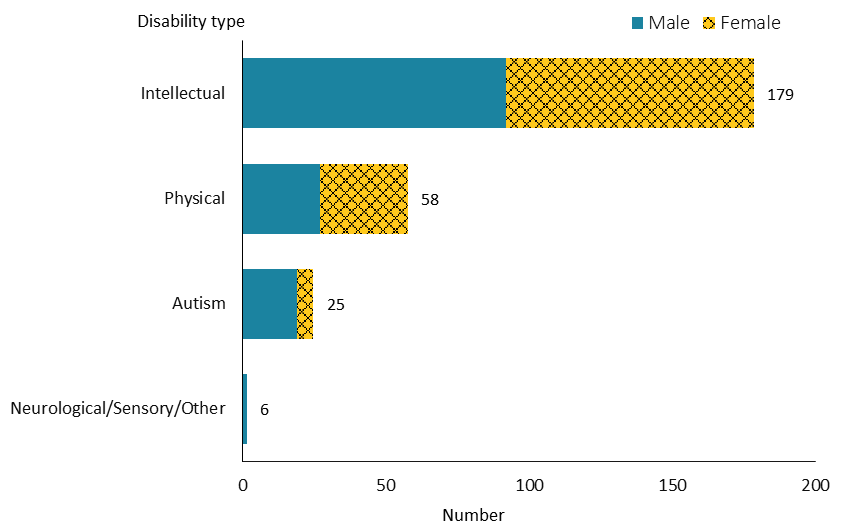 Note: Due to a small number of people, neurological, sensory and Other disability types are combined into one group.Observations The majority (67%) of people accessing CiCL had an intellectual disability. Support package allocationFigure 77: Choice in community living population, by support package allocation level and sex, 2019/20 financial year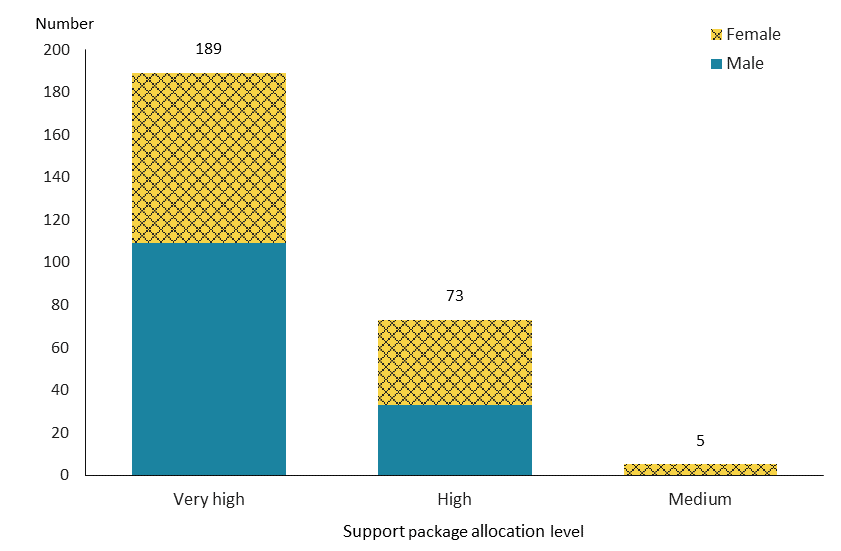 Observations Apart from a very small number of people who had a ‘medium’ SPA level, more than two-thirds (70%) of CiCL recipients had a ‘very high’ SPA level and just over one-quarter (27%) had a ‘high’ SPA level. This distribution of SPA levels for CiCL recipients contrasted significantly to that for DSS recipients overall, for whom ‘very high’, ‘high’ and ‘medium’ SPA levels were more evenly distributed and the highest number of whom had a high SPA level. This is because eligible CiCL recipients must be assessed as having disability support needs equivalent to those of people requiring a community residential service allocation.TrendsFigure 78: Choice in community living services population, by sex, from 2015/16 to 2019/20 financial year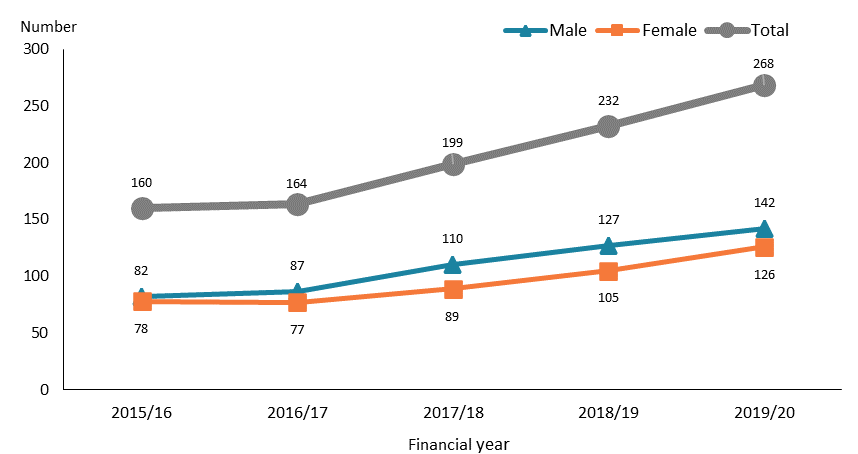 Figure 79: Choice in community living services population, by ethnicity, from 2015/16 to 2019/20 financial year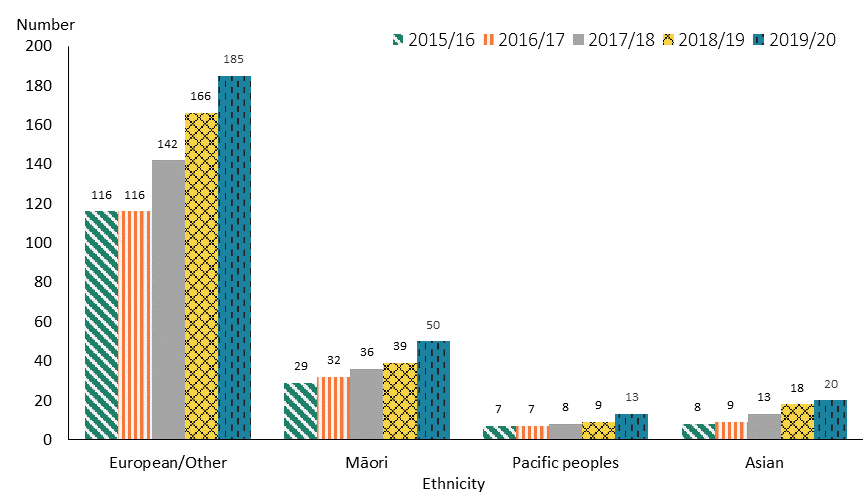 Observations There was a marked increase in CiCL recipients of both sexes from 2016/17 to 2019/20.CiCL recipients of all ethnicities followed a similar trend over the years; the increase for Māori and Pacific peoples was particularly higher between 2018/19 and 2019/20.Individualised fundingIndividualised funding allows people to directly purchase their own HCSS and respite services. It gives people more choice, control and flexibility in terms of how they are supported.Age, sex and ethnicityTable 22: Individualised funding population, by age and sex, 2019/20 financial year  Note: Due to a small number of people, the 65–79 and 80+ year age groups are combined into one group.Figure 80: Individualised funding population, by age and sex, 2019/20 financial year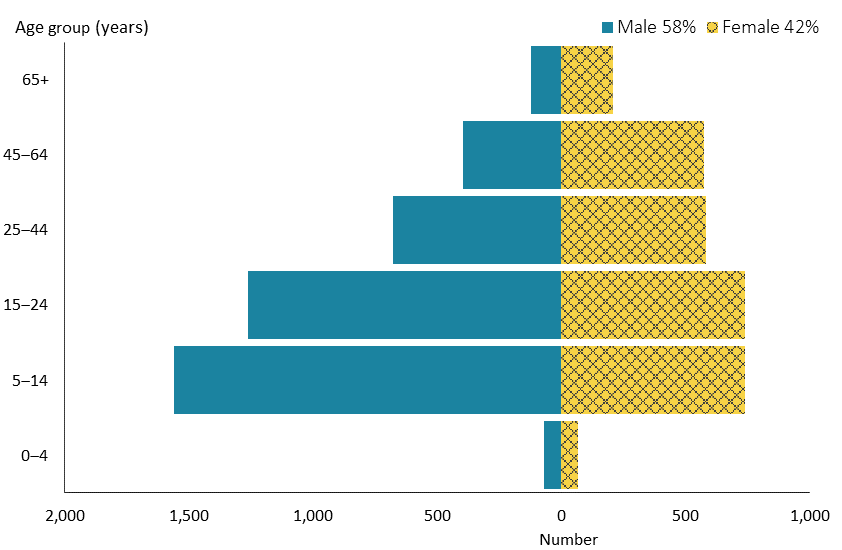 Figure 81: Individualised funding population, by ethnicity, 2019/20 financial year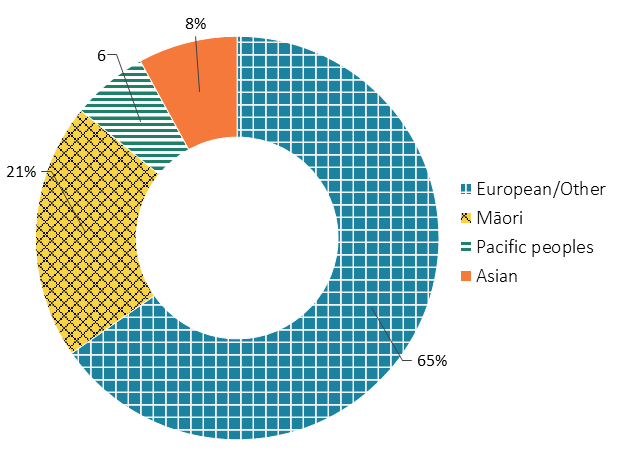 Observations People allocated IF were generally younger. Over three-fifths were aged 5–24 years.The proportion of males to females accessing IF closely mirrored the sex structure in the wider DSS cohort.There were significantly more males than females among younger IF recipients (aged 5–24 years). However, more females than males were older IF recipients (aged 45–79 years).There was a significantly higher proportion of Māori, and a significantly lower proportion of Asian people, among IF recipients compared to their counterparts in the wider New Zealand population.LocationFigure 82: Individualised funding population, by domicile region, 2019/20 financial year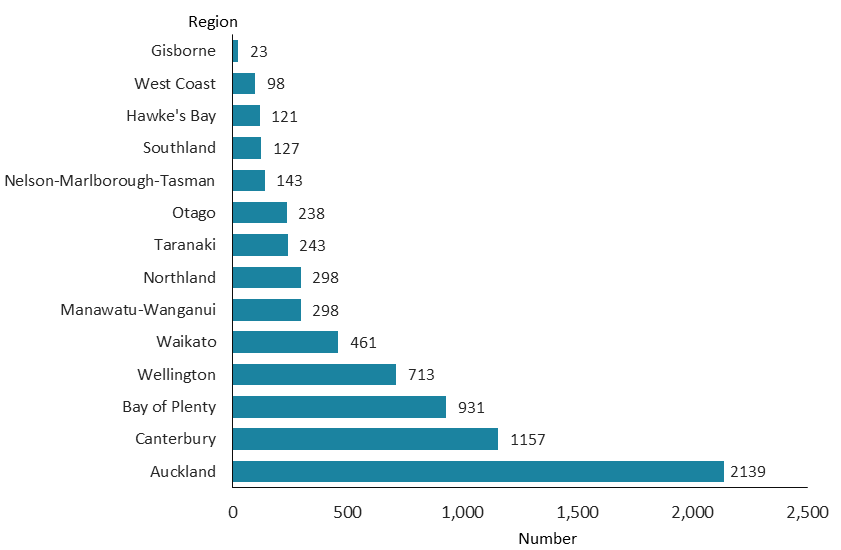 Observations Nearly one-third (31%) of IF recipients resided in the Auckland region. The Bay of Plenty had the third-highest number of IF recipients; 13% resided in the region, despite the region only having 5% of New Zealand’s population.Principal disabilityFigure 83: Individualised funding population, by principal disability type and sex, 2019/20 financial year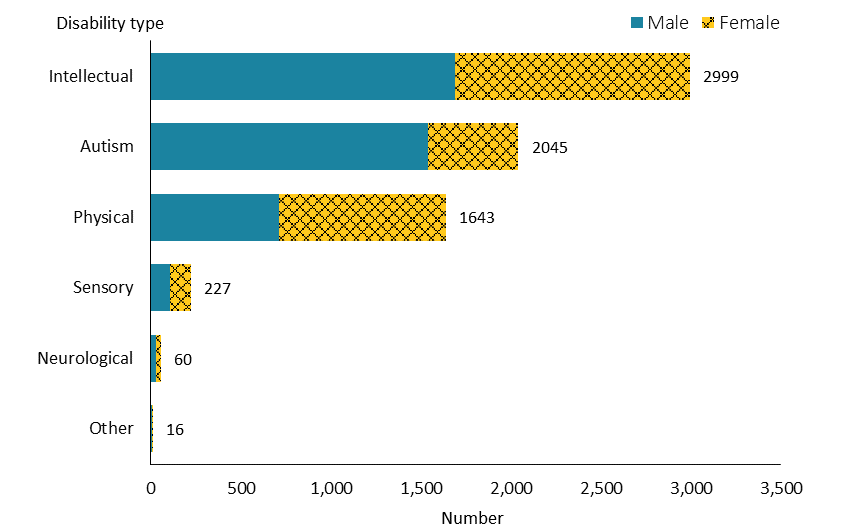 Observations Over two-fifths of IF recipients had an intellectual disability. Nearly one-third were autistic, and nearly one-quarter had a physical disability. Support package allocationFigure 84: Individualised funding population, by support package allocation level and sex, 2019/20 financial year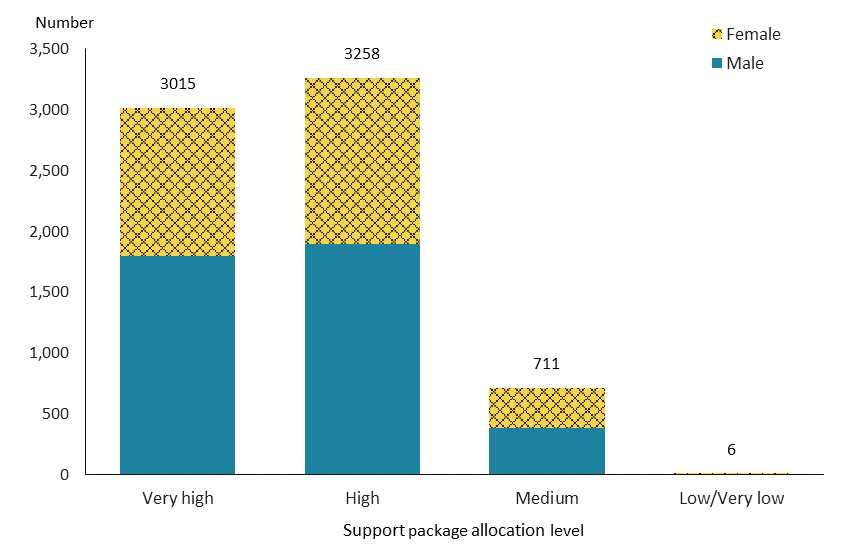    Note: Due to a small number of people, ‘low’ and ‘very low’ levels are combined into one group.Observations About 90% of IF recipients required a ‘very high’ (43%) or ‘high’ (47%) SPA level.TrendsFigure 85: Individualised funding population, by sex, from 2015/16 to 2019/20 financial year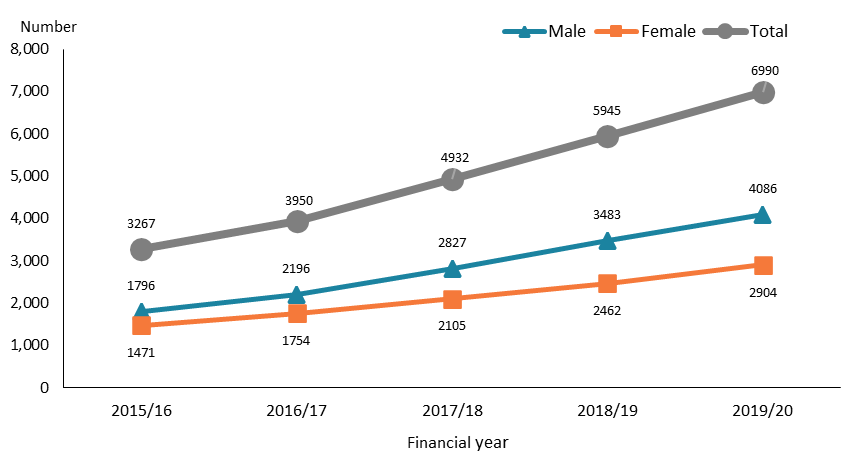 Figure 86: Individualised funding population, by ethnicity, from 2015/16 to 2019/20 financial year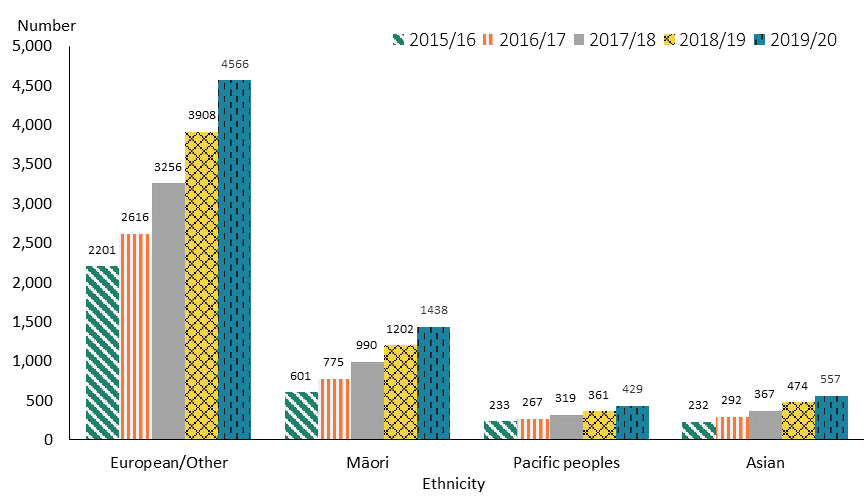 Observations The number of IF recipients more than doubled from 2015/16 to 2019/20. The number of males increased at a higher rate than that of females over the five years.The increase over the five-year period occurred across all four ethnic groups.Enhanced individualised fundingEnhanced individualised funding allows people to directly purchase the full range of disability supports they need, under an individualised plan that helps people to achieve their goals. Unlike IF, EIF is not restricted to HCSS and respite services. It is provided by the Ministry of Health, rather than other government agencies (such as the Ministry of Education). Currently, EIF is only available in the Bay of Plenty.Age, sex and ethnicityTable 23: Enhanced individualised funding population, by age and sex, 2019/20 financial year Figure 87: Enhanced individualised funding population, by age and sex, 2019/20 financial year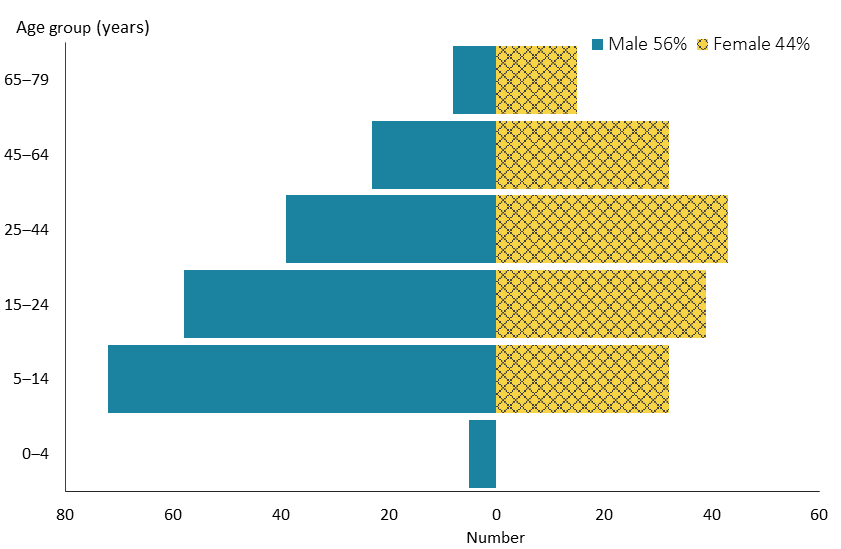 Figure 88: Enhanced individualised funding population, by ethnicity, 2019/20 financial year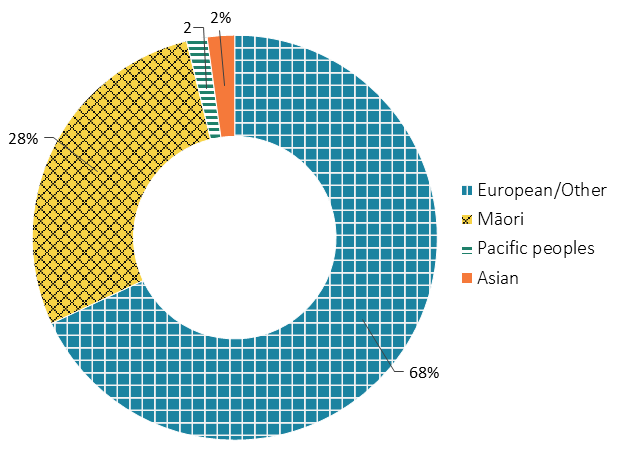 Observations More than half (54%) the people allocated EIF were in the 5–14 and 15–24-year age groups.There were generally more males than females among EIF recipients, while the sex distributions differed with age. Males significantly exceeded females among younger EIF recipients (those aged 5 to 24 years). Conversely, females greatly outnumbered males among older recipients (those aged 45–79 years).There was a significantly higher proportion of Māori among EIF recipients compared with those in the New Zealand population. A contributory factor is likely to be that the EIF demonstration is based in the Bay of Plenty, which as a region has a higher proportion of Māori (26%).Conversely, proportions of Pacific peoples and Asian people were significantly lower among EIF recipients in comparison to those ethnicities in the wider population. This may reflect lower proportions of those ethnicities in the Bay of Plenty region (2% and 7% respectively) compared to nationally.Principal disabilityFigure 89: Enhanced individualised funding population, by principal disability type and sex, 2019/20 financial year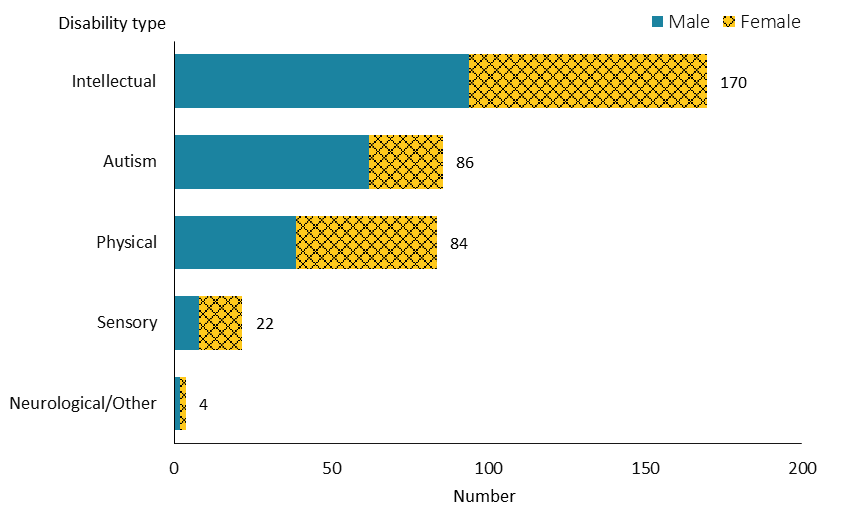 Note: Due to a small number of people, neurological and Other disability types are combined into one group.Observations Just under half (46%) of people accessing EIF had an intellectual disability. A similar number of people either were autistic or had a physical disability (46%).Support package allocationFigure 90: Enhanced individualised funding population, by support package allocation level and sex, 2019/20 financial year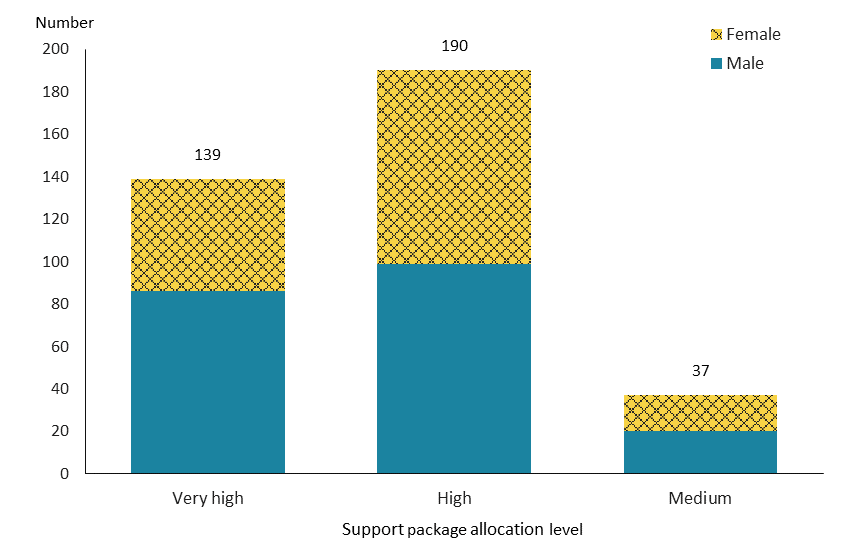 Observations All EIF recipients had SPA levels from ‘medium’ to ‘very high’; the highest number of people required a ‘high’ SPA level.TrendsFigure 91: Enhanced individualised funding population, by sex, from 2015/16 to 2019/20 financial year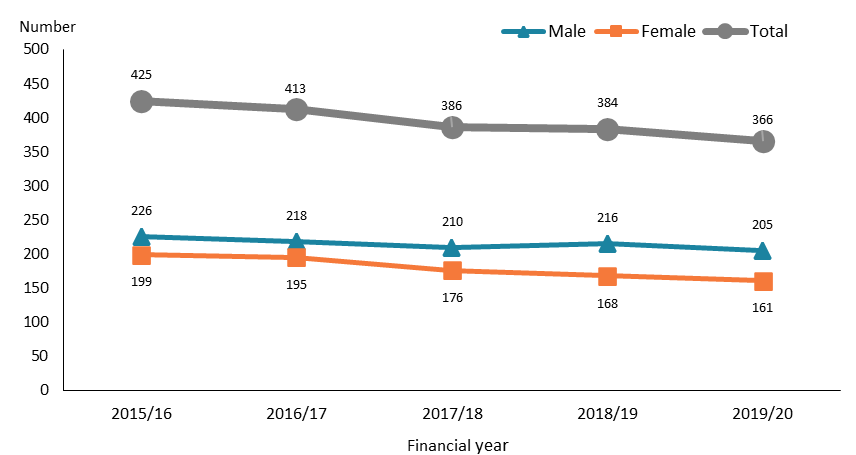 Figure 92: Enhanced individualised funding population, by ethnicity, from 2015/16 to 2019/20 financial year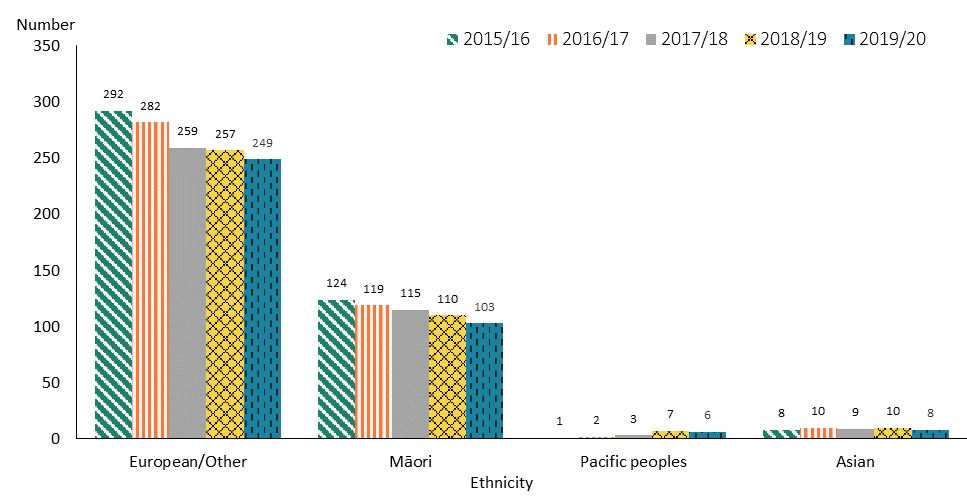 Observations The number of people allocated EIF decreased moderately from 2015/16 to 2019/20. The number of females trended down slightly more than the equivalent number for males.The number of people of European/Other and Māori ethnicity allocated EIF declined over the five years, whereas the number of Pacific peoples and Asian people allocated EIF remained lower.Funded family careFunded family care allows eligible people to employ their parents / family members / whānau aged over 18 years who they live with to provide them with personal care and/or household management. Note that this service ceased when section 4A of the New Zealand Public Health and Disability Act 2000 was repealed, effective from 1 September 2020.  Age, sex and ethnicityTable 24: Funded family care population, by age and sex, 2019/20 financial year    Due to a small number, people aged 65 years and over are combined into one group.Figure 93: Funded family care population, by age and sex, 2019/20 financial year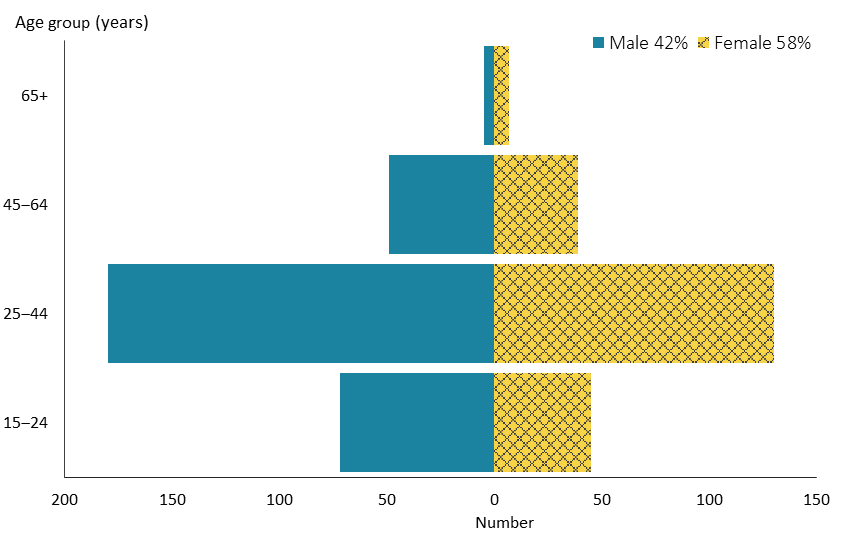 Figure 94: Funded family care population, by ethnicity, 2019/20 financial year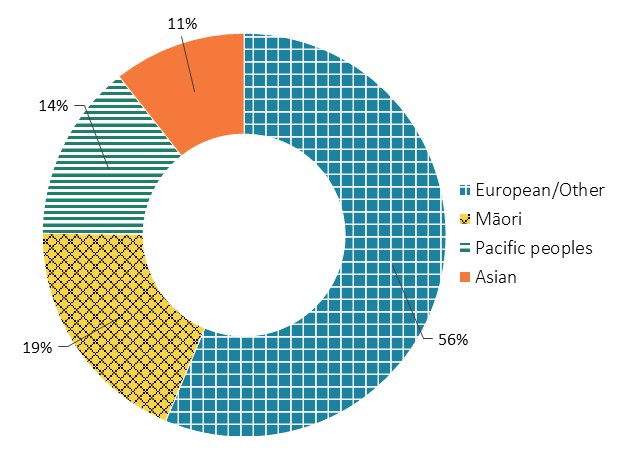 Observations Almost all people (98%) allocated FFC were aged 15–64 years; nearly two-thirds were in the 25–44-year age group. As among DSS recipients nationally, males significantly exceeded females among people accessing FFC.In comparison with the New Zealand population, Māori and particularly Pacific peoples were disproportionately highly represented among FFC recipients, whereas people of European/Other and particularly Asian ethnicity were disproportionately under-represented.LocationFigure 95: Funded family care population, by domicile region, 2019/20 financial year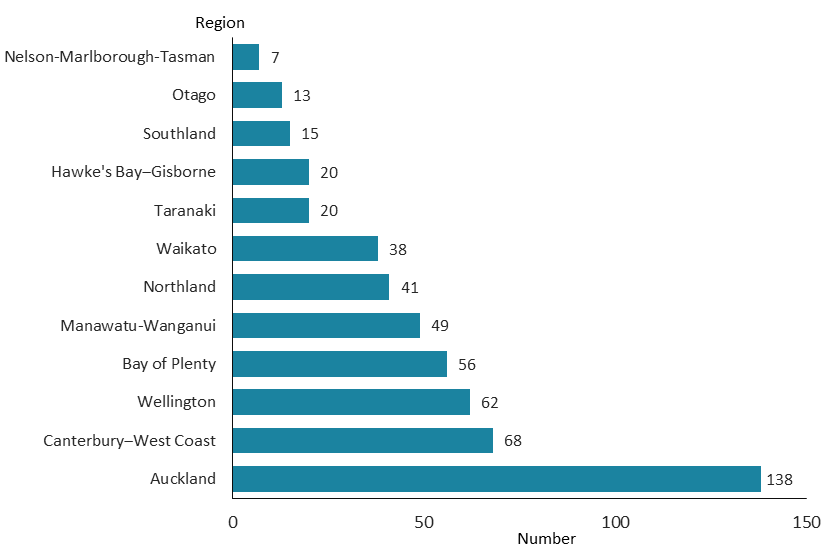 Observations Over one-quarter (26%) of FFC recipients resided in the Auckland region. The Canterbury and Wellington regions had the second highest number of FFC recipients: 13% and 12% respectively.Principal disabilityFigure 96: Funded family care population, by principal disability type and sex, 2019/20 financial year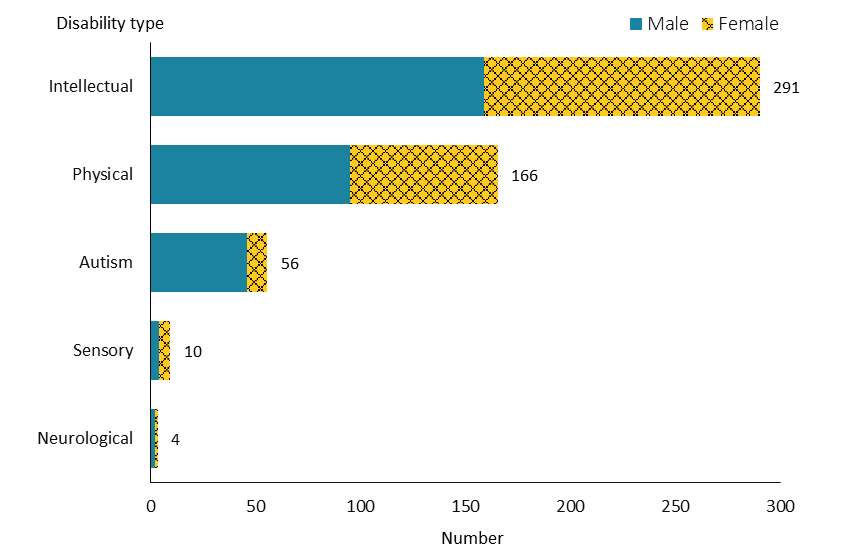 Observations Intellectual disability was the most represented disability type among FCC recipients (55%). A further one-third of FCC recipients had a physical disability as their principal disability. Support package allocationFigure 97: Funded family care population, by support package allocation level and sex, 2019/20 financial year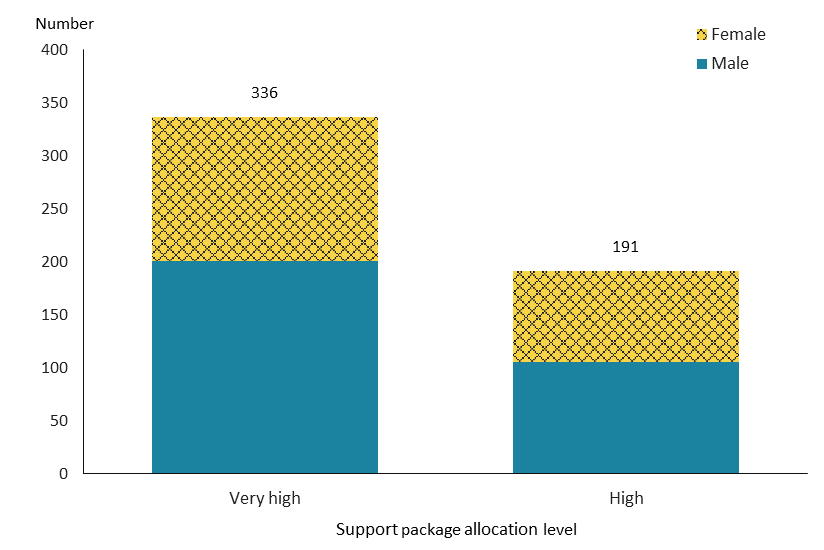 Observations Funded family care was solely provided to people who required a ‘very high’ or ‘high’ level of SPA.A majority of FFC recipients (64%) had a ‘very high’ SPA level.TrendsFigure 98: Funded family care population, by sex, from 2015/16 to 2019/20 financial year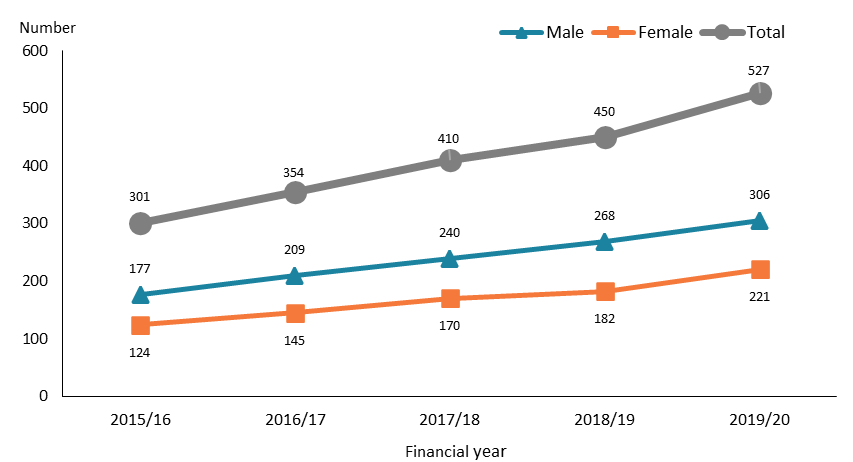 Figure 99:  Funded family care population, by ethnicity, from 2015/16 to 2019/20 financial year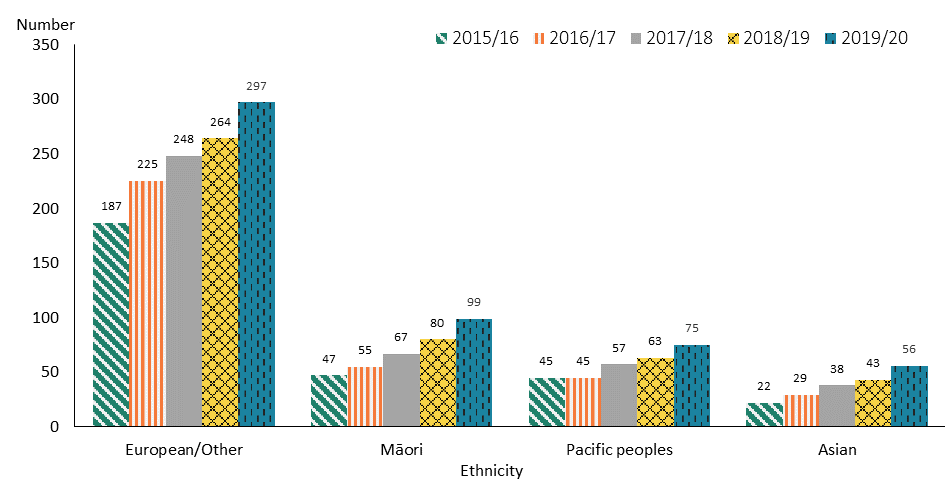 Observations The number of FFC recipients increased annually from 2015/16 to 2019/20. There was faster growth from 2018/19 to 2019/20, which likely reflects the introduction of expanded eligibility for FFC.The number of FFC recipients across all ethnicities markedly increased from 2018/19 to 2019/20.Community rehabilitationCommunity rehabilitation services help eligible people to maximise their functional independence and participation in the community.Age, sex and ethnicityTable 24: Community rehabilitation population, by age and sex, 2019/20 financial year   Note: Due to a small number of people, the 15–24 and 25–44-year age groups are combined into one group, and 45–64 and 65–79-year age groups are combined into one group.Figure 100: Community rehabilitation population, by age and sex, 2019/20 financial year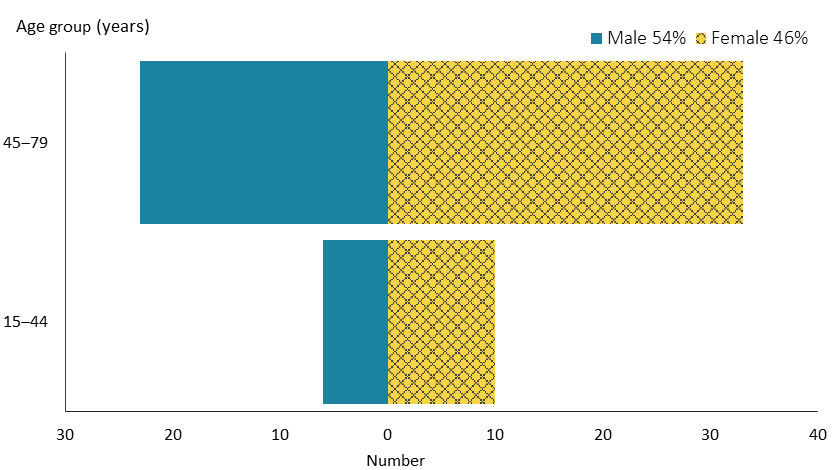 Figure 101: Community rehabilitation population, by ethnicity, 2019/20 financial year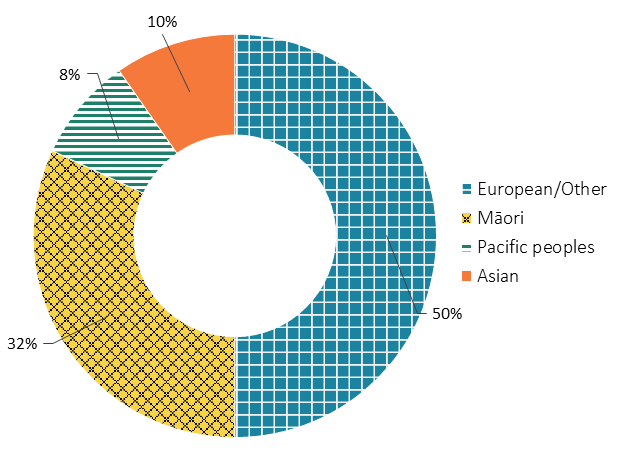 Observations All people allocated community rehabilitation services were aged 15–79 years, and 71% were in the 45–64-year age group. Males slightly outnumbered females among people accessing the service.Compared with the New Zealand ethnic distribution, Māori were over-represented, and people of European/Other and Asian ethnicity were under-represented.LocationFigure 102: Community rehabilitation population, by domicile region,* 2019/20 financial year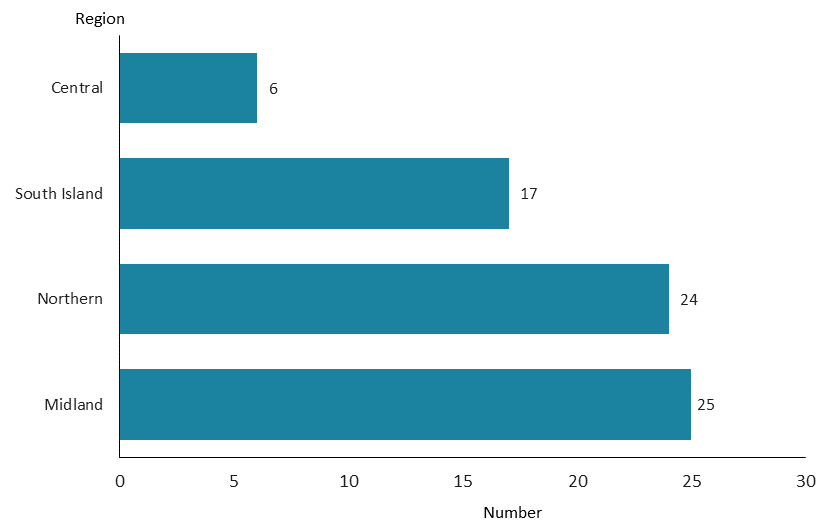 * Due to a small number of people, the location of people allocated community rehabilitation service is presented by four regions.Observations The majority of community rehabilitation recipients resided in the Midland (35%) and Northern (33%) regions. Principal disabilityFigure 103: Community rehabilitation population, by principal disability type and sex, 2019/20 financial year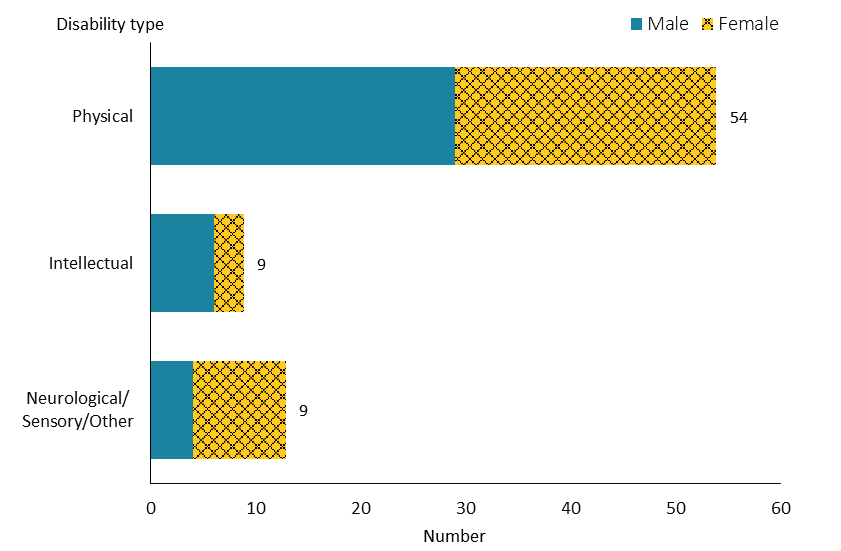 Note: Due to a small number of people, neurological, sensory and Other disability types are combined into one group.Observations Three-quarters of community rehabilitation recipients had a physical disability. Support package allocationFigure 104: Community rehabilitation population, by support package allocation level and sex, 2019/20 financial year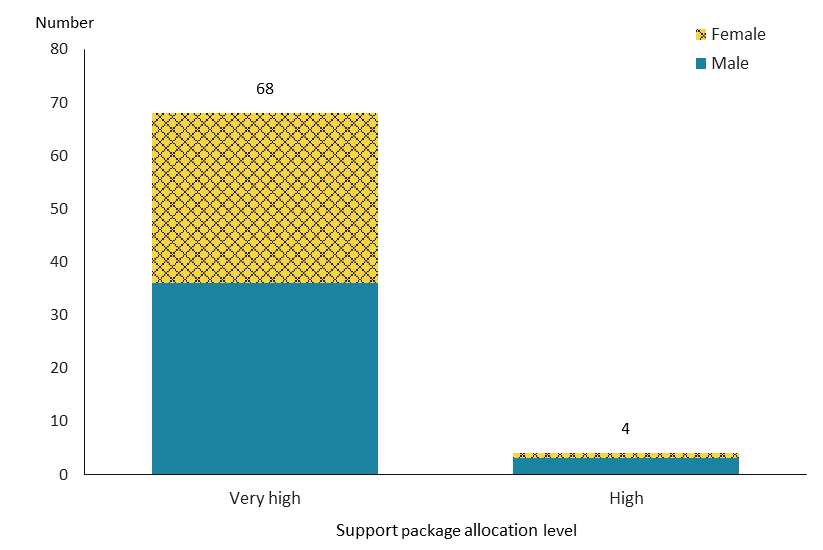 Observations All community rehabilitation recipients required either a ‘very high’ or ‘high’ level of SPA; most (94%) required a ‘very high’ level of support.TrendsFigure 105: Community rehabilitation population, by sex, from 2015/16 to 2019/20 financial year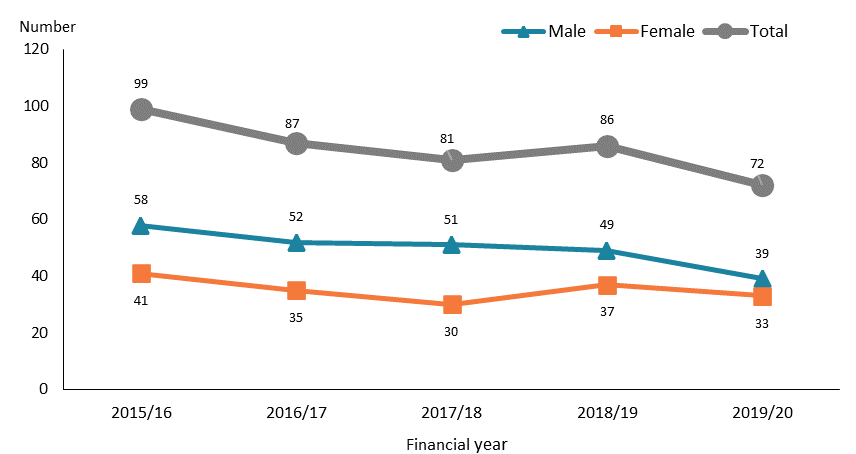 Figure 106:  Community rehabilitation population, by ethnicity, from 2015/16 to 2019/20 financial year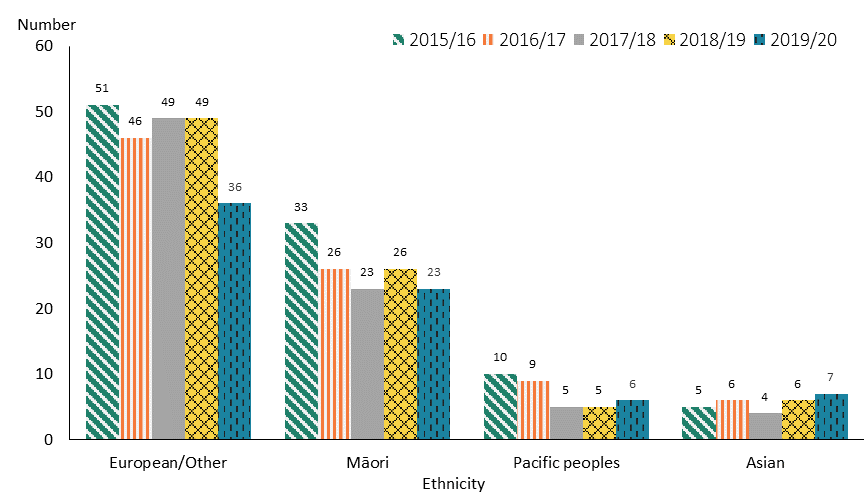 Observations The number of people allocated community rehabilitation services continued to decline from 2015/16 to 2019/20, particularly for males. Over the five-year period, numbers of people allocated community rehabilitation services generally declined across ethnic groups, with a notable decrease after 2018/19 for those of European/Other ethnicity. Numbers were more stable for the small number of Asian people.Disability support services demographics by principal disabilityThis section provides the demographic profiles of DSS recipients with each of five principal disability types. Appendix 1 provides more details about disability types and related conditions.  As illustrated earlier in this report, data presented in this section includes only people allocated DSS as recorded in Socrates, and excludes people accessing DSS which not collected in Socrates. Of note, many people with a sensory disability access hearing and vision services that are not recorded in Socrates. Later sections provide this information. Intellectual disabilityTable 25: Disability support service allocations for people whose principal disability is intellectual disability, by age and sex, 2019/20 financial year Figure 107: Disability support service allocations for people whose principal disability is intellectual disability, by age and sex, 2019/20 financial year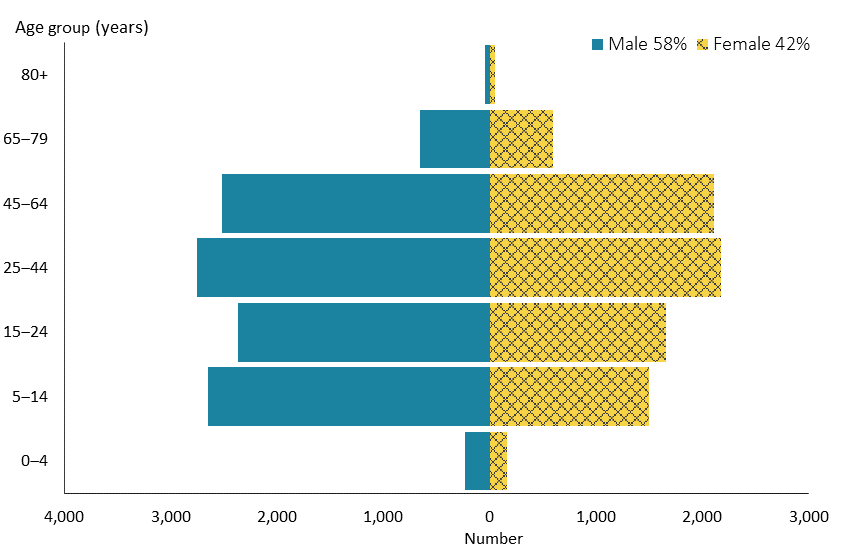 Figure 108: Disability support service allocations for people whose principal disability is intellectual disability, by ethnicity, 2019/20 financial year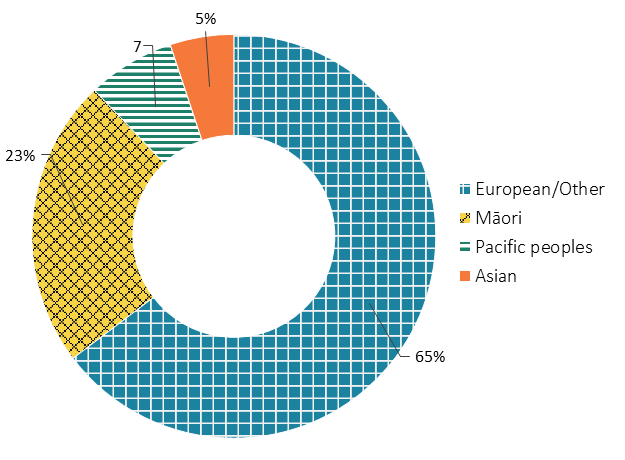 Figure 109: Disability support service allocations for people whose principal disability is intellectual disability, from 2015/16 to 2019/20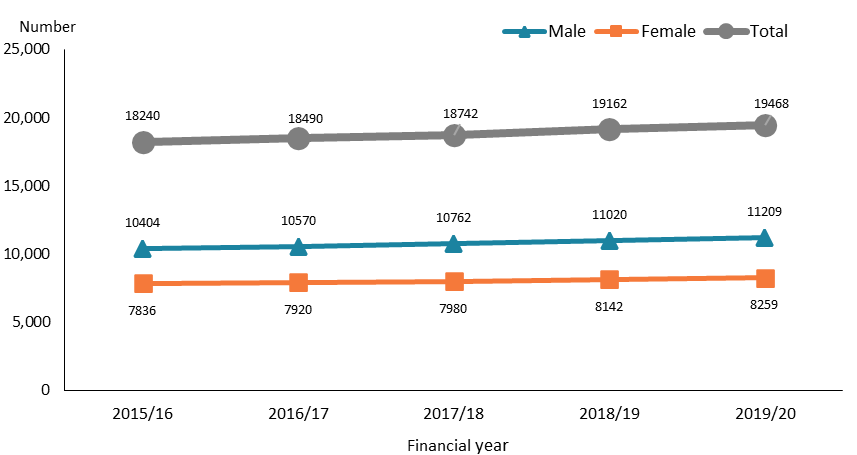 Observations People with an intellectual disability were spread relatively evenly across the age groups from 5–14 to 45–64 years.Nearly three-fifths of people with an intellectual disability were male.Compared to the ethnic composition of DSS recipients in general, there was a higher proportion of Māori among those who had an intellectual disability. Conversely, the proportion of Asian people with an intellectual disability was lower. There was a slight annual increase in people with an intellectual disability who were allocated DSS from 2015/16 to 2019/20.Physical disabilityTable 26: Disability support service allocations for people whose principal disability is physical disability, by age, 2019/20 financial year Figure 110: Disability support service allocations for people whose principal disability is physical disability, by age and sex, 2019/20 financial year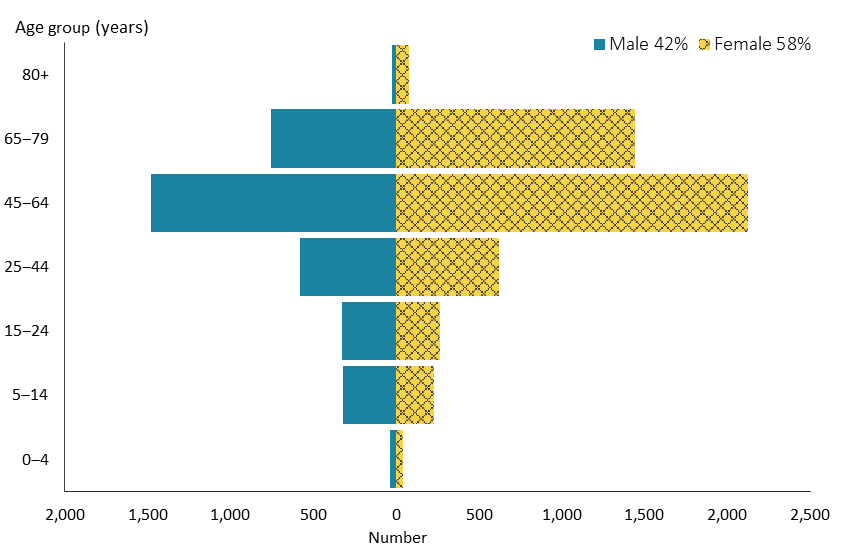 Figure 111: Disability support service allocations for people whose principal disability is physical disability, by ethnicity, 2019/20 financial year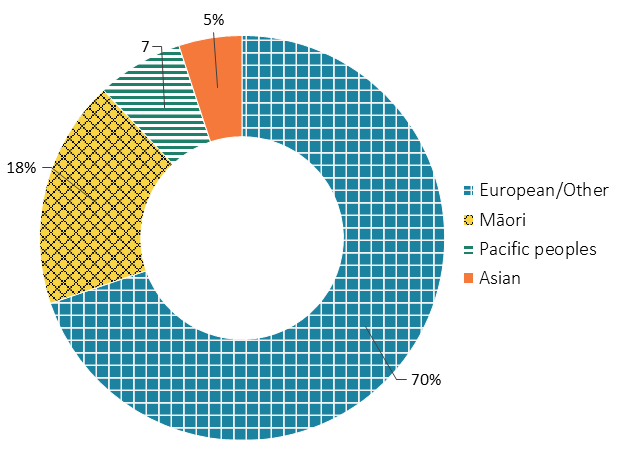 Figure 112: Disability support service allocations for people whose principal disability is physical disability, from 2015/16 to 2019/20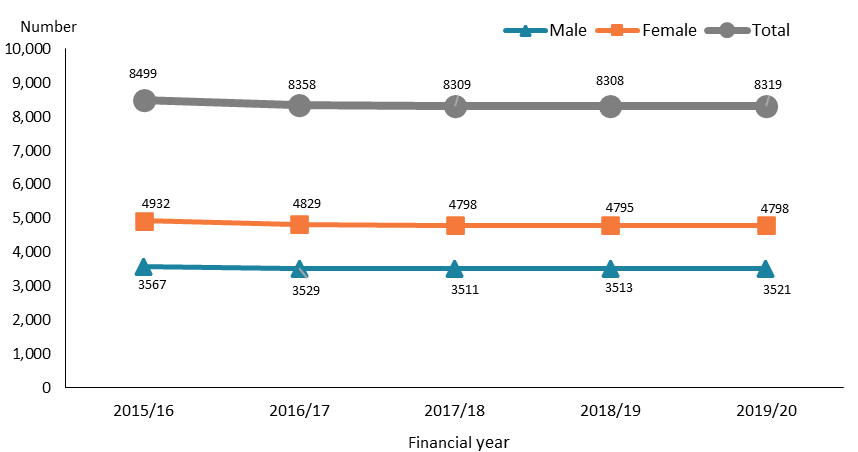 Observations People with a physical disability were markedly prevalent in the 45–64-year age group (43%), followed by the 65–79-year age group (26%).In contrast to people with an intellectual disability, nearly three-fifths of people with a physical disability were female, and about two-fifths were male.People of European/Other ethnicity were over-represented among those with a physical disability compared to DSS recipients overall. However, Māori and Asian people were under-represented.The number of people whose principal disability is physical disability was stable over the five-year period, with the possibility of a marginal trend down over this time.AutismTable 27: Disability support service allocations for people whose principal disability is autism, by age and sex, 2019/20 financial year Figure 113: Disability support service allocations for people whose principal disability is autism, by age and sex, 2019/20 financial year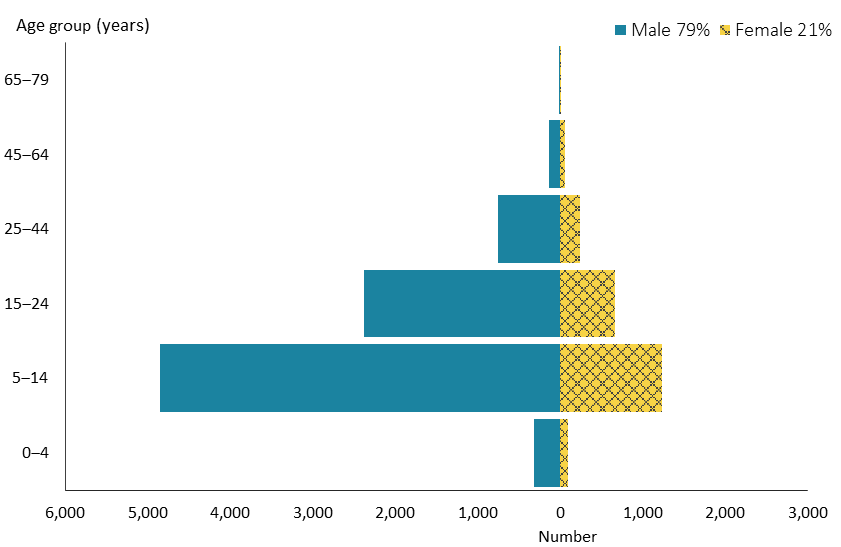 Figure 114: Disability support service allocations for people whose principal disability is autism, by ethnicity, 2019/20 financial year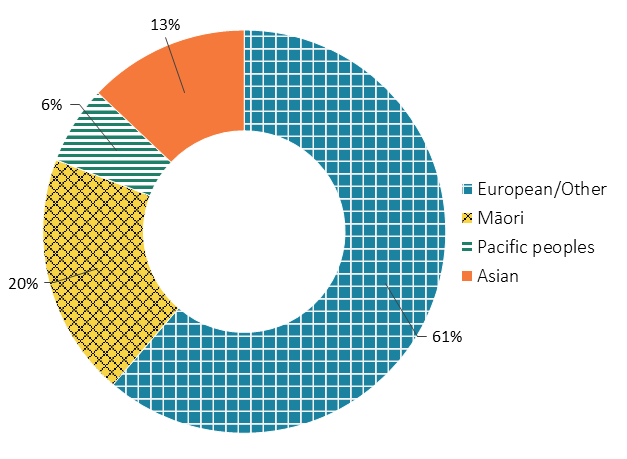 Figure 115: Disability support service allocations for people whose principal disability is autism, from 2015/16 to 2019/20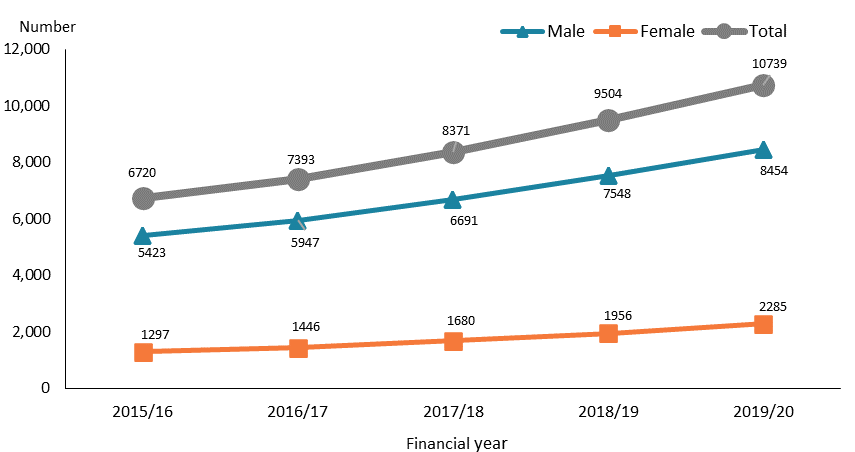 Observations People with autism were predominately younger; two-thirds were in the 5–14-year age group.There were almost four times as many males with autism as females.While the proportions of European/Other and Pacific peoples among the DSS recipients with autism were slightly lower compared to those for DSS recipients generally, the proportions for Māori and Asian people were significantly higher.There was a significant growth in the number of autistic people allocated DSS from 2015/16 to 2019/20. This was particularly the case for autistic males.Sensory disabilityTable 28: Disability support service allocations for people whose principal disability is sensory disability, by age, 2019/20 financial year Figure 116: Disability support service allocations for people whose principal disability is sensory disability, by age and sex, 2019/20 financial year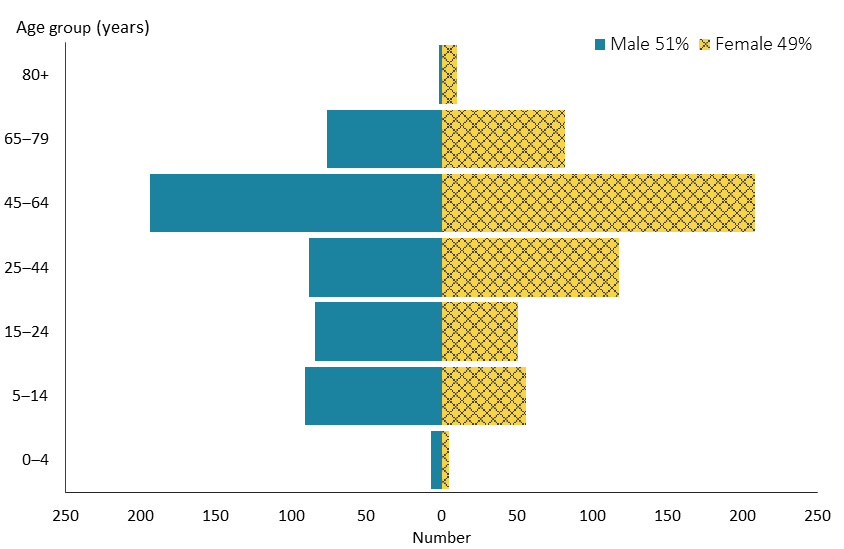 Figure 117: Disability support service allocations for people whose principal disability is sensory disability, by ethnicity, 2019/20 financial year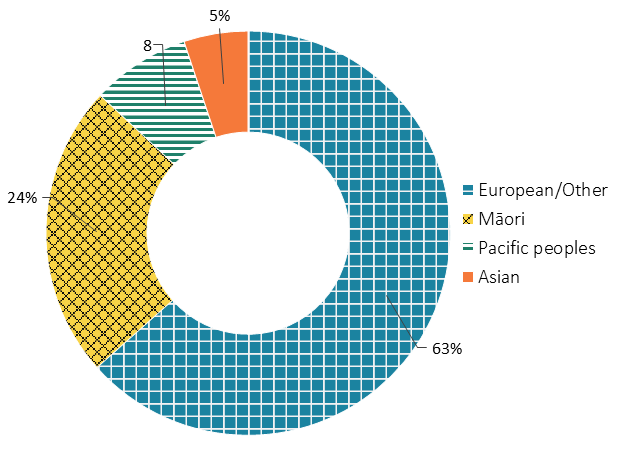 Figure 118: Disability support service allocations for people whose principal disability is sensory disability, from 2015/16 to 2019/20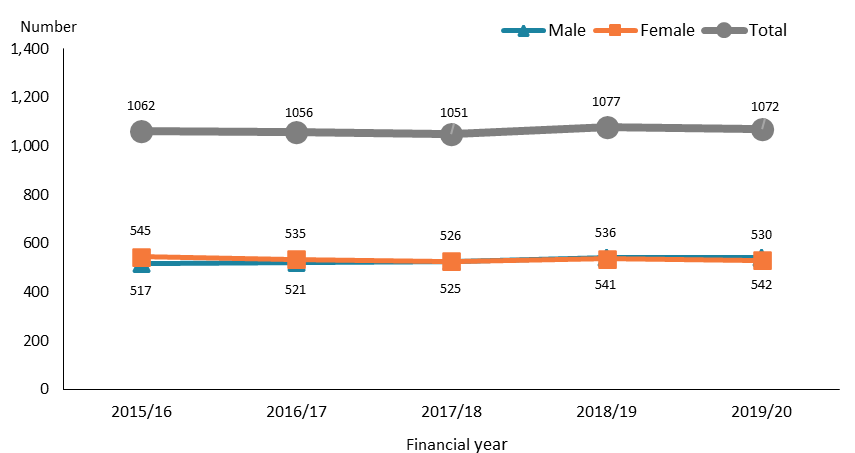 Observations There was a significantly higher number of people in the 45–64-year age group (38%) among DSS recipients with a sensory disability. The number of males and females with a sensory disability was very similar.Māori among DSS recipients with a sensory disability were significantly over-represented and, conversely, Asian people were significantly under-represented compared to DSS recipients overall.The number of DSS recipients with a sensory disability remained relatively stable over the five-year period.Neurological disabilityTable 29: Disability support service allocations for people whose principal disability is neurological disability, by age, 2019/20 financial year  Note: Due to a small number of people, the 0‒4 and 5‒14-year age groups are combined into one group, and people aged 65 years and over are combined into one group.Figure 119: Disability support service allocations for people whose principal disability is neurological disability, by age and sex, 2019/20 financial year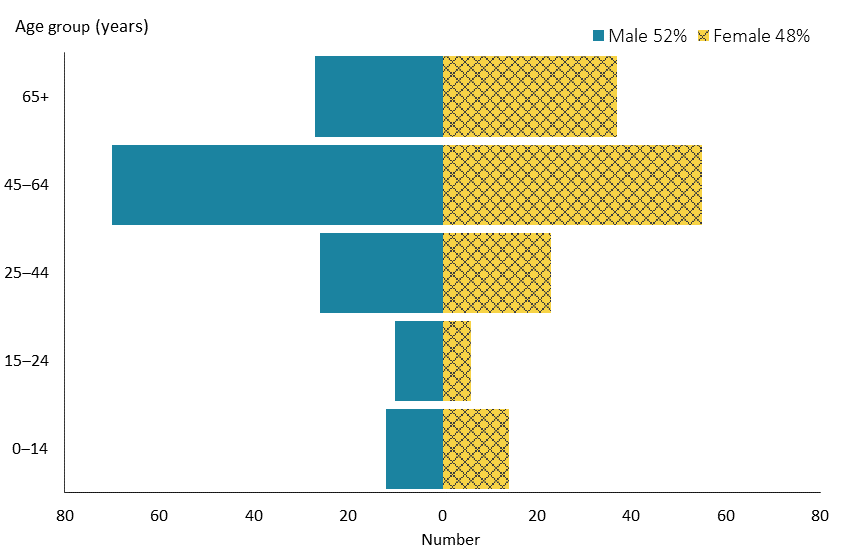 Figure 120: Disability support service allocations for people whose principal disability is neurological disability, by ethnicity, 2019/20 financial year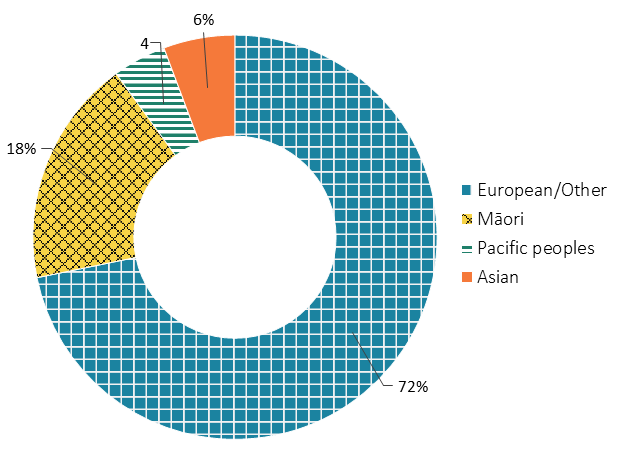 Figure 121: Disability support service allocations for people whose principal disability is neurological disability, from 2015/16 to 2019/20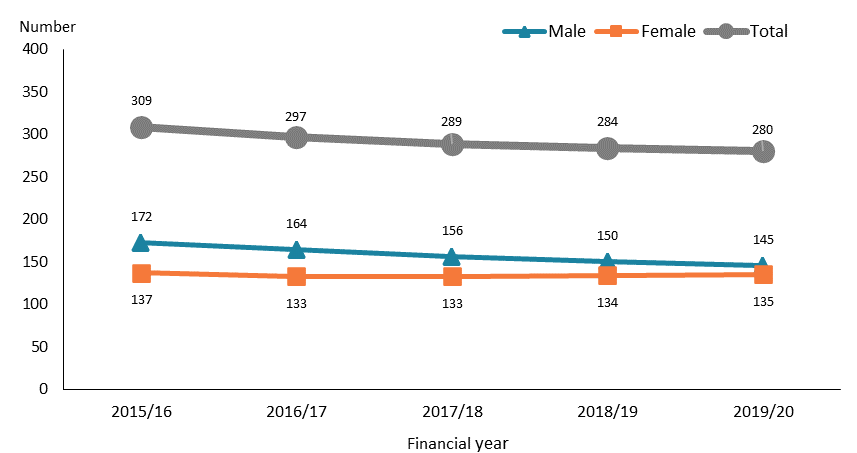 Observations Most DSS recipients whose principal disability is neurological were aged 45 years or older, with 45% in the 45–64-year age group and 22% in the 65–79-year age group. The distribution between males and females of people with neurological disability was approximately equal.While Pacific peoples, Māori and Asian people were under-represented, the European/Other ethnic group was significantly over-represented among DSS recipients with a neurological disability in contrast to the ethnic distribution of DSS recipients overall.The number of males with a neurological disability reduced slightly from 2015/16 to 2091/20, while the number of females in this group remained stable.Disability support services demographics by domicile regionRegional council areas have been applied for regions in this report, as Stats NZ does. Nelson–Marlborough–Tasman is a combined region of three regional council areas. Chatham Island is included in the Canterbury region, and Wairarapa is included in the Wellington region.NorthlandTable 30: Northland disability support service allocations, by age and sex, 2019/20 financial year  Note: Due to a small number of people, the 65–79 and 80+ year age groups are combined into one group.Figure 122: Northland disability support service allocations, by principal disability type and sex, 2019/20 financial year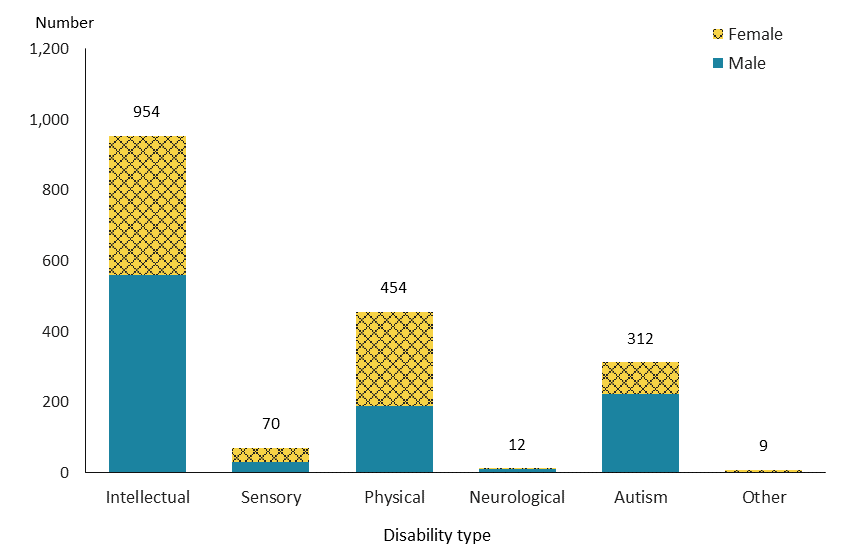 Figure 123: Northland disability support service allocations, by service type and ethnicity, 2019/20 financial year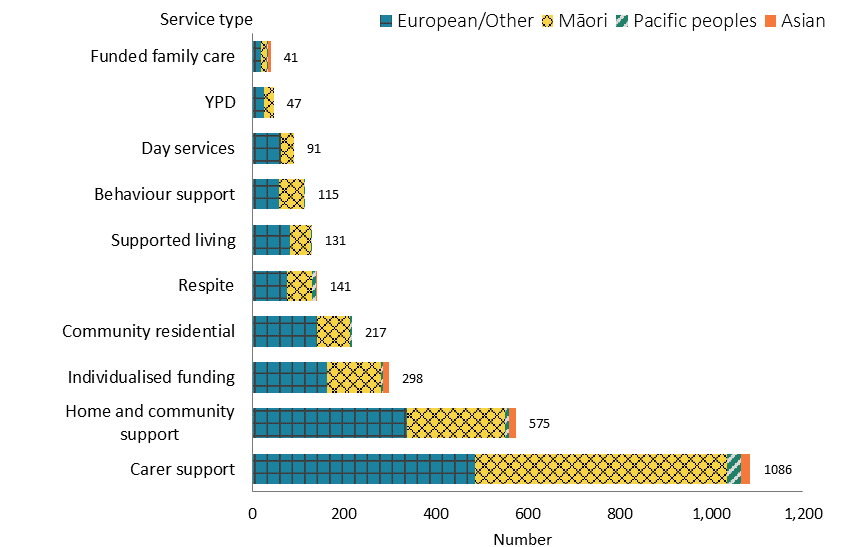 Figure 124: Northland disability support service allocations, from 2015/16 to 2019/20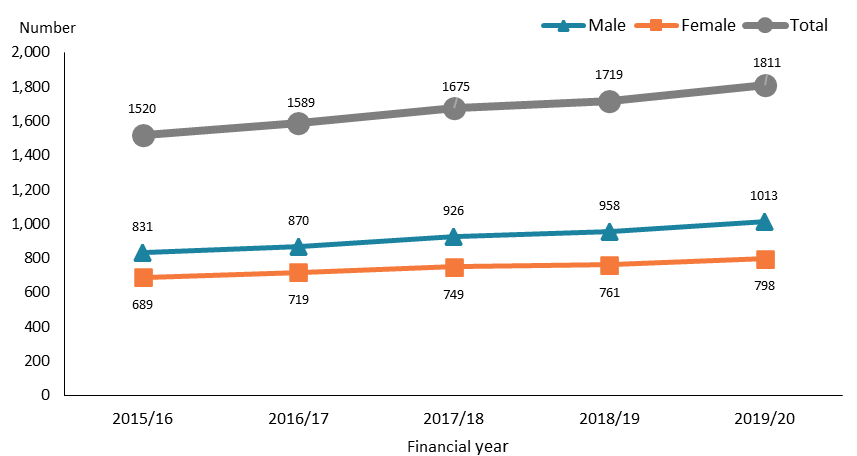 Observations There were two peaks in the numbers for Northland DSS recipients, in the 5–14 (27%) and 45–64-year (24%) age groups. Over half of DSS recipients in Northland (53%) had an intellectual disability. The proportion of autistic people in this group was significantly lower in the Northland region (17%) than for DSS recipients nationally (27%).About three-fifths of DSS recipients in Northland were allocated carer support.The number of DSS recipients in the Northland region increased steadily from 2015/16 to 2019/20.AucklandTable 31: Auckland disability support service allocations, by age and sex, 2019/20 financial year Figure 125: Auckland disability support service allocations, by principal disability type and sex, 2019/20 financial year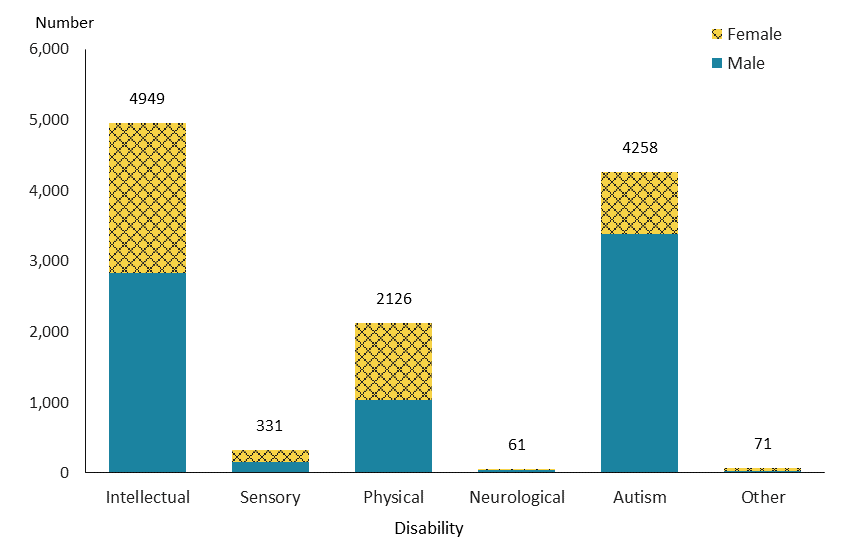 Figure 126: Auckland disability support service allocations, by service type and ethnicity, 2019/20 financial year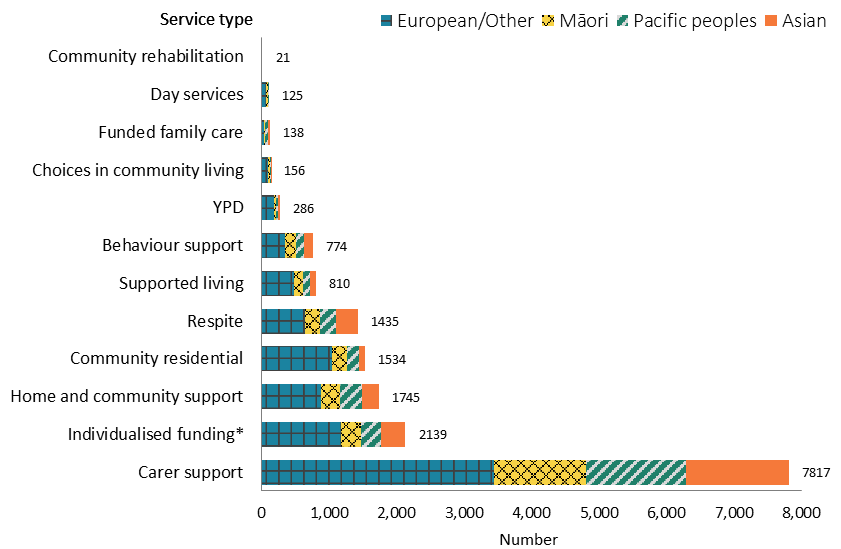 *Due to a very small number of people, Enhanced individualised funding is included in Individualised funding service.Figure 127: Auckland disability support service allocations, from 2015/16 to 2019/20 financial year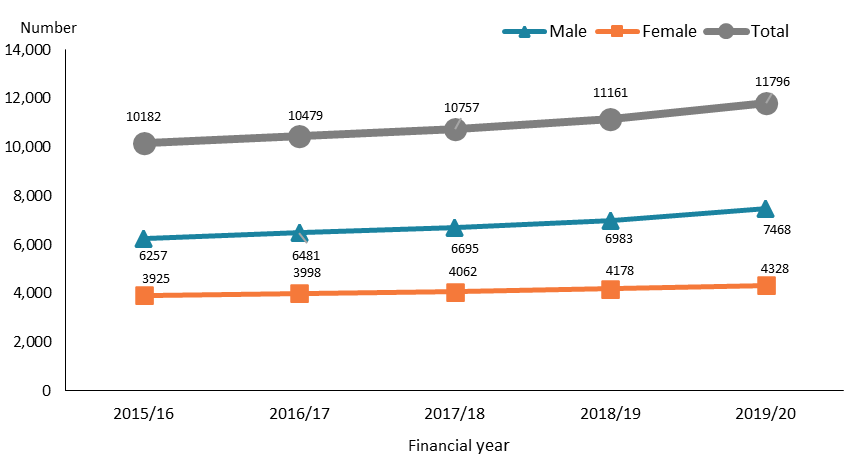 Observations The highest number of DSS recipients in the Auckland region was in the 5–14-year age group (32%); there was an even distribution among the age groups from 15-24 to 45–64 years.There were significantly more male than female DSS recipients in the Auckland region.People with an intellectual disability constituted 42% of Auckland DSS recipients, followed by autistic people, constituting 36%.A higher number of DSS recipients (67%) were allocated carer support than all other service allocations in the Auckland region. Carer support recipients in the region were over-represented among Asian and Pacific peoples, and under-represented among those of European/Other ethnicity.There was an increase in DSS recipients in the Auckland region from 2015/16 to 2019/20, with males increasing at a slightly faster pace than females.WaikatoTable 32: Waikato disability support service allocations, by age and sex, 2019/20 financial year Figure 128: Waikato disability support service allocations, by principal disability type and sex, 2019/20 financial year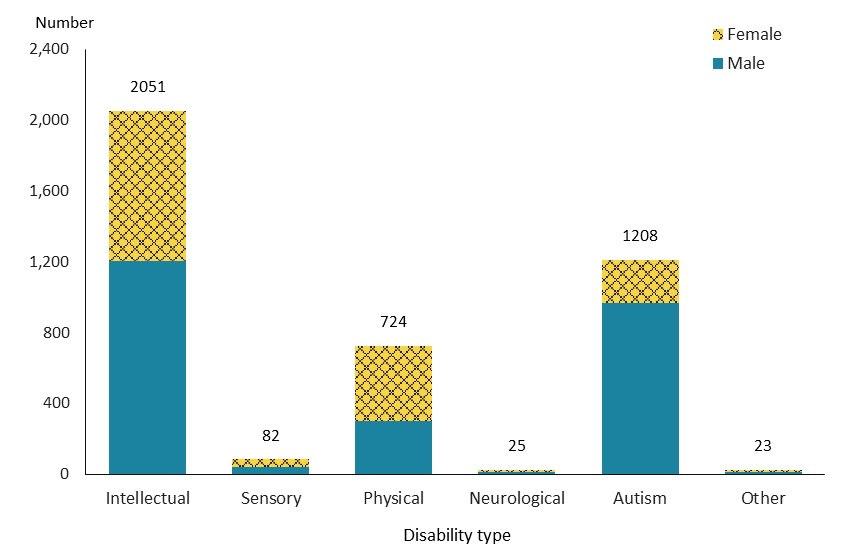 Figure 129: Waikato disability support service allocations, by service type and ethnicity, 2019/20 financial year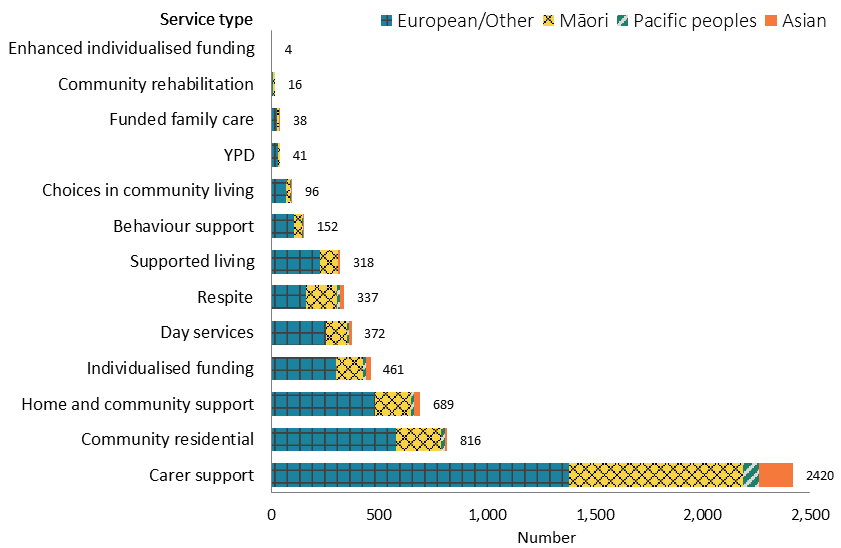 Figure 130: Waikato disability support service allocations, from 2015/16 to 2019/20 financial year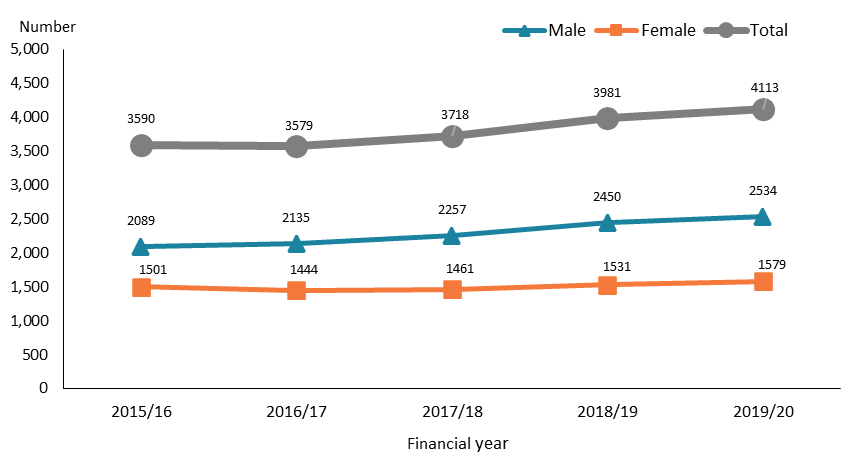 Observations About 30% of DSS recipients in the Waikato region were in the 5–14-year age group.Similar to DSS recipients nationally, half of DSS recipients in the Waikato region had an intellectual disability, followed by nearly one-third who were autistic.Nearly three in five DSS recipients who lived in the Waikato region were allocated carer support.The number of males allocated DSS increased from 2015/16 to 2019/20 in the Waikato region. Conversely, the number of females remained relatively stable.Bay of PlentyTable 33: Bay of Plenty disability support service allocations, by age and sex, 2019/20 financial year  Note: Due to a small number of people, the 65–79 and 80+ year age groups are combined into one group.Figure 131: Bay of Plenty disability support service allocations, by principal disability type and sex, 2019/20 financial year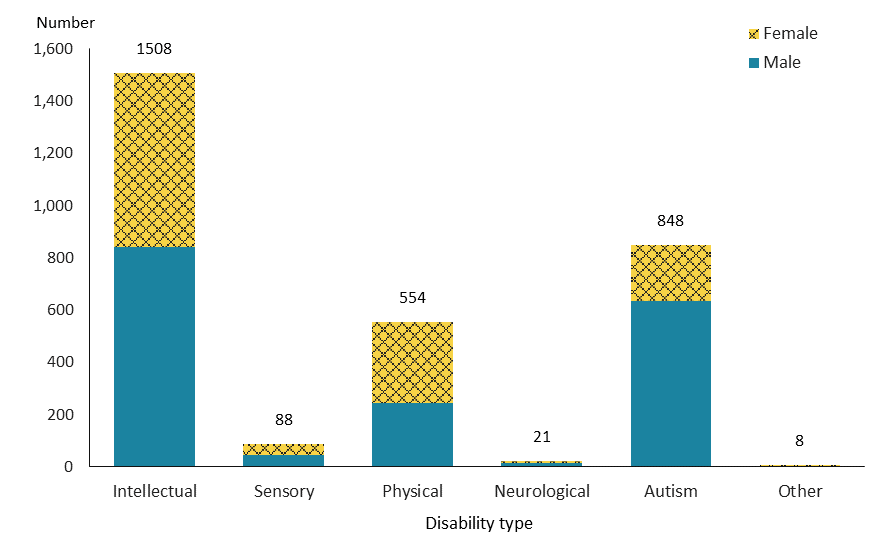 Figure 132: Bay of Plenty disability support service allocations, by service type and ethnicity, 2019/20 financial year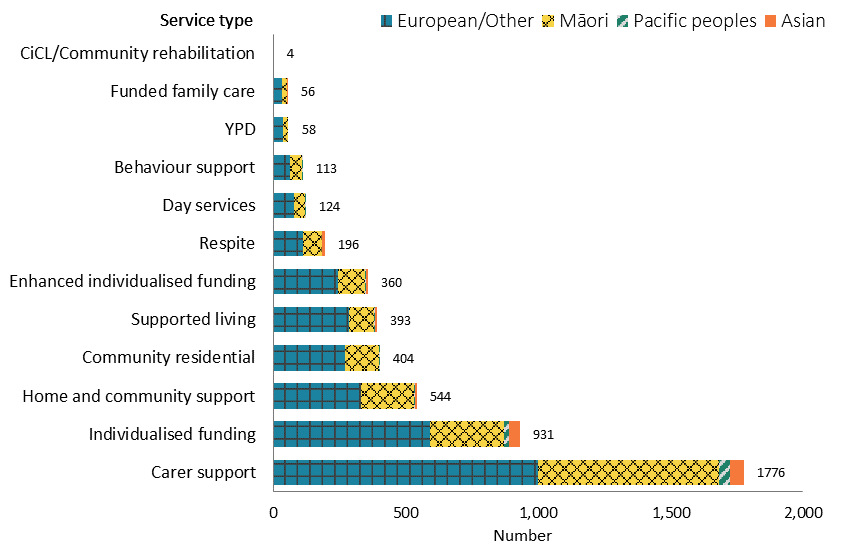 Note: Due to a small number of people, Choice in Community Living and Community rehabilitation services are combined into one group.Figure 133: Bay of Plenty disability support service allocations, from 2015/16 to 2019/20 financial year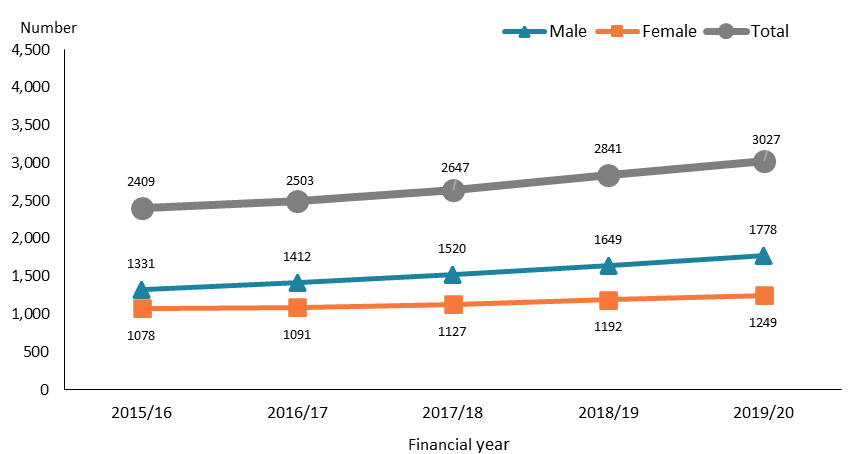 Observations As in the Auckland region, the highest number of DSS recipients in the Bay of Plenty region were in the 5–14-year age group (30%), whereas there was an even distribution among the 15 to 64 year age groups.The percentage of Bay of Plenty people allocated IF (31%) was markedly higher compared to that among DSS recipients generally (17%).Disability support services recipients in the Bay of Plenty region increased noticeably from 2015/16 to 2019/20.Hawke’s BayTable 34: Hawke’s Bay disability support service allocations, by age and sex, 2019/20 financial year   Note: Due to a small number of people, the 65–79 and 80+ year age groups are combined into one group.Figure 134: Hawke’s Bay disability support service allocations, by principal disability type and sex, 2019/20 financial year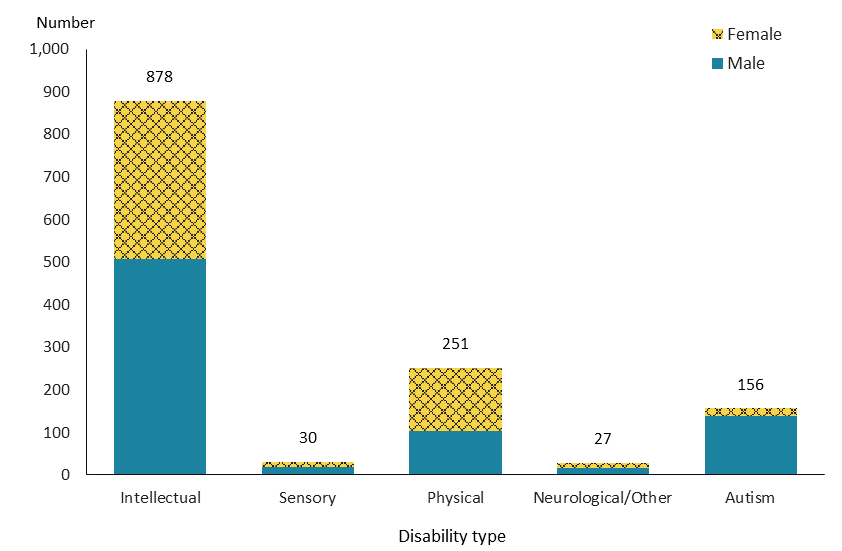 Note: Due to a small number of people, Other and neurological disability types are combined into one group.Figure 135: Hawke’s Bay disability support service allocations, by service type and ethnicity, 2019/20 financial year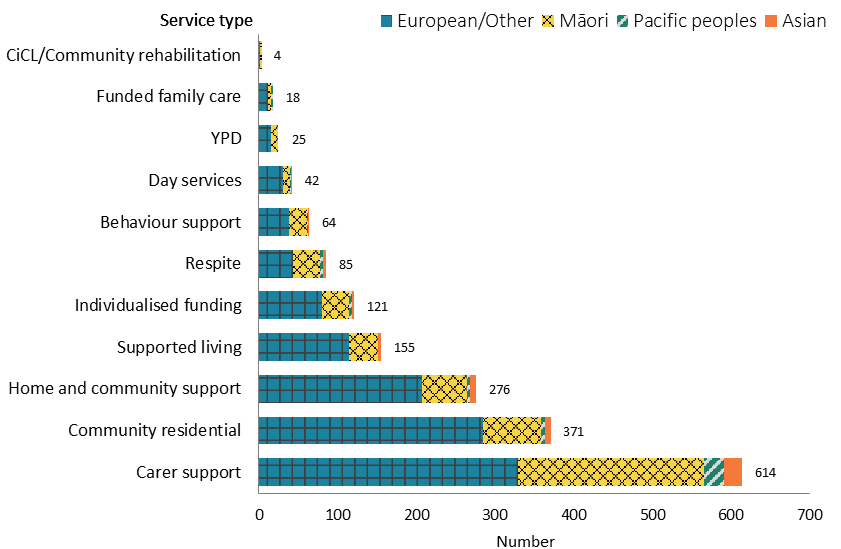 Note: Due to a small number of people, Choice in Community Living and Community rehabilitation services are combined into one group.Figure 136: Hawke’s Bay disability support service allocations, from 2015/16 to 2019/20 financial year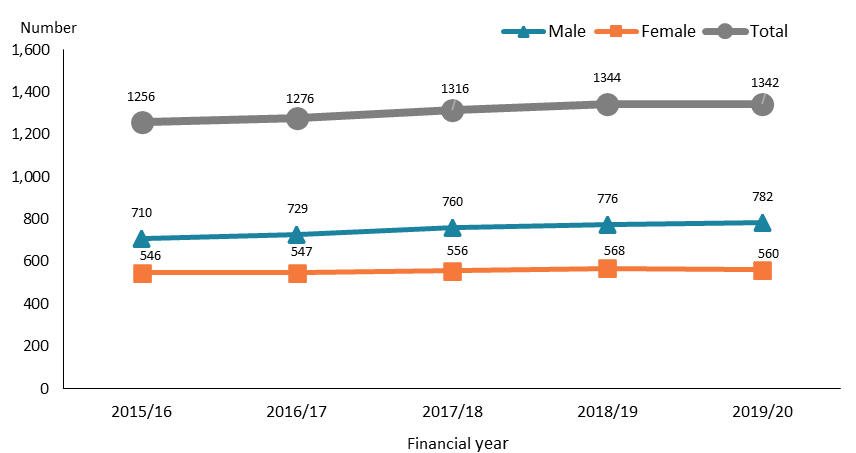 Observations Disability support services recipients in the Hawke’s Bay region were quite evenly distributed among the age groups from 5–14 to 45–64 years.Approximately two-thirds of DSS recipients in Hawke’s Bay (65%) had an intellectual disability.There was a slight increase in DSS recipients in the Hawke’s Bay region over the five-year period.GisborneTable 35: Gisborne disability support service allocations, by age and sex, 2019/20 financial year   Note: Due to a small number of people, the 65–79 and 80+ year age groups are combined into one group.Figure 137: Gisborne disability support service allocations, by principal disability type and sex, 2019/20 financial year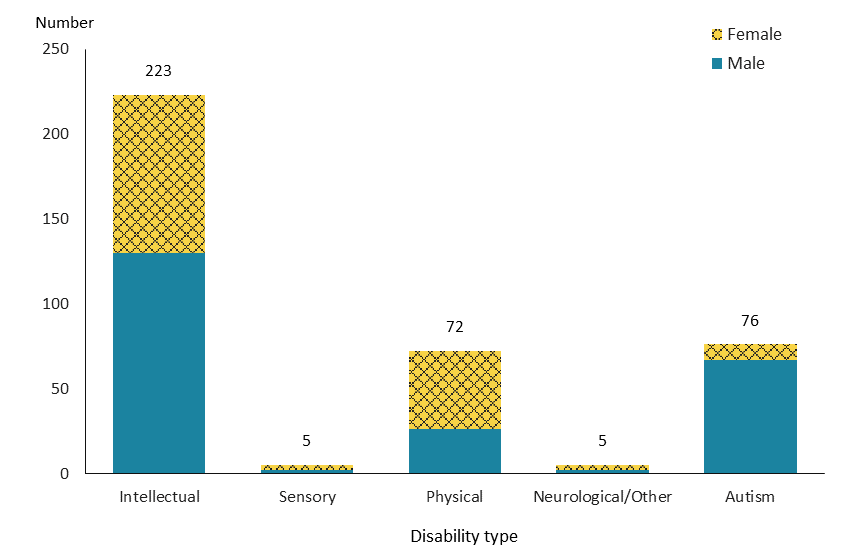  Note: Due to a small number of people, Other and neurological disability types are combined into one group.Figure 138: Gisborne disability support service allocations, by service type and ethnicity, 2019/20 financial year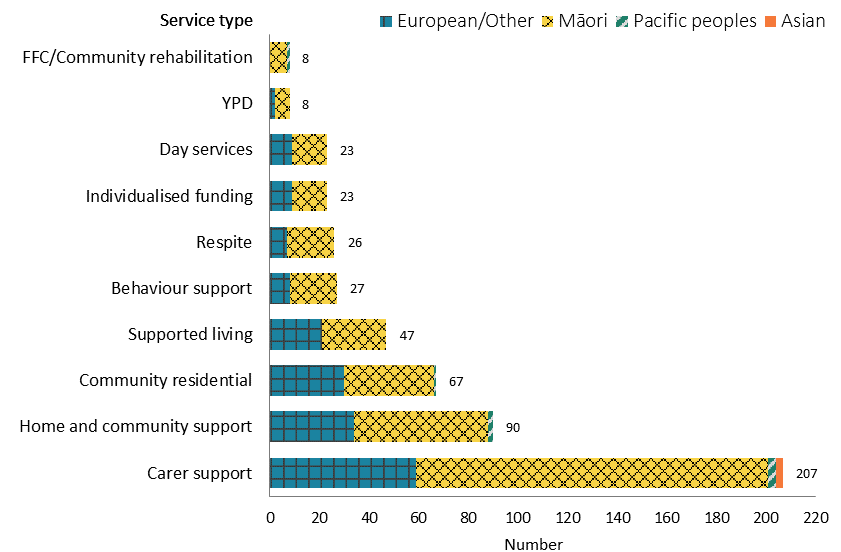 Note: Due to a small number of people, Funded family care and Community rehabilitation services are combined into one group.Figure 139: Gisborne disability support service allocations, from 2015/16 to 2019/20 financial year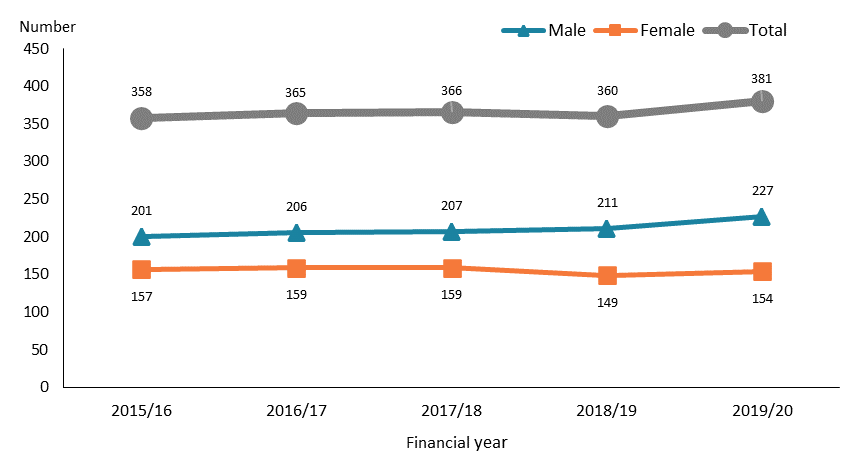 Observations Most Gisborne DSS recipients were in the 5–14 and 45–64-year age groups (31% and 24% respectively).Māori were over-represented among Gisborne DSS recipients compared to DSS recipients nationally. This is likely to reflect a high proportion of Māori in the Gisborne population.Following a relatively flat period during the first four years, there was a small increase in male DSS recipients from 2018/19 to 2019/20 in the Gisborne region. TaranakiTable 36: Taranaki disability support service allocations, by age and sex, 2019/20 financial year   Note: Due to a small number of people, the 65–79 and 80+ year age groups are combined into one group.Figure 140: Taranaki disability support service allocations, by principal disability type and sex, 2019/20 financial year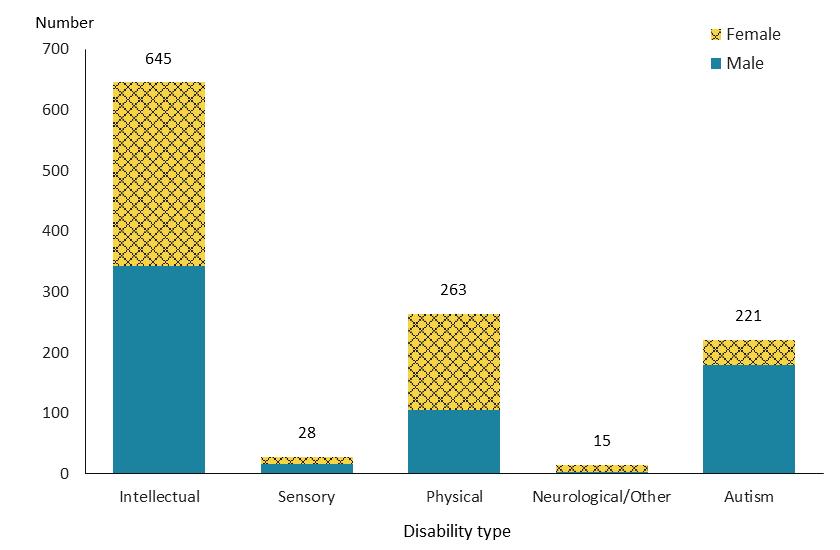  Note: Due to a small number of people, Other and neurological disability types are combined into one group.Figure 141: Taranaki disability support service allocations, by service type and ethnicity, 2019/20 financial year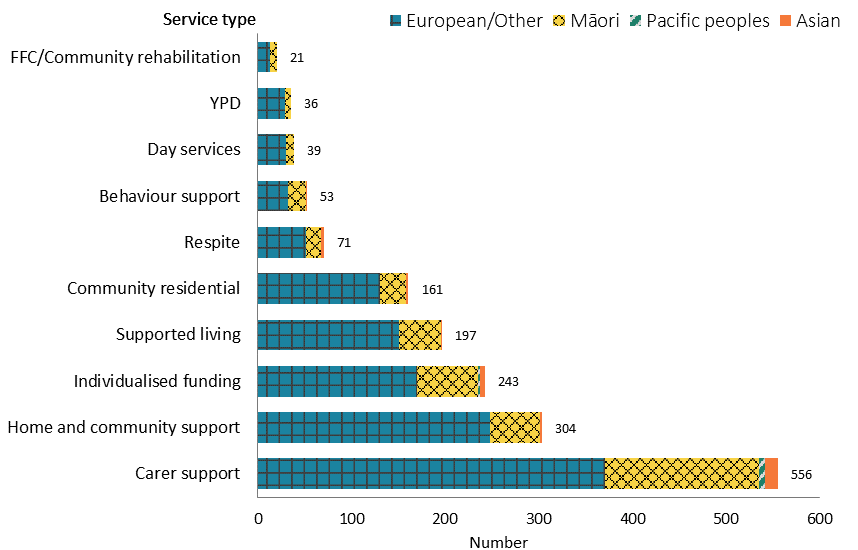 Note: Due to a small number of people, Funded family care and Community rehabilitation services are combined into one group.Figure 142: Taranaki disability support service allocations, from 2015/16 to 2019/20 financial year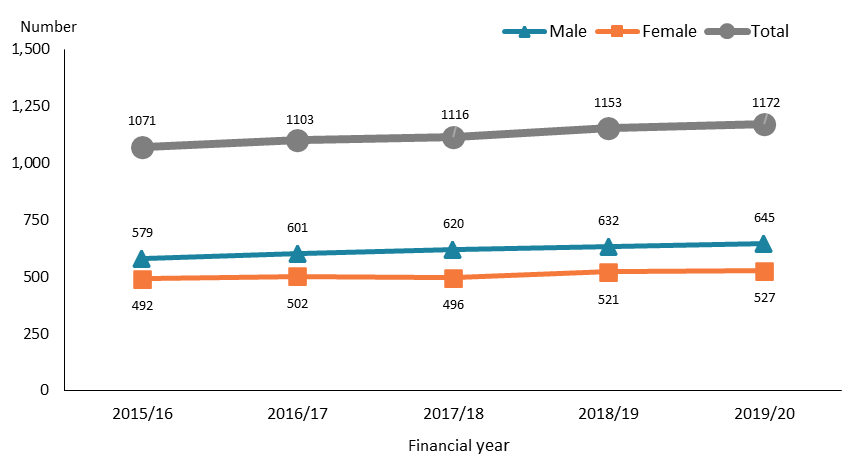 Observations Disability support services recipients in the Taranaki region were quite evenly distributed in the age groups from 5–14 to 45–64 years.The proportion of autistic DSS recipients from Taranaki was relatively lower (19%) than the proportion of autistic DSS recipients nationally (27%).After carer support and HCSS, IF was the third-largest service allocation in the Taranaki region, allocated to 21% of DSS recipients.The number of DSS recipients in the Taranaki region increased steadily from 2015/16 to 2019/20.Manawatu–WhanganuiTable 37: Manawatu–Whanganui disability support service allocations, by age and sex, 2019/20 financial year Figure 143: Manawatu–Whanganui disability support service allocations, by principal disability type and sex, 2019/20 financial year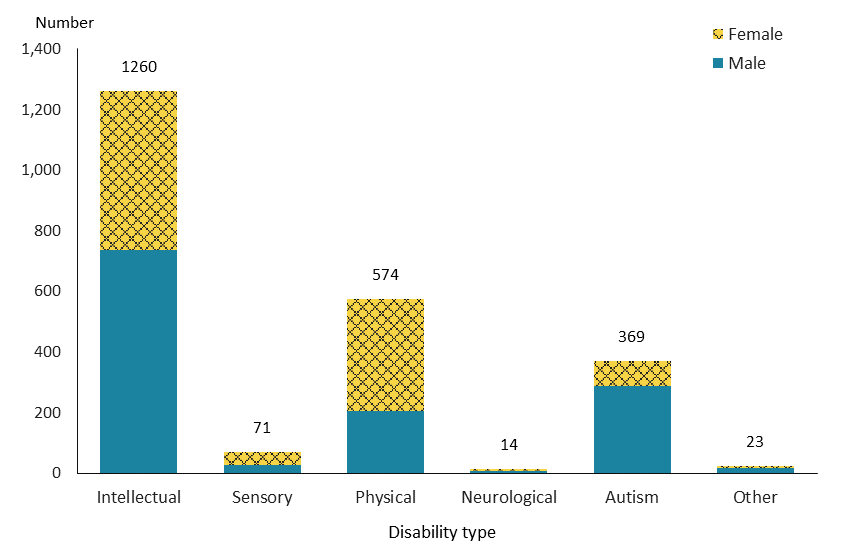 Figure 144: Manawatu–Whanganui disability support service allocations, by service type and ethnicity, 2019/20 financial year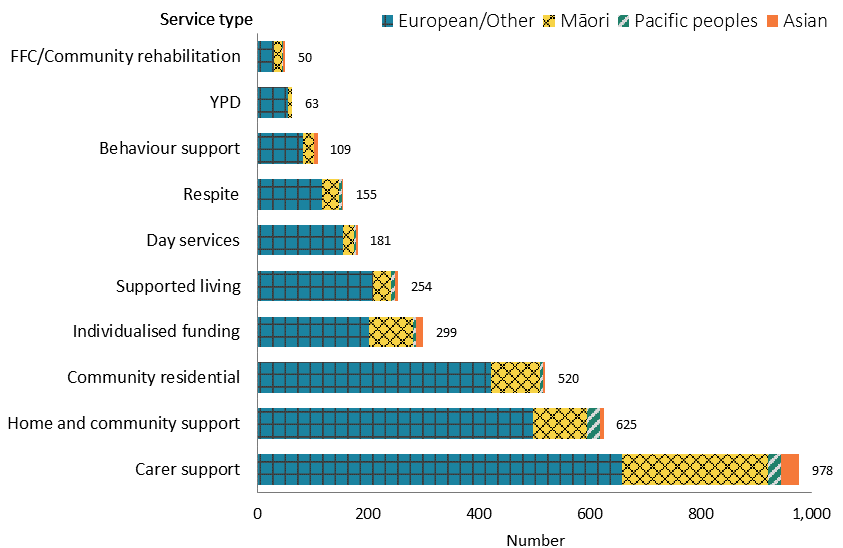 Note: Due to a small number of people, Funded family care and Community rehabilitation services are combined into one group. Due to a very small number of people, Enhanced individualised funding is included in Individualised funding services. Figure 145: Manawatu–Whanganui disability support service allocations, from 2015/16 to 2019/20 financial year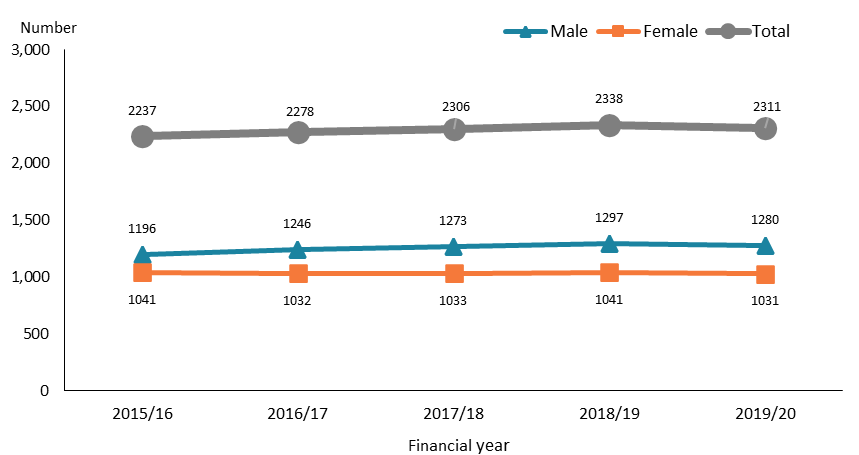 Observations The highest number of DSS recipients in the Manawatu–Whanganui region was in the 45–64-year age group (31%).Compared to autistic DSS recipients nationally (27%), the proportion of Manawatu–Whanganui recipients with autism (16%) was significantly lower.The number of DSS recipients in the Manawatu–Whanganui region changed minimally from 2015/16 to 2019/20.WellingtonTable 38: Wellington disability support service allocations, by age and sex, 2019/20 financial year Figure 146: Wellington disability support service allocations, by principal disability type and sex, 2019/20 financial year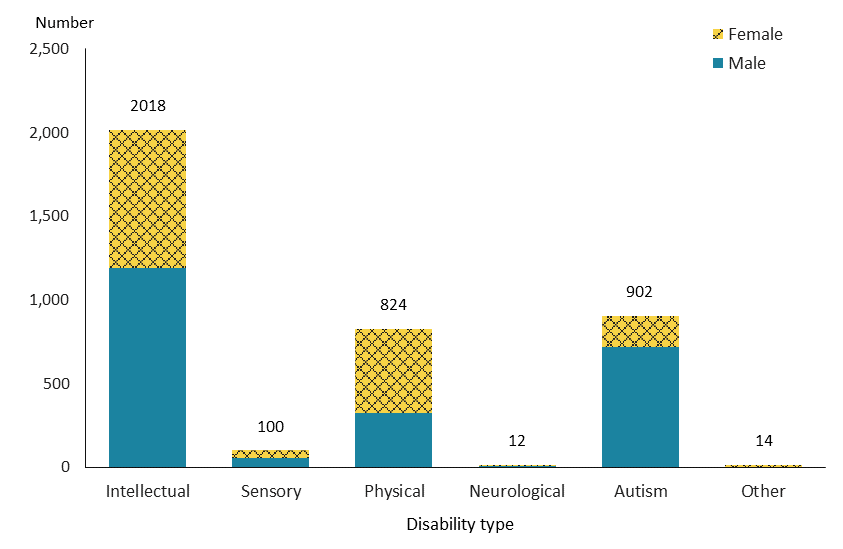 Figure 147: Wellington disability support service allocations, by service type and ethnicity, 2019/20 financial year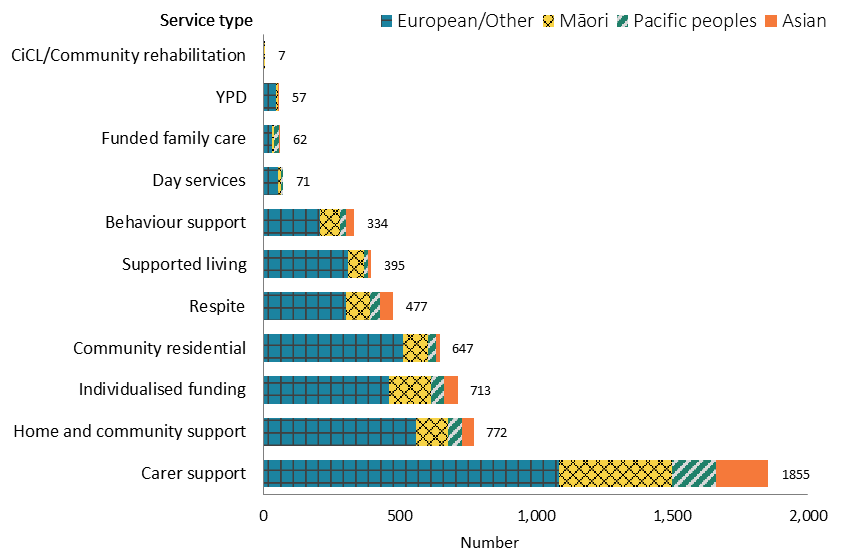 Note: Due to a small number of people, Choice in community living and Community rehabilitation services are combined into one group.Figure 148: Wellington disability support service allocations, from 2015/16 to 2019/20 financial year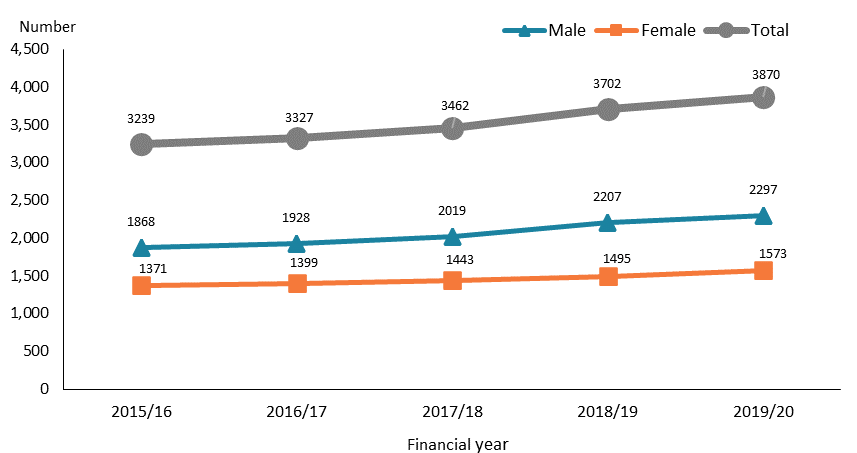 Observations The number of DSS recipients in the Wellington region was highest in the 5–14-year age group.Nearly half of DSS recipients in Wellington (48%) were allocated carer support services.There was a noticeable annual increase in DSS recipients from 2015/16 to 2019/20 in the Wellington region, particularly among males.Nelson–Marlborough–TasmanTable 39: Nelson–Marlborough–Tasman disability support service allocations, by age and sex, 2019/20 financial year Figure 149: Nelson–Marlborough–Tasman disability support service allocations, by principal disability type and sex, 2019/20 financial year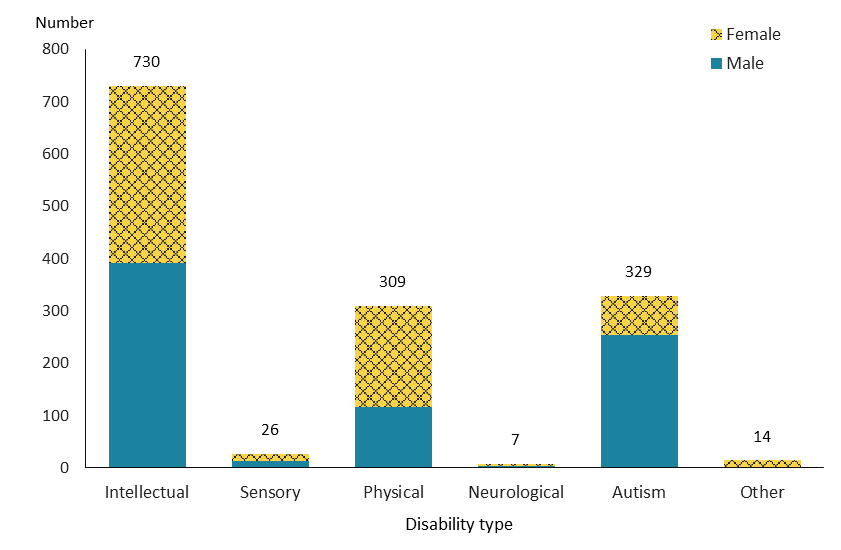 Figure 150: Nelson–Marlborough–Tasman disability support service allocations, by service type and ethnicity, 2019/20 financial year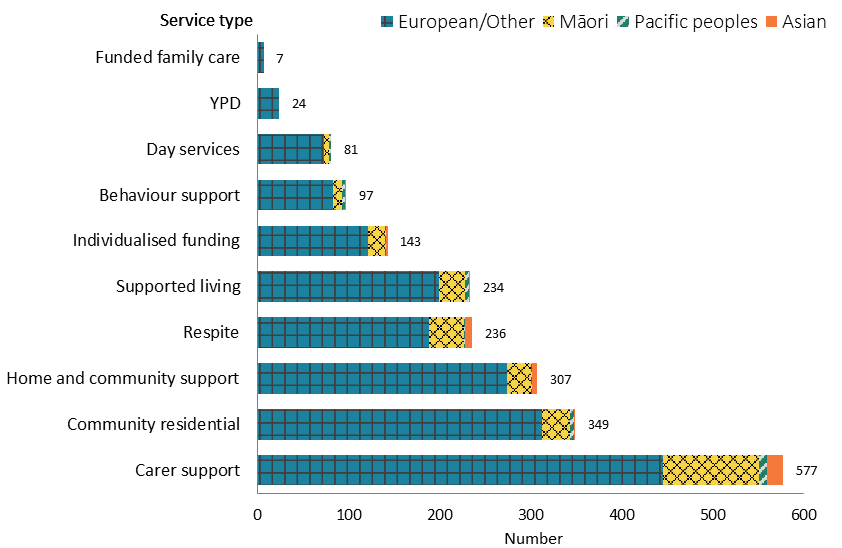 Figure 151: Nelson–Marlborough–Tasman disability support service allocations, from 2015/16 to 2019/20 financial year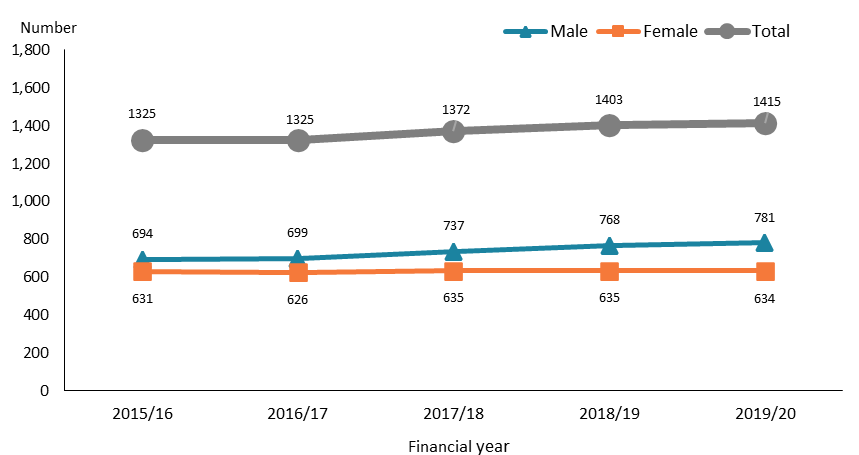 Observations The 45–64-year age group was the largest (26%) among DSS recipients in the Nelson–Marlborough–Tasman region. People of European/Other ethnicity were over-represented among DSS recipients in the region compared to the DSS cohort nationally.While the number of female DSS recipients remained stable over the five-year period, the number of males increased from 2016/17 to 2019/20.West CoastTable 40: West Coast disability support service allocations, by age and sex, 2019/20 financial year Note: Due to a small number of people, the 0–4 and 5–14-year age groups are combined into one group, and the 65–79 and 80+ year age groups are combined into one group.Figure 152: West Coast disability support service allocations, by principal disability type and sex, 2019/20 financial year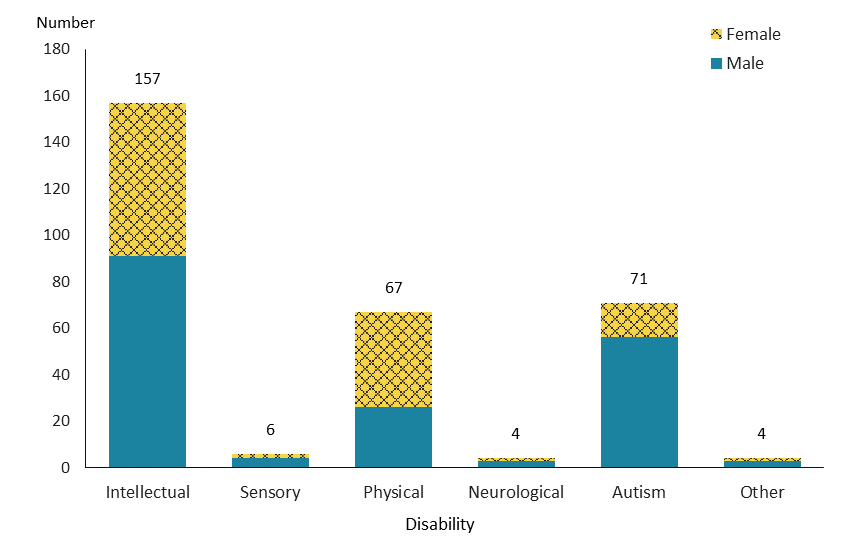 Figure 153: West Coast disability support service allocations, by service type and ethnicity, 2019/20 financial year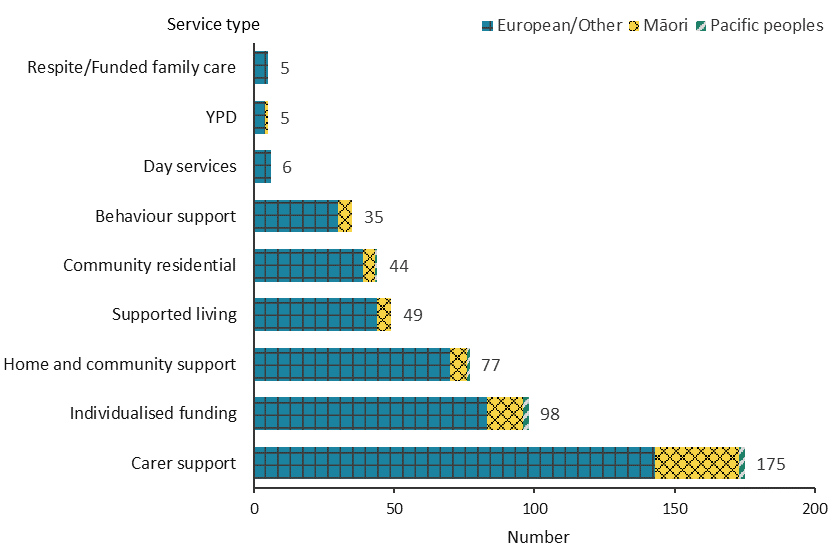 Note: Due to a small number of people, Respite and Funded family care services are combined into one group.Figure 154: West Coast disability support service allocations, from 2015/16 to 2019/20 financial year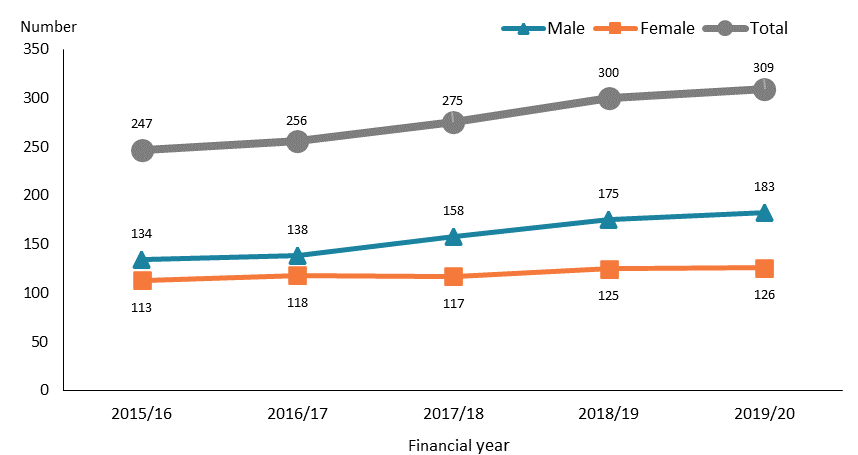 Observations Numbers of DSS recipients in the West Coast region were highest in the age groups 45–64 (29%), 15–24 (24%) and 5–14 (24%) years.Most DSS recipients in the West Coast region were allocated carer support services, followed by IF.There was a gradual increase in the number of DSS recipients over 2016/17–2019/20 in the West Coast region, mostly among males.CanterburyTable 41: Canterbury disability support service allocations, by age and sex, 2019/20 financial year Figure 155: Canterbury disability support service allocations, by principal disability type and sex, 2019/20 financial year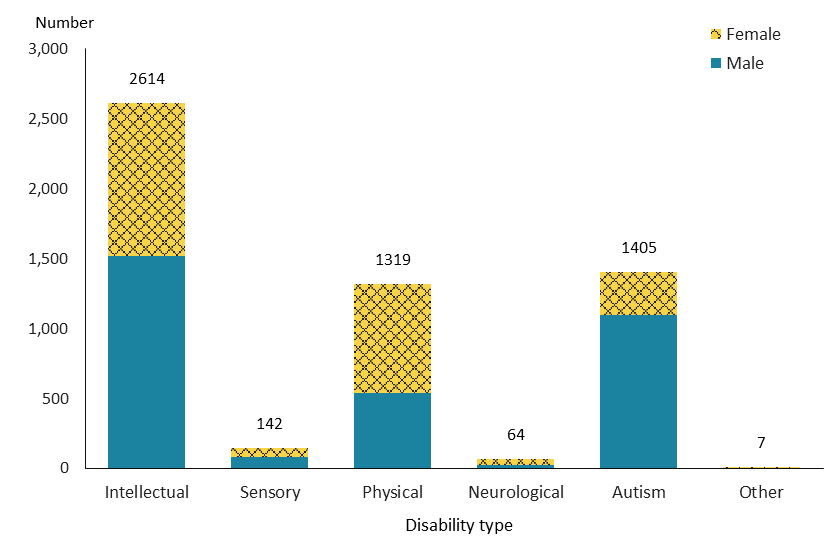 Figure 156: Canterbury disability support service allocations, by service type and ethnicity, 2019/20 financial year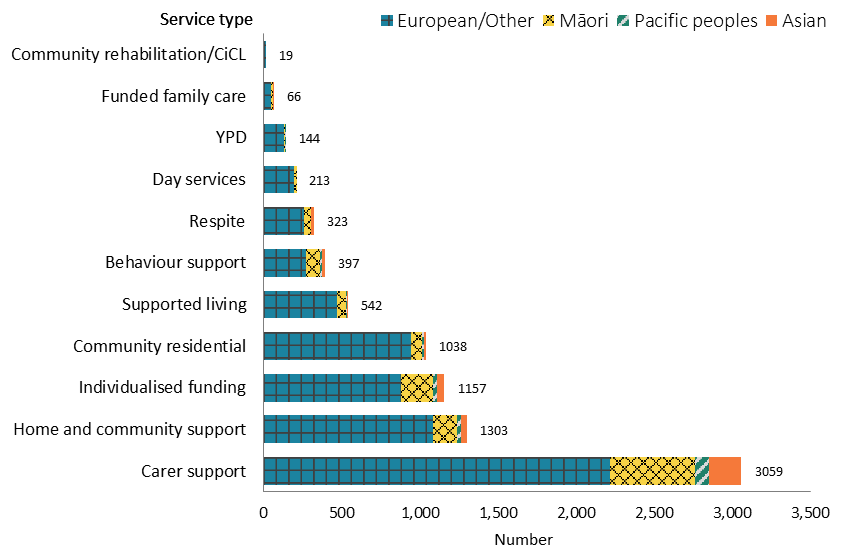 Note: Due to a small number of people, Community rehabilitation and Choice in community living services are combined into one group.Figure 157: Canterbury disability support service allocations, from 2015/16 to 2019/20 financial year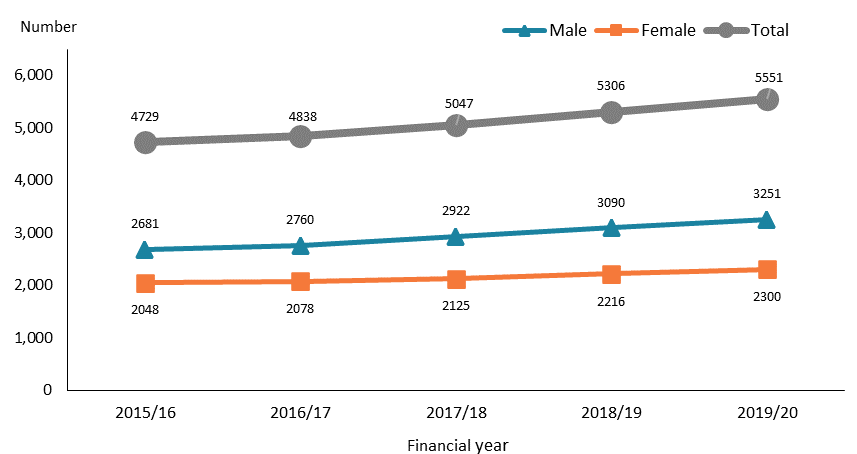 Observations Approximately half of DSS recipients in the Canterbury region were in the age groups 5–14 (26%) and 45–64 (24%) years.   Carer support was allocated to more than half of DSS recipients in the Canterbury region.The number of DSS recipients in the Canterbury region increased steadily year by year from 2015/16 to 2019/20.OtagoTable 42: Otago disability support service allocations, by age and sex, 2019/20 financial year Figure 158: Otago disability support service allocations, by principal disability type and sex, 2019/20 financial year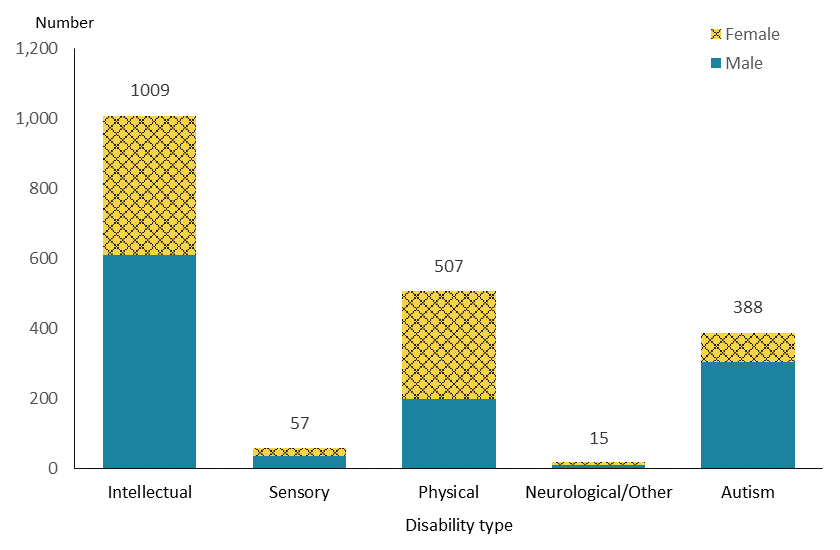 Note: Due to a small number of people, neurological and Other disability types are combined into one group.Figure 159: Otago disability support service allocations, by service type and ethnicity, 2019/20 financial year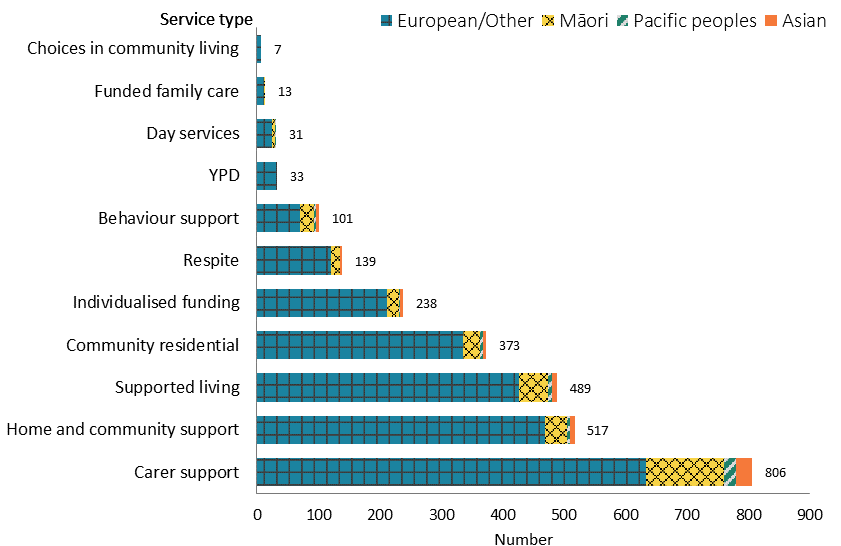 Figure 160: Otago disability support service allocations, from 2015/16 to 2019/20 financial year 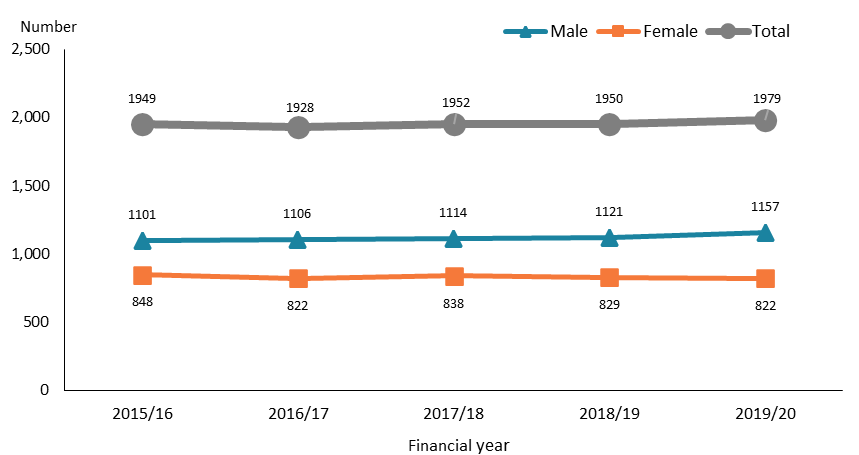 Observations The 45–64-year age group (29%) was the largest among DSS recipients in the Otago region.  People with autism in Otago as a proportion of DSS recipients (20%) were under-represented compared to the national average (27%).Supported living was the third-largest service allocation to DSS recipients in the Otago region, after carer support and HCSS.The number of DSS recipients in the Otago region remained stable over the five-year period.SouthlandTable 43: Southland disability support service allocations, by age and sex, 2019/20 financial year Figure 161: Southland disability support service allocations, by principal disability type and sex, 2019/20 financial year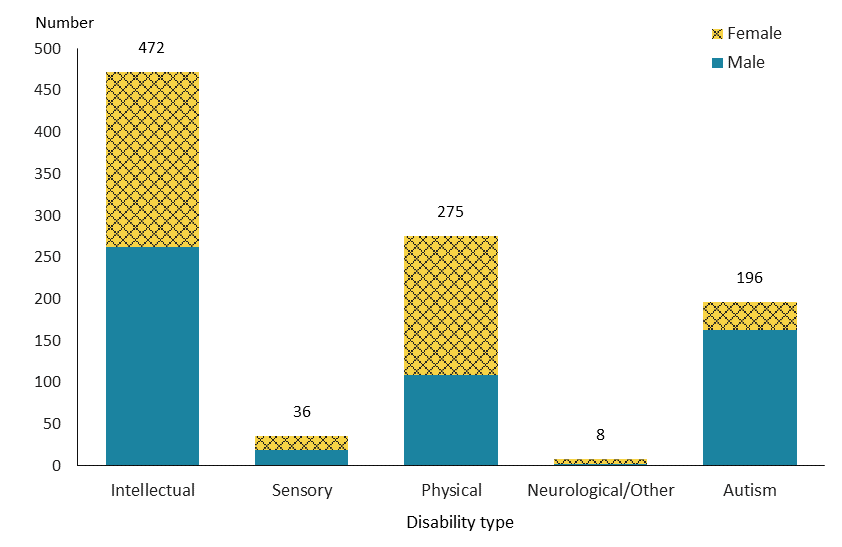 Note: Due to a small number of people, neurological and Other disability types are combined into one group.Figure 162: Southland disability support service allocations, by service type and ethnicity, 2019/20 financial year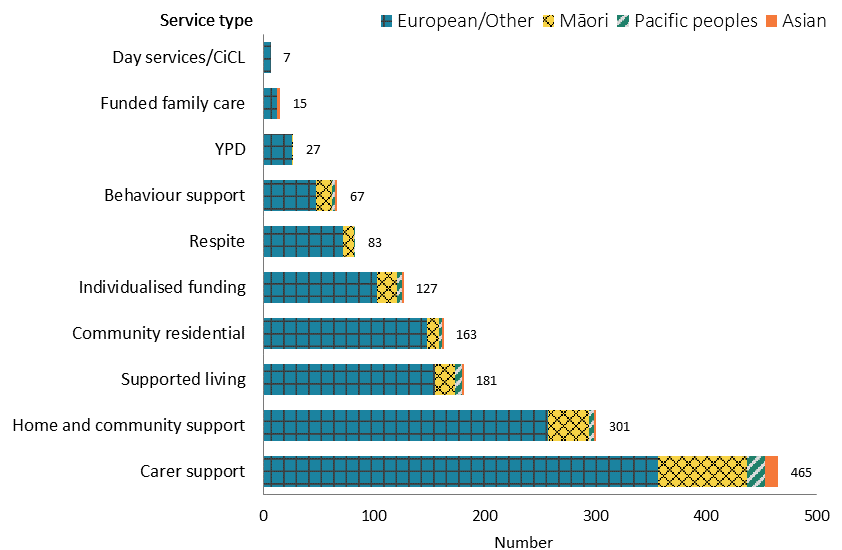 Figure 163: Southland disability support service allocations, from 2015/16 to 2019/20 financial year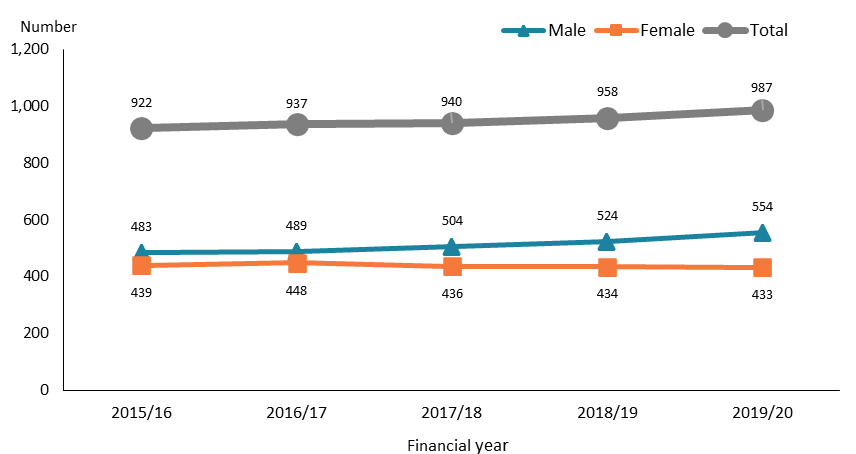 Observations Numbers of DSS recipients in the Southland region were highest in the 45–64-year (27%) and 5–14-year (21%) age groups. As in the Otago region, DSS recipients with autism in Southland (20%) were under-represented compared to the national average (27%).Carer support and HCSS were the two largest service allocations to DSS recipients in the Southland region.The number of male DSS recipients increased moderately from 2015/16 to 2019/20, while the number of females remained stable over the five years. Enabling Good LivesEnabling Good Lives is a new approach to supporting people with disabilities, It is an approach that offers people greater choice and control over the supports they receive and the lives they lead. Enabling Good Lives started demonstrations in Christchurch and Waikato. In 2018, a prototype based on EGL named ‘Mana Whaikaha’ started in the MidCentral region. Enabling Good Lives pools funding from the Ministries of Health, Education and Social Development, allocating the funding directly to people to enable them to purchase the supports that best meet their needs.  The EGL data is partially sourced from the Socrates database and partially from EGL sites, which supplied information not yet collected in the Socrates database.Age, sex, and ethnicityTable 44: Enabling Good Lives participants, by age and sex, 2019/20 financial year Figure 164: Enabling Good Lives participants, by age and sex, 2019/20 financial year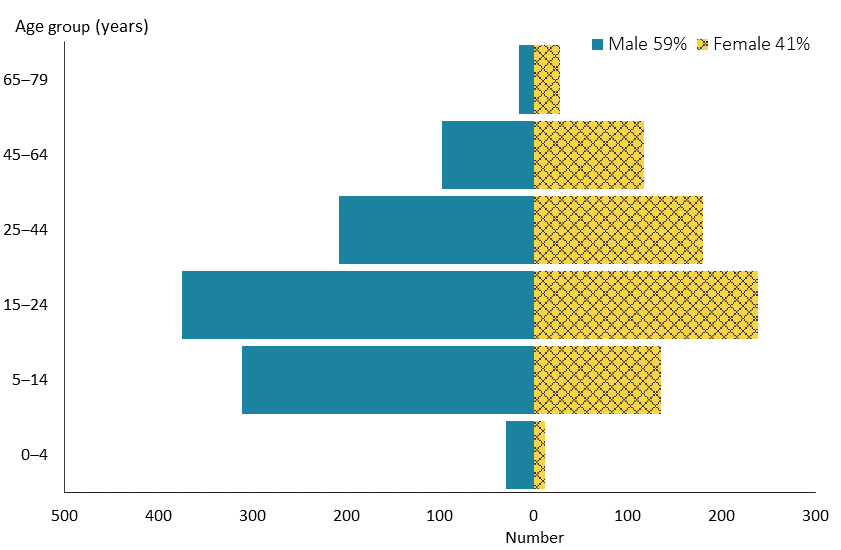 Figure 165: Enabling Good Lives participants, by ethnicity, 2019/20 financial year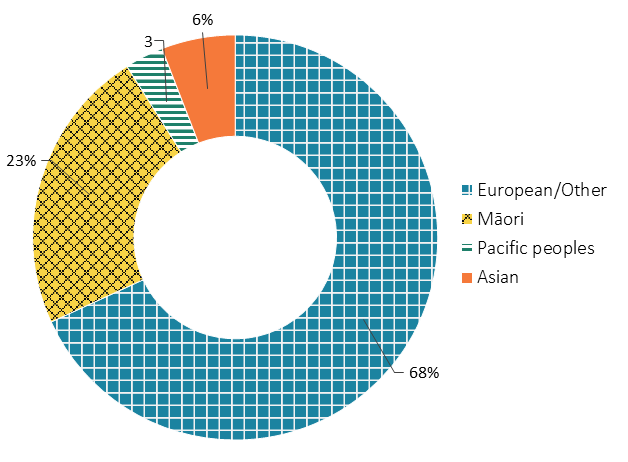 Observations The 15–24-year age group (35%) was the largest age group for EGL participants, followed by the 5–14-year age group (26%). This is largely because, to date, EGL Christchurch has only been available to people of high school or school leaving age.The sex distribution among EGL participants closely matched that of DSS recipients nationally.Māori and European/Other were markedly over-represented among EGL participants, and Pacific peoples and Asian people were significantly under-represented compared to the ethnicity distribution of the wider population.Principal disabilityFigure 166: Enabling Good Lives participants, by principal disability type and sex, 2019/20 financial year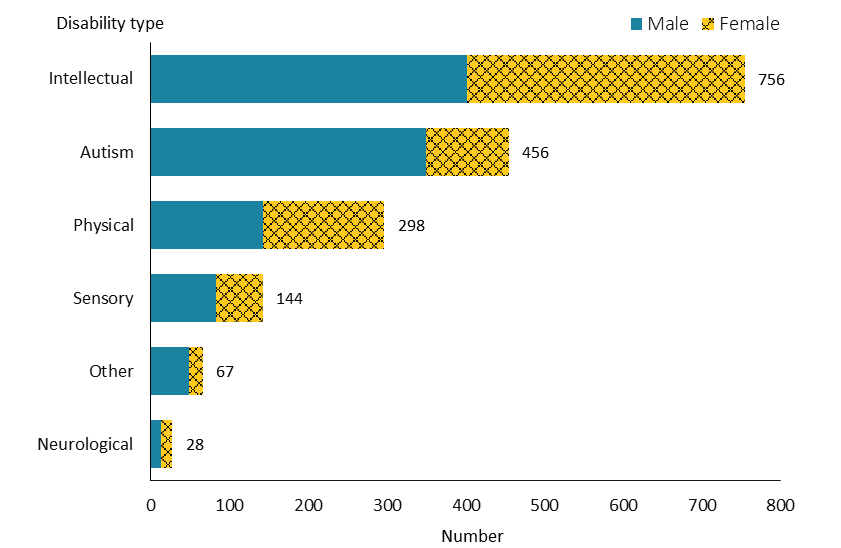 Observations Among EGL participants, 43% had an intellectual disability, followed by 26% who were autistic and 17% with a physical disability. This distribution was similar to that of DSS recipients nationally.LocationFigure 167: Enabling Good Lives participants, by region and sex, 2019/20 financial year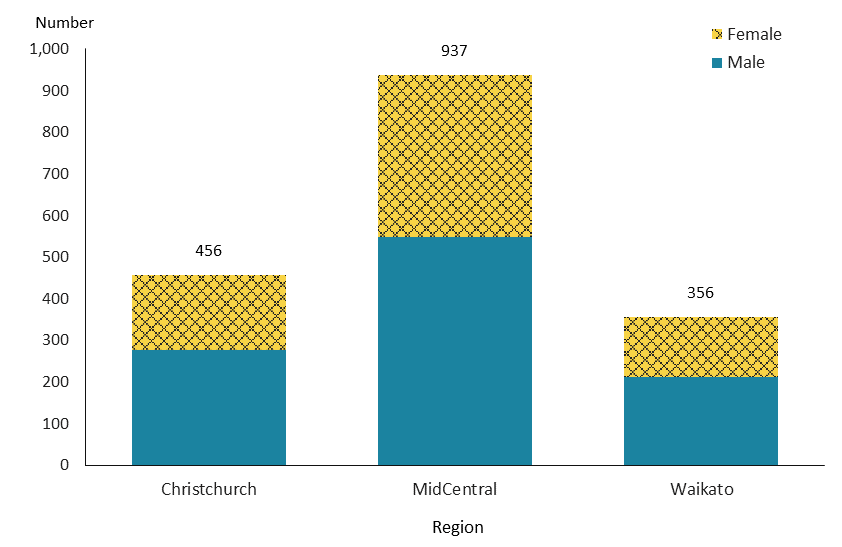 Observations Enabling Good Lives is currently operating in the Canterbury, Waikato and MidCentral regions only.  More than half of EGL participants resided in the MidCentral region.Figure 168: Enabling Good Lives participants, by region, from 2015/16 to 2019/20 financial year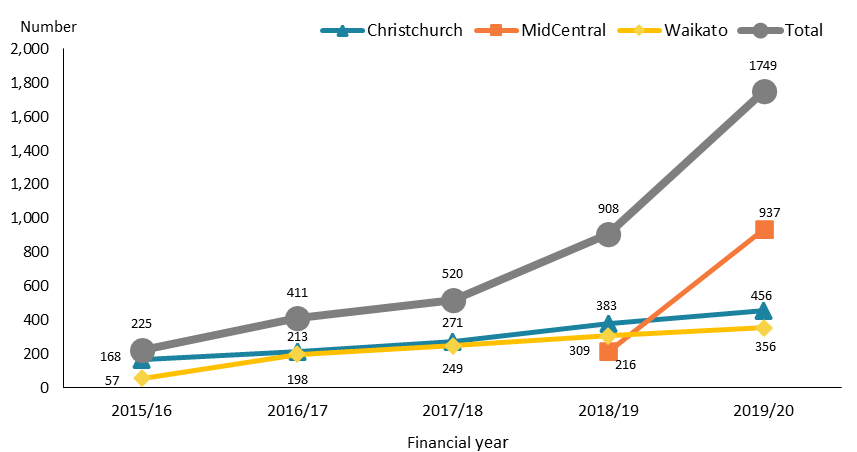 Figure 169: Enabling Good Lives participants, by ethnicity, from 2015/16 to 2019/20 financial year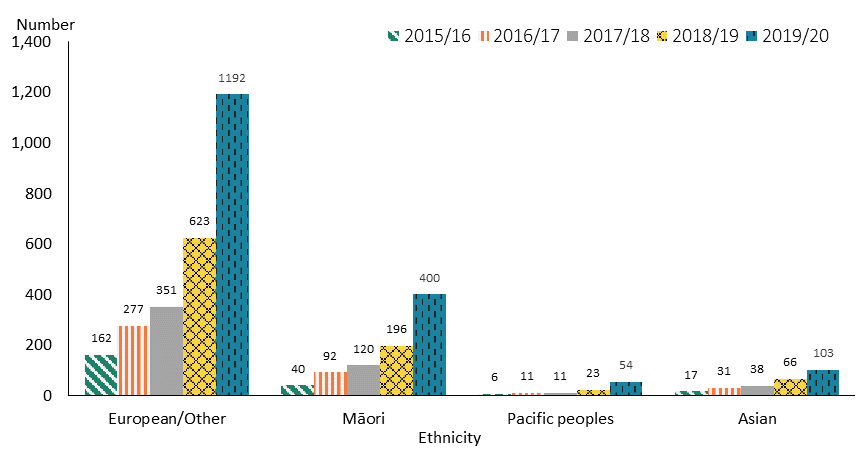 Observations The number of EGL participants increased significantly from 2015/16 to 2019/20. The big leap from 2018/19 to 2019/20 was driven by the inclusion of Mana Whaikaha in MidCentral in 2018. The number of participants in all four broad ethnic groups continued to grow over the five years.Environmental support servicesEnvironmental support services are services for the provision of equipment, vehicle grants, vehicle and housing modifications and a range of artificial aids and appliances to support people to live as independently and safely as possible. Unlike other DSS, which generally support people under 65 years of age, environmental support services are provided to people of all ages. The services mainly include EMS, hearing services and vision services. This section provides demographic and trend information, where applicable, for people using particular types of environmental support service.Equipment and modifications servicesEquipment and modification services provide equipment, vehicle grants, and vehicle and housing modifications to eligible people to help them to undertake everyday activities.Age, sex and ethnicityTable 45: Equipment and modifications services population, by age and sex, 2019/20 financial year Figure 170: Equipment and modifications services population, by age and sex, 2019/20 financial year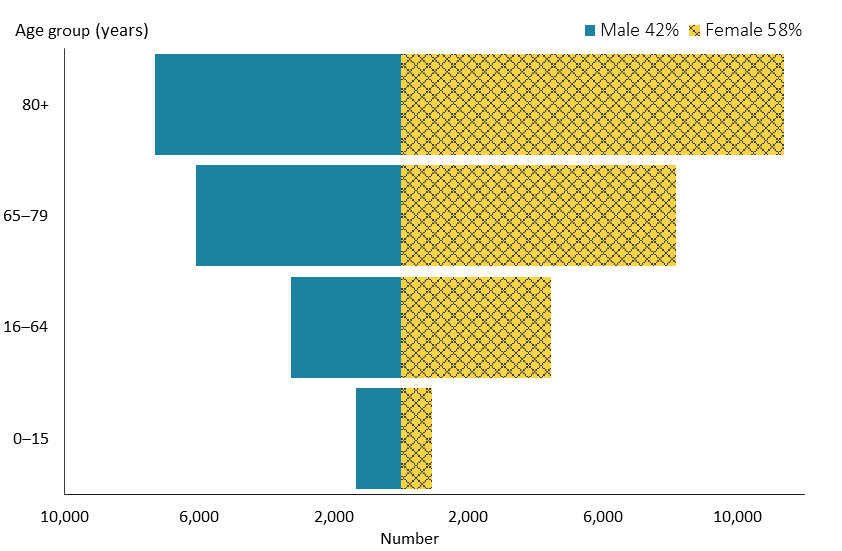 Figure 171: Equipment and modifications services population, by ethnicity, 2019/20 financial year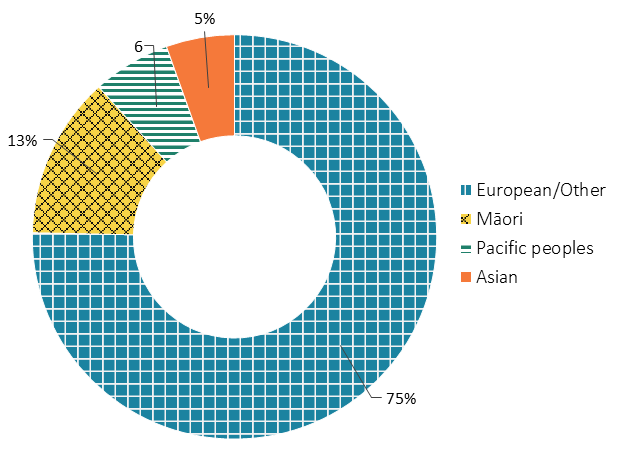 Observations People accessing EMS were predominately older: 44% were aged 80 years and older and 33% were aged 65–79 years.  There were significantly more females than males among EMS recipients, which may in part be due to the higher life expectancy of women. People of European/Other ethnicity were disproportionally more highly represented among EMS recipients, whereas numbers of Māori, Asian people and Pacific peoples were disproportionally low in comparison to ethnic distribution nationally.LocationFigure 172: Equipment and modifications services population, by region, 2019/20 financial year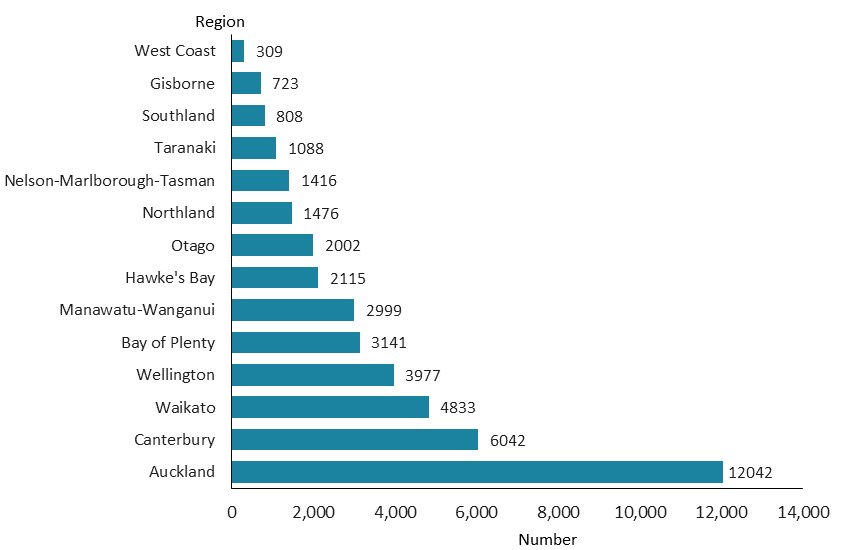 Observations More than one-quarter of EMS recipients (28%) resided in the Auckland region, followed by 14% in the Canterbury region and 11% in the Waikato region.  Figure 173: Equipment and modifications services population, by sex, from 2015/16 to 2019/20 financial year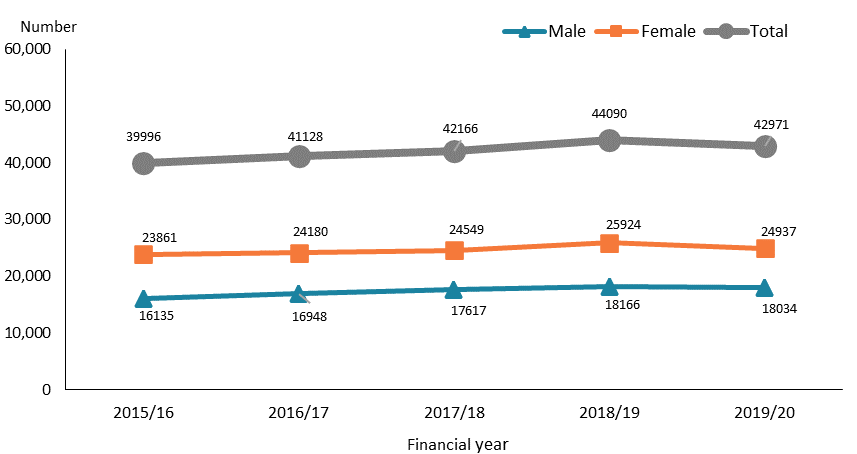 Figure 174: Equipment and modifications services population, by ethnicity, from 2015/16 to 2019/20 financial year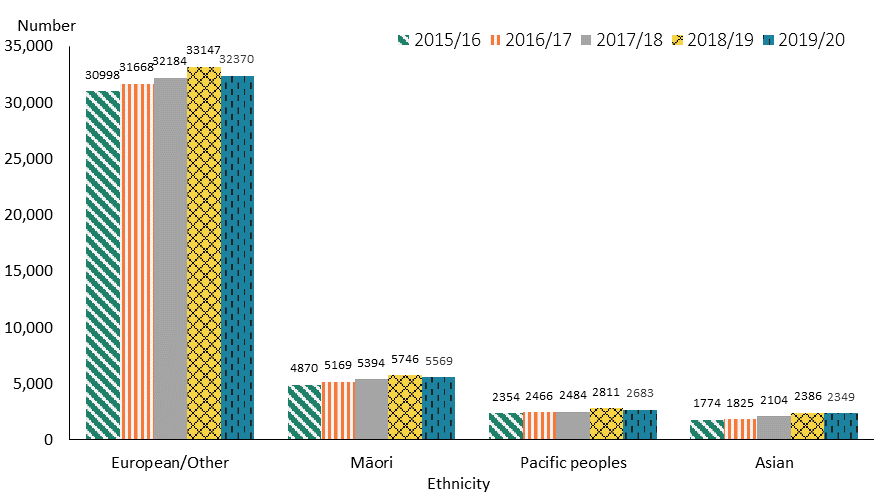 Observations The number of people accessing EMS services gradually increased from 2015/16 to 2018/19. There was a small decline in EMS recipients from 2018/19 to 2019/20. This decline is largely due to the COVID-19 lockdown in 2020, which resulted in service request delays.  Changes over the five years did not vary by ethnicity. Hearing servicesHearing aids servicesDisability support services provide hearing aid services to people with long-term hearing loss. Eligible people may access funding for their hearing aids under the Hearing Aid Funding Scheme. People not eligible for other government funding for their hearing aids may access a subsidy under the Hearing Aid Subsidy Scheme.Table 44: Number of people with hearing loss who received hearing aid services, 2019/20 financial yearFigure 175: Ethnic distribution of people with hearing loss who received hearing aids services, 2019/20 financial year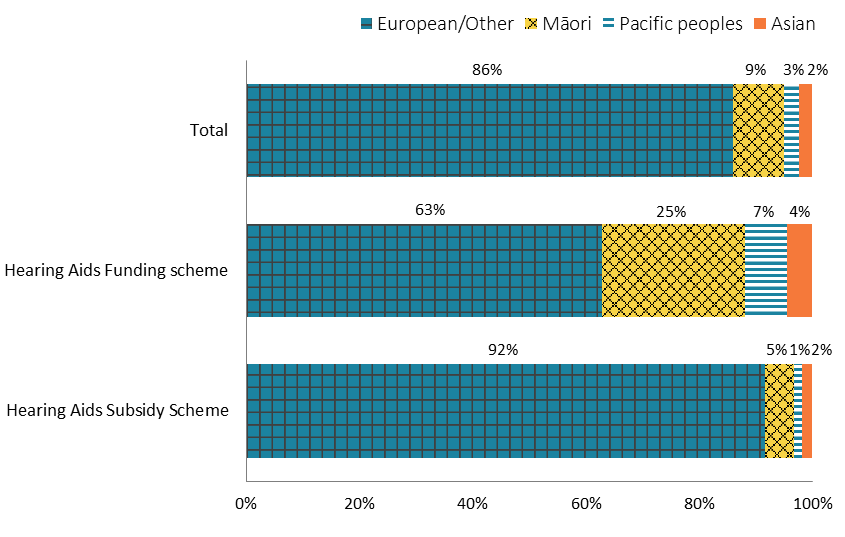 Figure 176: Number of people with hearing loss who received hearing aid services, from 2016/17 to 2019/20 financial year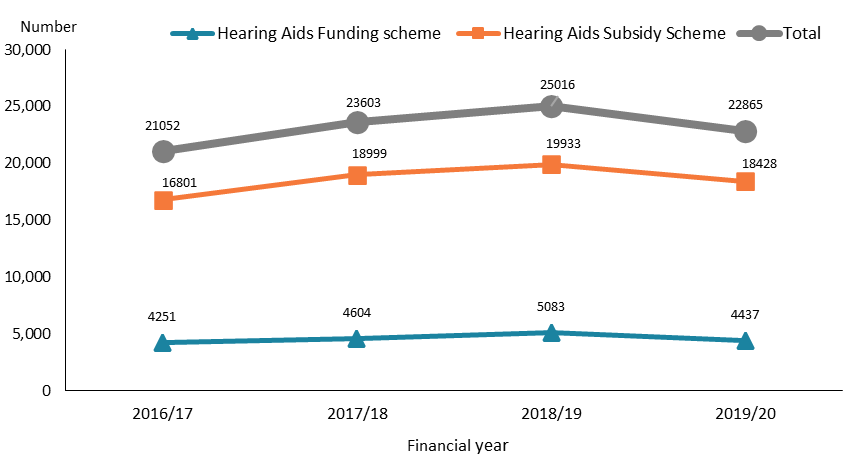 Observations The number of people receiving funding under the Hearing Aid Subsidy Scheme was more than four times higher than the number of people receiving funding under the Hearing Aid Funding Scheme.Compared to the national population, Māori accessing the Hearing Aid Funding Scheme were significantly over-represented. The reverse was true for Asian people.  A different ethnic distribution was apparent for people accessing the Hearing Aid Subsidy Scheme: in that context, people of European/Other ethnicity were over-represented and the other three reported ethnicities under-represented compared to national distributions. People receiving hearing aids services increased significantly from 2016/17 to 2018/19, followed by a drop between 2018/19 and 2019/20. This reduction is related to the COVID-19 lockdown in 2020, which hindered face-to-face assessments for people accessing these services.Cochlear implantsCochlear implant services are provided to eligible people with severe to profound hearing loss who have been identified as suitable recipients. Follow-up services are provided over the person’s lifetime.Table 45: Number of people who received a funded cochlear implant, by age and sex, 2019/20 financial yearTable 46: Number of people who received a funded cochlear implant, by sex, from 2017/18 to 2019/20 financial yearObservations Adults aged 19–64 years and children aged younger than 5 years were the two largest groups of people who received a funded cochlear implant in 2019/20.  Female recipients of a cochlear implant slightly outnumbered males.There was a significantly high volume of people receiving a cochlear implant in 2017/18, which was the result of a one-off funding allocation in that year.  Vision servicesChildren’s spectacles subsidyDisability support services provides a subsidy towards the costs of certain vision services for eligible children aged 15 years and under. The children’s spectacles subsidy is intended to assist low-income families with eligible children who need their vision corrected with prescription spectacles (glasses). Eligible children receive either a ‘standard’ level spectacles subsidy or a ‘high’ level spectacles subsidy if a child has more complex vision needs. Table 47: Number of children receiving spectacle subsidies, 2019/20 financial yearFigure 177: Number of children receiving spectacles subsidies, from 2015/16 to 2019/20 financial year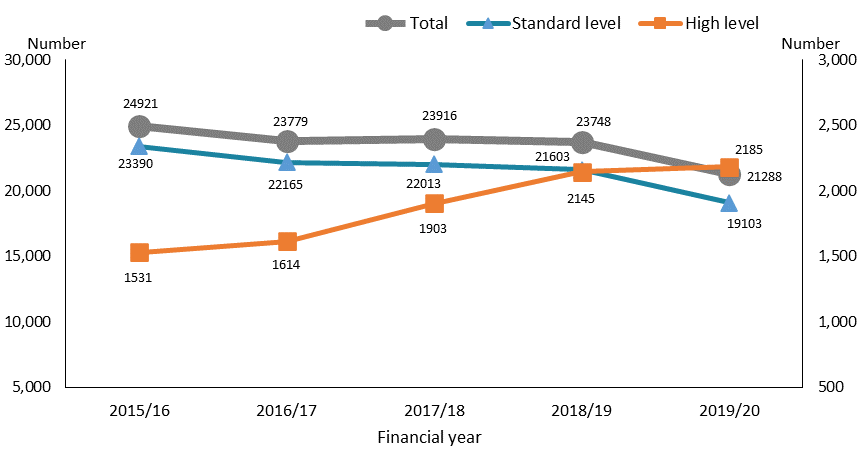 Observations The number of children receiving ‘high’ level spectacles subsidies increased over time, with the greatest increase between 2016/17 and 2018/19. The number of children receiving the ‘standard’ level spectacles subsidy decreased slightly after the 2015/16 period, and then decreased again sharply in 2019/20 (which reflects barriers to service delivery associated with the COVID-19 lockdown).Services for people who are blind and people with significant vision lossBlind Low Vision services provide people who are blind and eligible people with significant vision loss with specialist vision assessment and rehabilitation services.Table 48: Number of new people receiving specialist vision assessment and rehabilitation services, by age and sex, 2019/20 financial yearFigure 178: Number of new people receiving specialist vision assessment and rehabilitation services, by region and sex, 2019/20 financial year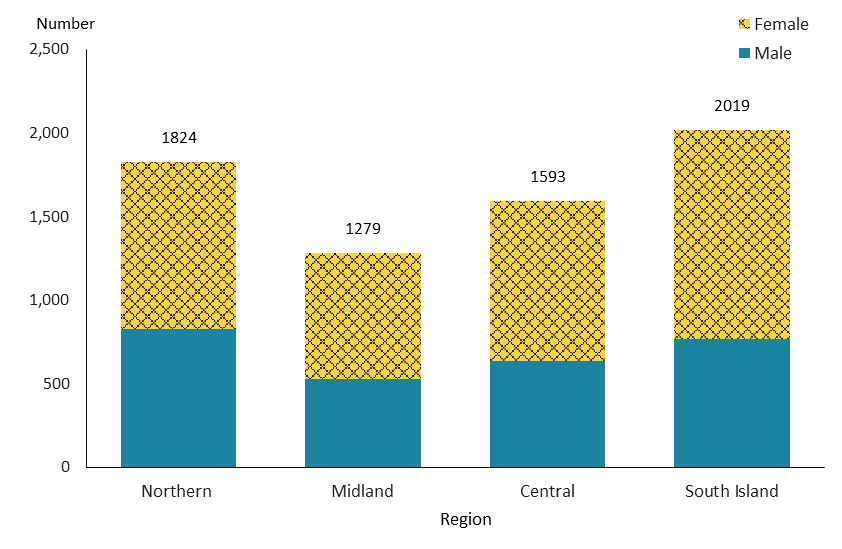 Figure 179: Number of new people receiving specialist vision assessment and rehabilitation services, by sex, from 2016/17 to 2019/20 financial year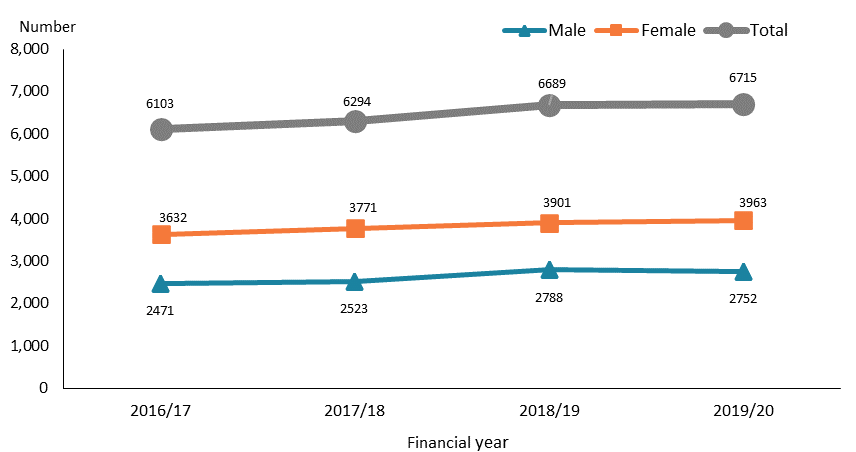 Observations Overall, significantly more females than males accessed specialist vision and rehabilitation services. This was particularly the case for older people. However, more males than females accessed services in younger age groups (up to the age of 25 years).  Approximately one in three people using the services were in the 75–89-year age group.The South Island region had the highest number of people accessing the services (30%), followed by the Northern region (27%).The number of service recipients has marginally increased from 2016/17 to 2018/19 before plateauing during the last year, for reasons that may relate to the COVID-19 lockdown in 2020.Contact lens benefitThe contact lens benefit subsidises the cost of contact lenses for people with long-term vision loss who cannot wear glasses for specified medical reasons. The service is available to new people and to people who need reassessment as their needs have changed, or who need a replacement due to loss, damage or wear. Data in this section includes services directly funded by the Ministry of Health and excludes a small number of services funded through district health boards.Table 49: Number of people receiving contact lens subsidies, 2019/20 financial year * People are counted more than once if they received both types of subsidy.Figure 180: Number of people receiving contact lens subsidies, from 2015/16 to 2019/20 financial year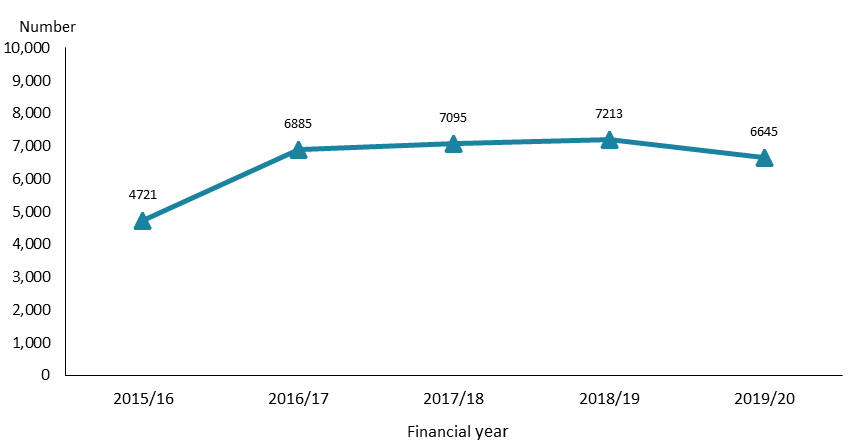 Observations The majority of people accessing contact lens benefit received subsidies for both new lenses and lens replacement in 2019/20.  The number of people receiving contact lens subsidies increased significantly from 2015/16 to 2016/17, plateauing from 2016/17 to 2018/19 before dropping slightly in 2019/20, possibly due to the COVID-19 lockdown in 2020.Assessment, treatment and rehabilitation The provision of AT&R services is a coordinated multidisciplinary response that is customised to meet the complex needs of disabled people. The services include providing specialised and clinical assessment, delivering appropriate clinical treatment, restoring or maximising a person’s functional ability and enabling them to live as independently as possible. Disability support service AT&R is provided to disabled people aged younger than 65 years. Age, sex and ethnicityTable 49: Assessment, treatment and rehabilitation services population, by age and sex, 2019/20 financial year Figure 181: Assessment, treatment and rehabilitation services population, by age and sex, 2019/20 financial year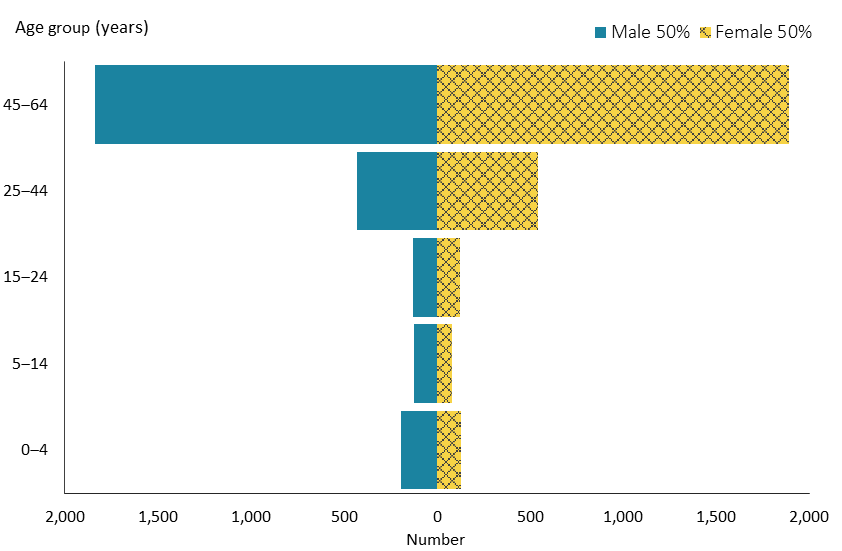 Figure 182: Assessment, treatment and rehabilitation services population, by ethnicity, 2019/20 financial year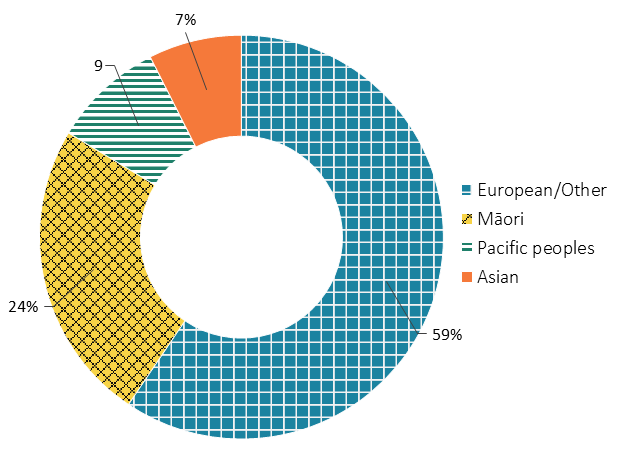 Observations Disabled people accessing AT&R services were highly concentrated in the 45–64-year age group, making up 68%. Males and females were equally distributed among people accessing AT&R.Māori and Pacific peoples were over-represented, and Asian people significantly under-represented, among people accessing AT&R services compared to the ethnic distribution across the national population. LocationFigure 183: Assessment, treatment and rehabilitation services population, by region, 2019/20 financial year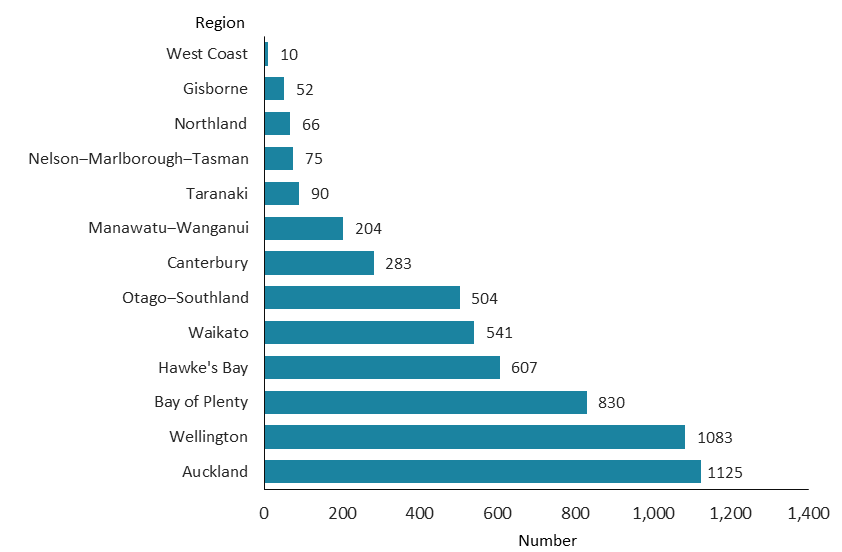 Observations Auckland and Wellington had the highest numbers of people receiving AT&R services, with 21% in the former region and 20% in the latter. Figure 184: Assessment, treatment and rehabilitation services population, by sex, from 2015/16 to 2019/20 financial year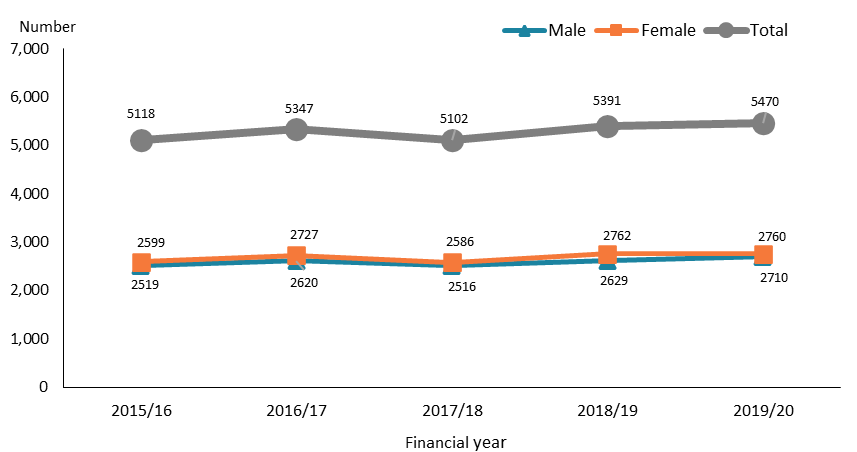 Figure 185: Assessment, treatment and rehabilitation services population, by ethnicity, from 2015/16 to 2019/20 financial year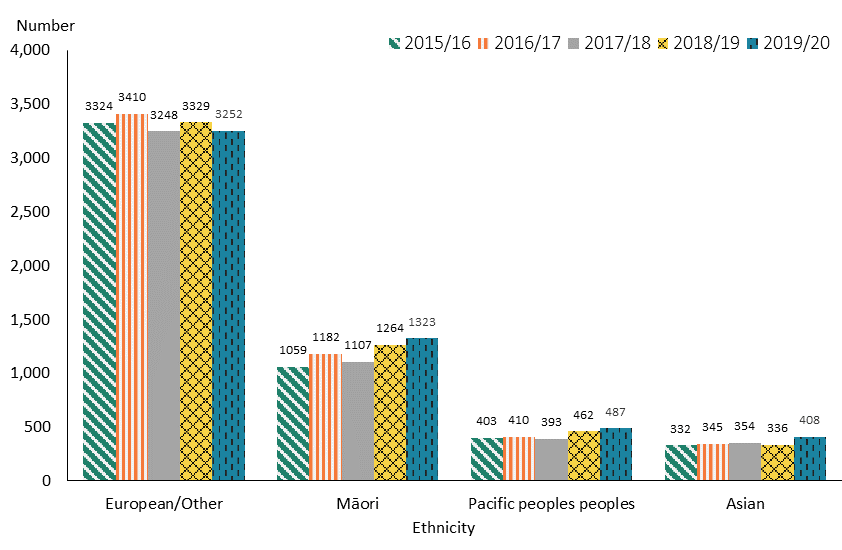 Observations The number of disabled people accessing AT&R services fluctuated slightly over the years from 2015/16 to 2019/20. There was a slight increase from 2015/16 to 2016/17, followed by a slight fall during the following year, and then a noticeable increase from 2017/18 to 2019/20.In general, the number of Māori, Pacific peoples and Asian people slightly increased over the last year or two, while the number of people of European/Other ethnicity remained relatively stable, with a possible slight trend down over this period.Appendix 1: Disability types and conditionsTable A1: Principal disability types and related conditions among people allocated disability support services, 2019/20 financial year(Note: If a person has two principal disability-related conditions, both conditions are counted in their relevant condition categories.)Appendix 2: Abbreviations 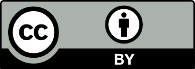 This work is licensed under the Creative Commons Attribution 4.0 International licence. In essence, you are free to: share ie, copy and redistribute the material in any medium or format; adapt ie, remix, transform and build upon the material. You must give appropriate credit, provide a link to the licence and indicate if changes were made.                                 DataData source Disability support service allocations* Socrates database Enabling Good Lives  Socrates database, EGL sites Equipment and modification services  Equipment and modification services data collections Contact lens benefit Sector operation ProClaim payment system Vision services (other than contact lens benefit) Service providers Hearing services Service providers Assessment, treatment and rehabilitation  National inpatient and outpatient data collections New Zealand population 2020 Stats NZ population estimates, 2021 update (specially prepared for the Ministry of HealthDisability support service type     Female
     Male      TotalDisability support service allocations:  Behaviour support services 647  1,791  2,438   Carer support 7,568  14,823  22,391   Choice in community living  126  142  268   Community rehabilitation 33  39  72   Community residential support services 2,856  3,848  6,704   Day services 565  840  1,405   Enhanced individualised funding  161  205  366   Funded family care  221  306  527   High and Complex Framework  32  209  241   Home and community support services  4,595  3,530  8,125   Individualised funding  2,904  4,086  6,990   Respite services 1,290  2,417  3,707   Supported living 1,817  2,378  4,195   Younger people in aged residential care 451  403  854 Enabling Good Lives 7131,0361,749Environmental support services:   Equipment and modification services 24,93718,03442,971  Cochlear implants5059109  Hearing aids servicesnana22,865  Blind Low Vision services 3,963  2,752  6,715   Children’s spectacles subsidynana21,288  Contact lens benefitnana6,645Assessment, treatment and rehabilitation 2,7602,7105,470Needs Assessment and Service Coordination organisationNumber    %Access Ability ‒ Otago2,8907.2%Access Ability ‒ Wanganui5821.5%Access Ability ‒ Taranaki1,1702.9%Capital Support ‒ Wellington2,0045.0%Disability Support Link ‒ Waikato3,5658.9%Enable New Zealand ‒ Manawatu1,6994.2%Focus ‒ Wairarapa3680.9%LIFE Unlimited ‒ Hutt Valley1,4013.5%LIFE Unlimited Charitable Trust ‒ Gisborne3800.9%Life Links ‒ Canterbury5,79614.5%NorthAble ‒ Northland1,8104.5%Options Hawke's Bay1,3243.3%Support Net Kupenga Hao Ite Ora Tauranga3,3448.3%Support Works ‒ Nelson1,4873.7%Taikura Trust ‒ Auckland12,02530.0%Needs Assessment and Service Coordination subtotal39,845   99%Forensic Coordination Auckland680.2%Forensic Coordination Central550.1%Forensic Coordination Midland370.1%Forensic Coordination South Island590.1%Forensic Coordination Service subtotal2190.5%Total         40,064     100%Ethnicity (prioritised)DSS recipientsNew Zealand populationEuropean/Other 25,984  3,047,700 Māori 8,470  850,900 Pacific peoples 2,726  343,200 Asian 2,884  846,000 Total 40,064  5,087,800 Age groupFemaleMaleTotal          %0–43025989002.2%5–143,0307,93110,96127.4%15–242,6515,1737,82419.5%25–443,1904,2167,40618.5%45–644,5934,4259,01822.5%65–792,2071,5373,7449.3%80+141702110.5%Total16,11423,95040,064100%Ethnicity   Female      Male     TotalEuropean/Other10,82915,15525,984Māori3,3215,1498,470Pacific peoples1,0011,7252,726Asian9631,9212,884Total16,11423,95040,064Disability   Female  Male   Total%Intellectual8,25911,20919,46849%Sensory5305421,0723%Physical4,7983,5218,31921%Neurological1351452801%Autism2,2858,45410,73927%Other107791860%Total16,11423,95040,064100%Marital statusFemaleMaleTotal%Married/partnered 1,050  614  1,664 4%Non-partnered, once married 581  268  849 2%Non-partnered, never married/not further defined 4,160  6,215  10,375 26%Unstated/undefined 10,323  16,853  27,176 68%Total 16,114  23,950  40,064 100%AccommodationFemaleMaleTotal%Own / family home 7,812  12,330  20,142 50%Rental accommodation 2,884  4,220  7,104 18%Kāinga Ora* or council accommodation 1,092  1,432  2,524 6%Community residential home 2,580  3,642  6,222 16%Rest home / continuing care hospital 364  342  706 12%Unit in a retirement village 55  19  74 0.2%Boarder 137  199  336 1%No fixed abode 6  23  29 0.1%Prison 6  23  29 0.1%Other/unknown 1,178  1,720  2,898 7%Total 16,114  23,950  40,064 100%RegionFemaleMaleTotal%Auckland 4,328  7,468  11,796 29%Bay of Plenty 1,249  1,778  3,027 8%Canterbury 2,300  3,251  5,551 14%Gisborne 154  227  381 1%Hawke's Bay 560  782  1,342 3%Manawatu–Wanganui 1,031  1,280  2,311 6%Nelson–Marlborough–Tasman 634  781  1,415 4%Northland 798  1,013  1,811 5%Otago 822  1,157  1,979 5%Southland 433  554  987 2%Taranaki 527  645  1,172 3%Waikato 1,579  2,534  4,113 10%Wellington 1,573  2,297  3,870 10%West Coast 126  183  309 1%Total 16,114  23,950  40,064 100%Support package allocation levelFemaleMaleTotal%Very high5,0877,01512,10230%High6,0259,01515,04038%Medium4,5547,11311,66729%Low4136001,0133%Very low419230.1%Undefined311882191%Total16,11423,95040,064100%Age group Female            Male      Total0–41318315–1419534754215–2426938565425–447036371,34045–641,9831,4203,40365–791,3506942,04480+8229111Total4,5953,5308,125Age groupFemale    Male     Total0–4267 561  828 5–142,808 7,381  10,189 15–242,143 4,291  6,434 25–441,194 1,615  2,809 45–64785 700  1,485 65–79363 265  628 80+8 10  18 Total7,568 14,823  22,391 Age groupFemaleMaleTotal5–14 8  15  23 15–24 165  323  488 25–44 830  1,280  2,110 45–64 1,394  1,737  3,131 65–79 413  459  872 80+ 46  34  80 Total 2,856  3,848  6,704 Age groupFemaleMaleTotal15–44** 23  20  4345–64 245  220  465 65–79 176  159  335 80+ 7  4  11 Total 451  403  854 Age groupFemaleMaleTotal0–4 2  11  13 5–14 40  104  144 15–24 236  338  574 25–44 707  908  1,615 45–64 683  840  1,523 65+ 149  177  326 Total 1,817  2,378  4,195 Age groupFemaleMaleTotal0–4 7  5  12 5–14 247  641  888 15–24 451  992  1,443 25–44 311  476  787 45–64 191  224  415 65+ 83  79  162Total 1,290  2,417  3,707 Age groupFemaleMaleTotal0–4 43  106  149 5–14 365  1,213  1,578 15–24 144  300  444 25–44 67  118  185 45–64 22  51  73 65+ 6  3  9 Total 647  1,791  2,438 Age groupFemaleMaleTotal5–24 6  23  29 25–44 141  255  396 45–64 294  421  715 65–79 107  128  235 80+ 17  13  30 Total 565  840  1,405 Age groupFemaleMaleTotal15–24 7  39  46 25–44 9  124  133 45–79 16  46 62 Total 32  209  241 Age groupFemaleMaleTotal15–24 4  15  19 25–44 67  73  140 45–64 43  45  88 65–79 12  9  21 Total 126  142  268Age groupFemaleMaleTotal0–4 68  69  137 5–14 739  1,559  2,298 15–24 737  1,261  1,998 25–44 580  678  1,258 45–64 572  397  969 65+ 208 122  330Total 2,904  4,086  6,990 Age groupFemaleMaleTotal0–4 5  5 5–14 32  72  104 15–24 39  58  97 25–44 43  39  82 45–64 32  23  55 65–79 15  8  23 Total 161  205  366 Age groupFemaleMaleTotal15–24 45  72  117 25–44 130  180  310 45–64 39  49  88 65+ 7  5  12 Total 221  306  527 Age groupFemaleMaleTotal15–441061645–79233356Total333972Age groupFemaleMaleTotal0–4 162  233  395 5–14 1,501  2,647  4,148 15–24 1,660  2,364  4,024 25–44 2,178  2,757  4,935 45–64 2,111  2,515  4,626 65–79 595  653  1,248 80+ 52  40  92 Total 8,259  11,209  19,468 Age groupFemaleMaleTotal0–4 42  37  79 5–14 230  318  548 15–24 265  326  591 25–44 620  580  1,200 45–64 2,125  1,477  3,602 65–79 1,441  757  2,198 80+ 75  26  101 Total 4,798  3,521  8,319 Age groupFemaleMaleTotal0–4 89  319  408 5–14 1,226  4,850  6,076 15–24 666  2,376  3,042 25–44 243  753  996 45–64 52  143  195 65–79 9  13  22 Total 2,285  8,454  10,739 Age groupFemaleMaleTotal0–4 5  7  12 5–14 56  91  147 15–24 51  84  135 25–44 118  88  206 45–64 208  194  402 65–79 82  76  158 80+ 10  2  12 Total 530  542  1,072 Age groupFemaleMaleTotal0–1414  12  26 15–24 6  10  16 25–44 23  26  49 45–64 55  70  125 65+ 37  27  64 Total 135  145  280 Age groupFemaleMaleTotal0–4 14  28  42 5–14 169  329  498 15–24 128  195  323 25–44 138  157  295 45–64 222  219  441 65+ 127  85  212 Total 798  1,013  1,811 Age groupFemaleMaleTotal0–4 129  257  386 5–14 1,005  2,784  3,789 15–24 806  1,754  2,560 25–44 882  1,237  2,119 45–64 1,042  1,075  2,117 65–79 426  344  770 80+ 38  17  55 Total 4,328  7,468  11,796 Age groupFemaleMaleTotal0–4 34  79  113 5–14 314  928  1,242 15–24 259  490  749 25–44 322  420  742 45–64 467  472  939 65–79 175  138  313 80+ 8  7  15 Total 1,579  2,534  4,113 Age groupFemaleMaleTotal0–4 24  52  76 5–14 270  646  916 15–24 208  393  601 25–44 268  301  569 45–64 322  297  619 65+ 157  89  246 Total 1,249  1,778  3,027 Age groupFemaleMaleTotal0–4 4  9  13 5–14 101  209  310 15–24 87  168  255 25–44 135  185  320 45–64 165  161  326 65+ 68  50  118 Total 560  782  1,342 Age groupFemaleMaleTotal0–4 2  4  6 5–14 26  91  117 15–24 25  38  63 25–44 30  32  62 45–64 51  42  93 65+ 20  20  40 Total 154  227  381 Age groupFemaleMaleTotal0–4 3  11  14 5–14 71  180  251 15–24 93  152  245 25–44 107  129  236 45–64 168  115  283 65+ 85  58  143 Total 527  645  1,172 Age groupFemaleMaleTotal0–4 3  7  10 5–14 108  300  408 15–24 138  264  402 25–44 211  239  450 45–64 366  345  711 65–79 198  121  319 80+ 7  4  11 Total 1,031  1,280  2,311 Age groupFemaleMaleTotal0–4 29  43  72 5–14 311  765  1,076 15–24 240  506  746 25–44 310  446  756 45–64 445  388  833 65–79 229  144  373 80+ 9  5  14 Total 1,573  2,297  3,870 Age groupFemaleMaleTotal0–4 6  12  18 5–14 80  197  277 15–24 83  152  235 25–44 118  163  281 45–64 192  174  366 65–79 135  79  214 80+ 20  4  24 Total 634  781  1,415 Age groupFemaleMaleTotal0–14 21  55  76 15–24 19  56  75 25–44 17  24  41 45–64 51  40  91 65+ 18  8  26 Total 126  183  309 Age groupFemaleMaleTotal0–4 46  73  119 5–14 396  1,029  1,425 15–24 379  649  1,028 25–44 427  555  982 45–64 693  670  1,363 65–79 337  262  599 80+ 22  13  35 Total 2,300  3,251  5,551 Age groupFemaleMaleTotal0–4415 19 5–14 110256 366 15–24120245 365 25–44146228 374 45–64265300 565 65–79161107 268 80+16 6 22 Total 822  1,157  1,979 Age groupFemaleMaleTotal0–437 105–1449163 21215–2466111 17725–4479100 17945–64144127 27165–798843 13180+43 7Total 433  554  987 Age groupFemaleMaleTotal0-4 12  29  41 5-14 136  311  447 15-24 239  375  614 25-44 180  207  387 45-64 118  98  216 65-79 28  16  44 Total 713  1,036  1,749 Age groupFemaleMaleTotal0–15 930  1,355  2,285 16–64 4,443  3,277  7,720 65–79 8,166  6,096  14,262 80+ 11,398  7,306  18,704 Total 24,937  18,034  42,971 Support typenumberReceiving Hearing Aid Funding Scheme  4,437 Receiving Hearing Aid Subsidy Scheme 18,428 Total 22,865 number%Age group(year) 0-4313128%Age group(year) 5-1810109%Age group(year) 19-64414138%Age group(year) 65+272725%Sex Female595954%Sex Male505046%Total109100%2017/182018/192019/20Male847659Female956250Total179138109Subsidy typeNumber of childrenStandard level19,103High level 2,185Total 21,288Age groupFemaleMaleTotal%0–162893246139%16–251611903515%26–647627011,46322%65–7438333171411%75–891,5128362,34835%90+8563701,22618%Total3,9632,7526,715100%NumberNumberReceiving contact lens subsidiesReceiving contact lens subsidiesReceiving contact lens subsidiesReceiving contact lens subsidies6,645Subsidy type*Subsidy type*New contact lensNew contact lens4,532Subsidy type*Subsidy type*Lens replacementLens replacement5,307Age groupFemaleMaleTotal0–4 127  193  320 5–14 78  126  204 15–24 124  127  251 25–44 541  428  969 45–64 1,890  1,836  3,726 Total 2,760  2,710  5,470 Disability typeDisability-related conditionNumberIntellectualBirth asphyxia or intrauterine hypoxia17IntellectualDevelopmental delay2,543IntellectualDown syndrome2,143IntellectualEdwards' syndrome (Trisomy 18)10IntellectualFragile X syndrome123IntellectualKlinefelter's syndrome35IntellectualLearning disability/difficulty/delay, type not specified794IntellectualMicrocephalu/microcephaly89IntellectualOther intellectual, learning or developmental disorder (specify)490IntellectualPrader-Willi syndrome42IntellectualIntellectual disability (type not specified)12,091IntellectualTotal18,377PhysicalAmputation of limbs183PhysicalAnkylosing spondylitis37PhysicalArthrogryposis46PhysicalAtaxia175PhysicalBack injury28PhysicalCerebral palsy1,970PhysicalClub foot or feet21PhysicalCongenital absence / partial absence of limb20PhysicalGuillain Barre syndrome35PhysicalKyphosis/lordosis/scoliosis86PhysicalLow birth weight / prematurity / short gestation45PhysicalMultiple sclerosis975PhysicalMuscular dystrophy289PhysicalNon-malignant growth/tumour18PhysicalOsteoarthritis631PhysicalParalysis/paresis508Physical (continued)Patau's syndrome (Trisomy 13)2Physical (continued)Polio and post-polio81Physical (continued)Polymyalgia rheumatica8Physical (continued)Prolapsed disc / disc degeneration / sciatica31Physical (continued)Rheumatoid arthritis406Physical (continued)Short stature/dwarfism44Physical (continued)Spina bifida340Physical (continued)Spinal muscular atrophy39Physical (continued)Spinal stenosis85Physical (continued)Spondylosis39Physical (continued)Stroke1,912Physical (continued)Systemic lupus erythematosus22Physical (continued)Other bone/joint/cartilage/connective tissue disorder196Physical (continued)Other conditions originating around time of birth62Physical (continued)Other muscle/tendon/musculoskeletal disorders231Physical (continued)Other spine or back disorder188Physical (continued)Total8,753AutismAsperger’s syndrome994AutismAutistic spectrum disorder10,786AutismTotal11,780SensoryBlind or vision impaired680SensoryCongenital cataract16SensoryDeaf or hearing impaired379SensoryGlaucoma15SensoryOptic neuritis / optic atrophy17SensoryRetinopathy, retinal dystrophy, retinitis pigmentosa, detached retina68SensoryOther cataract5SensoryOther ear or hearing disorder47SensoryOther eye or vision disorder144SensoryTotal1,371NeurologicalBrain injury234NeurologicalEncephalitis46NeurologicalOther brain or nervous system disorder92NeurologicalTotal372Physical / intellectualOther congenital or chromosomal defects affecting multiple systems963Physical / neurologicalHuntington’s disease155Physical / neurologicalMeningitis24Physical / neurologicalMotor neuron disease134Physical / neurologicalParkinson’s disease213Physical / neurologicalTotal526Physical / intellectual / neurologicalHydrocephalus/Hydrocephaly92Physical / intellectual / neurologicalOther brain or nervous system disorder694Physical / intellectual / neurologicalTotal786OtherAlcohol- / drug-related disorder (excluding Korsakov's syndrome)7OtherAlzheimer's dementia3OtherAsthma23OtherAttention deficit / hyperactivity167OtherCancer27OtherChronic back pain / chronic pain syndrome20OtherChronic fatigue syndrome / myalgic encephalomyelitis 26OtherChronic obstructive pulmonary disease / other respiratory disorder28OtherDiabetes / other nutritional, hormonal or metabolic disorder75OtherDigestive conditions/disorders14OtherEczema and dermatitis / other skin and subcutaneous tissue disorder11OtherEpidermolysis bullosa1OtherEpilepsy/seizures276OtherFibromyalgia28OtherFoetal alcohol syndrome41OtherGenitourinary disorders9OtherHeart diseases38OtherHypertension15OtherLymphoedema4OtherMental disorders157OtherMotor delay / developmental dyspraxia34OtherMute6OtherNeurofibromatosis13OtherObesity4OtherOsteoporosis26OtherPeripheral vascular disease1Other
(continued)Recurrent or chronic otitis media or ear infections (glue ear)1Other
(continued)Renal failure / renal dialysis / haemodialysis4Other
(continued)Sleep disorder4Other
(continued)Systemic sclerosis/scleroderma4Other
(continued)Other dementia (including Korsakov's syndrome)8Other
(continued)Other heart or blood vessel disorder57Other
(continued)Other speech disorder43Other
(continued)Other bone/joint/cartilage/connective tissue disorder11Other
(continued)Other conditions74Other
(continued)Total1,260AT&RAssessment, treatment and rehabilitationBSSBehaviour support servicesCSCarer supportCiCLChoice in community living DSSDisability support servicesEGLEnabling Good LivesEIFEnhanced individualised fundingEMSEquipment and modification servicesFFCFunded family careH&CHigh and complex HCSSHome and community support servicesIFIndividualised fundingNASCNeeds Assessment and Service CoordinationSPASupport package allocationYPDYounger people in aged residential care 